MADONAS NOVADA PAŠVALDĪBA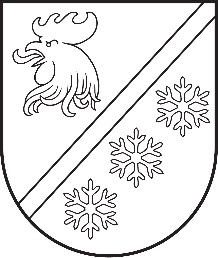 Reģ. Nr. 90000054572Saieta laukums 1, Madona, Madonas novads, LV-4801t. 64860090, e-pasts: pasts@madona.lv___________________________________________________________________________MADONAS NOVADA PAŠVALDĪBAS DOMESSĒDES PROTOKOLS Nr. 182023. gada 28. septembrīSēde notiek klātienē.Sēdē tiek nodrošināta iespēja pieslēgties attālināti videokonferences platformā zoom.Sēdes norise tiek fiksēta audiovizuālajā ierakstā.Sēde sasaukta plkst.10:00Sēdi atklāj plkst. 10:00Sēdi vada: Agris Lungevičs  - domes priekšsēdētājsProtokolē: Dace Cipule – lietvedības nodaļas vadītājaSēdē piedalās deputāti:Agris Lungevičs, Aigars Šķēls, Aivis Masaļskis, Andris Sakne, Artūrs Grandāns, Arvīds Greidiņš, Gatis Teilis, Gunārs Ikaunieks, Guntis Klikučs, Kaspars Udrass, Māris Olte, Sandra Maksimova, Valda Kļaviņa, Vita Robalte, Zigfrīds Gora.Sēdē nepiedalās deputāti:Andris Dombrovskis, Rūdolfs Preiss, Artūrs Čačka, Iveta Peilāne - attaisnotu iemeslu dēļ.Deputāti:Kaspars Udras, Vita Robalte nepiedalās darba kārtības izskatīšanā un balsojumā.Artūrs Grandāns nepiedalās 9. jautājuma izskatīšanā un balsojumā.Sēdē piedalās:Administrācijas darbinieki (klātienē): Uģis Fjodorovs – pašvaldības izpilddirektors, Artūrs Leimanis – informācijas tehnoloģiju speciālists, Dace Cipule – lietvedības nodaļas vadītāja, Egils Kazakevičs – sabiedrisko attiecību speciālists.Administrācijas darbinieki (attālināti): Ramona Vucāne – nekustamo īpašumu un pārvaldības un teritoriālās plānošanas nodaļas vadītāja, Ļena Čačka – nekustamā īpašuma speciāliste, Laura Kovtuna – sabiedrisko attiecību speciāliste, Guntis Ķeveris – Madonas pilsētas pārvaldnieks, Ina Mārka – iedzīvotāju reģistrēšanas speciāliste, Sarmīte Jansone – Izglītības nodaļas vadītājas vietniece, Liene Ankarava – finanšu nodaļas vadītāja, Evita Zāle – juridiskās un personāla nodaļas vadītāja, Sarmīte Melle – juriste.Pagastu un apvienību pārvalžu vadītāji (attālināti): Elita Ūdre – Ērgļu apvienības pārvaldes vadītāja, Tālis Salenieks – Lubānas apvienības pārvaldes vadītājs, Vilnis Špats – Cesvaines apvienības pārvaldes vadītājs, Edgars Lācis – Bērzaunes un Mārcienas pagastu pārvalžu vadītājs, Ilona Zalāne – Praulienas un Mētrienas pagastu pārvalžu vadītāja, Artūrs Portnovs – Ļaudonas un Kalsnavas pagastu pārvalžu vadītājs, Marika Veiba – Vestienas pagasta pārvaldes vadītāja p. i., Jānis Daiders – Liezēres pagasta pārvaldes vadītāja p.i.Iestāžu vadītāji un darbinieki (attālināti): Ilze Fārneste – Madonas Sociālā dienesta vadītāja, Ilze Kanča Madonas Sociālā dienesta sociālo pakalpojumu nodaļas vadītāja.Pieaicinātās personas (attālināti): Arnis Kaktiņš - SIA “SKDS” valdes loceklis.Sēdes vadītājs Agris Lungevičs iepazīstina ar Madonas novada pašvaldības Domes sēdes darba kārtību. 0. Par darba kārtībuZIŅO: Agris Lungevičs 1. Par Medību koordinācijas komisijas sastāva apstiprināšanuZIŅO: Aigars Šķēls 2. Par īpašuma tiesību atjaunošanuZIŅO: Aigars Šķēls 3. Par nekustamā  īpašuma “Kujasmūrnieki”, Praulienas pagasts, Madonas novads, nostiprināšanu zemesgrāmatā un nodošanu atsavināšanaiZIŅO: Aigars Šķēls 4. Par nekustamā īpašuma “Nāburgi”, Sarkaņu pagasts, Madonas novads, nodošanu atsavināšanai, rīkojot izsoli ar pretendentu atlasiZIŅO: Aigars Šķēls 5. Par nekustamā  īpašuma Toces iela 18, Ļaudona, Ļaudonas pagasts, Madonas novads, nostiprināšanu zemesgrāmatā un nodošanu atsavināšanaiZIŅO: Aigars Šķēls 6. Par Rezerves zemes fondā ieskaitītu zemes vienību ar kadastra apzīmējumu 7013 004 0119 Lubānā, Madonas novadāZIŅO: Aigars Šķēls 7. Par Madonas novada pašvaldības saistošo noteikumu Nr. 14 “Madonas novada pašvaldībai piederošo un tās nomāto dzīvojamo telpu īres maksas noteikšanas kārtība” izdošanuZIŅO: Aigars Šķēls 8. Par pašvaldības nekustamā īpašuma nodošanu bezatlīdzības lietošanā biedrībai “Madonas dzīvnieku draugi”ZIŅO: Aigars Šķēls 9. Par grozījumiem Madonas novada pašvaldības domes 26.08.2021. lēmumā Nr. 165 “Par Apbalvojumu piešķiršanas komisijas izveidošanu un sastāva apstiprināšanu”ZIŅO: Agris Lungevičs 10. Par līdzekļu piešķiršanu Cesvaines apvienības pārvaldei Cesvaines pagasta Kraukļu bibliotēkas zāles grīdas remontamZIŅO: Agris Lungevičs 11. Par finansējuma piešķiršanu Aiviekstes mājas 12 skursteņa remontamZIŅO: Agris Lungevičs 12. Par dzīvokļa īpašuma Rūpnīcas iela 16-1, Jaunkalsnava, Kalsnavas pagasts, Madonas novads, atsavināšanu, rīkojot izsoliZIŅO: Agris Lungevičs 13. Par dzīvokļa īpašuma Draudzības iela 8-4, Jaunkalsnava, Kalsnavas pagasts, Madonas novads, atsavināšanu, rīkojot izsoliZIŅO: Agris Lungevičs 14. Par finansējuma piešķiršanu energoefektivitātes pasākumu ieviešanai ēkai Gaiziņa ielā 7, Bērzaunē, Bērzaunes pagastāZIŅO: Agris Lungevičs 15. Par dzīvokļa īpašuma Meža iela 2-19, Mārciena, Mārcienas pagasts, Madonas novads, atsavināšanu, rīkojot izsoliZIŅO: Agris Lungevičs 16. Par dzīvokļa īpašuma Bērzu iela 13A-1, Aizpurve, Dzelzavas pagasts, Madonas novads, atsavināšanu, rīkojot izsoliZIŅO: Agris Lungevičs 17. Par nekustamā īpašuma Bērzu iela 13A-2, Aizpurve, Dzelzavas pagasts, Madonas novads, atsavināšanuZIŅO: Agris Lungevičs 18. Par 2023.gada prioritārā investīciju projekta “Tautas nama “Kalnagravas” telpu vienkāršotā  atjaunošana” īstenošanuZIŅO: Agris Lungevičs 19. Par finansējuma piešķiršanu Mētrienas pagasta autoceļu uzturēšanaiZIŅO: Agris Lungevičs 20. Par finansējuma piešķiršanu Praulienas pagasta autoceļu uzturēšanaiZIŅO: Agris Lungevičs 21. Par autotransporta dāvinājumu Bobrinecas pašvaldībaiZIŅO: Agris Lungevičs 22. Par finanšu līdzekļu piešķiršanu Lazdonas pagasta pārvaldeiZIŅO: Agris Lungevičs 23. Par finansējuma piešķiršanu Ērgļu vidusskolas fasādes tehniskai apsekošanaiZIŅO: Agris Lungevičs 24. Par pašvaldības nekustamā īpašuma “Pumpuri 3”-8, Liezēres pagasts, Madonas novads, otro izsoliZIŅO: Agris Lungevičs 25. Par nekustamā īpašuma Brīvības iela 6A, Cesvainē, Madonas novadā,  atsavināšanuZIŅO: Agris Lungevičs 26. Par telpu nekustamajā īpašumā ar adresi Ošupe 1, Ošupe, Ošupes pagasts, Madonas novads, nomas tiesību izsoliZIŅO: Agris Lungevičs 27. Par nekustamā īpašuma “Madava”, Barkavas pagasts, Madonas novads,  atsavināšanuZIŅO: Agris Lungevičs 28. Par finansējuma piešķiršanu Barkavas Svētā Staņislava Romas Katoļu baznīcas apgaismojuma elektrības apmaksaiZIŅO: Agris Lungevičs 29. Par finansējuma piešķiršanu Ošupes pagasta telpu remontamZIŅO: Agris Lungevičs 30. Par finansējuma piešķiršanu Barkavas pamatskolas datorklases remontamZIŅO: Agris Lungevičs 31. Par finansējuma piešķiršanu Barkavas pagasta pārvaldes autotransporta remontamZIŅO: Agris Lungevičs 32. Par nekustamā īpašuma “Brūklenāji”, Kalsnavas pagasts, Madonas novads,  atsavināšanuZIŅO: Agris Lungevičs 33. Par nekustamā īpašuma “Mežmaliņas”, Kalsnavas pagasts, Madonas novads,  atsavināšanuZIŅO: Agris Lungevičs 34. Par nekustamā īpašuma Liepu iela 2, Madona, Madonas novads atsavināšanu, rīkojot izsoliZIŅO: Agris Lungevičs 35. Par nekustamā īpašuma Liepu iela 3, Madona, Madonas novads atsavināšanu, rīkojot izsoliZIŅO: Agris Lungevičs 36. Par nekustamā īpašuma Liepu iela 4, Madona, Madonas novads atsavināšanu, rīkojot izsoliZIŅO: Agris Lungevičs 37. Par nekustamā īpašuma Salu iela 3, Madona, Madonas novads, atsavināšanu, rīkojot izsoliZIŅO: Agris Lungevičs 38. Par nekustamā īpašuma Salu iela 5, Madona, Madonas novads, atsavināšanu, rīkojot izsoliZIŅO: Agris Lungevičs 39. Par nekustamā īpašuma Lakstīgalu iela 1, Madona, Madonas novads, atsavināšanu, rīkojot izsoliZIŅO: Agris Lungevičs 40. Par nekustamā īpašuma Lakstīgalu iela 2, Madona, Madonas, novads atsavināšanu, rīkojot izsoliZIŅO: Agris Lungevičs 41. Par nekustamā īpašuma Lakstīgalu iela 3, Madona, Madonas novads, atsavināšanu, rīkojot izsoliZIŅO: Agris Lungevičs 42. Par nekustamā īpašuma Lakstīgalu iela 4, Madona, Madonas novads, atsavināšanu, rīkojot izsoliZIŅO: Agris Lungevičs 43. Par nekustamā īpašuma Lakstīgalu iela 5, Madona, Madonas novads, atsavināšanu, rīkojot izsoliZIŅO: Agris Lungevičs 44. Par nekustamā īpašuma Lakstīgalu iela 7, Madona, Madonas novads, atsavināšanu, rīkojot izsoliZIŅO: Agris Lungevičs 45. Par nekustamā īpašuma Lakstīgalu iela 9, Madona, Madonas novads, atsavināšanu, rīkojot izsoliZIŅO: Agris Lungevičs 46. Par nekustamā īpašuma Lakstīgalu iela 10, Madona, Madonas novads, atsavināšanu, rīkojot izsoliZIŅO: Agris Lungevičs 47. Par nekustamā īpašuma Lakstīgalu iela 11, Madona, Madonas novads, atsavināšanu, rīkojot izsoliZIŅO: Agris Lungevičs 48. Par nekustamā īpašuma Lakstīgalu iela 13, Madona, Madonas novads, atsavināšanu, rīkojot izsoliZIŅO: Agris Lungevičs 49. Par palīdzības – līdzfinansējuma piešķiršanu energoefektivitātes pasākumu veikšanai daudzdzīvokļu dzīvojamā mājā Rūpniecības iela 18C, Madona, Madonas novadsZIŅO: Agris Lungevičs 50. Par palīdzības – līdzfinansējuma piešķiršanu energoefektivitātes pasākumu veikšanai daudzdzīvokļu dzīvojamā mājā Veidenbauma iela 1, Madona, Madonas novadsZIŅO: Agris Lungevičs 51. Par palīdzības – līdzfinansējuma piešķiršanu energoefektivitātes pasākumu veikšanai daudzdzīvokļu dzīvojamā mājā Raiņa iela 25A, Madona, Madonas novadsZIŅO: Agris Lungevičs 52. Par Madonas novada pašvaldības 2023. gada budžeta grozījumiemZIŅO: Agris Lungevičs 53. Par ERAF projekta Nr.9.3.1.1/19/I/041 “Pakalpojumu infrastruktūras attīstība deinstitucionalizācijas plāna īstenošanai Madonas novadā" izmaksāmZIŅO: Agris Lungevičs 54. Par Madonas novada pašvaldības saistošo noteikumu Nr. 15 “Pabalsti bārenim vai bez vecāku gādības palikušajam bērnam un audžuģimenei Madonas novadā” izdošanuZIŅO: Agris Lungevičs 55. Par pārvaldes uzdevuma deleģēšanu “Biedrībai bērniem, jauniešiem un pieaugušajiem ar dažādiem funkcionāliem traucējumiem “Mēs saviem bērniem””ZIŅO: Agris Lungevičs 56. Par sporta deju festivāla – sacensības “Madonas rudens – 2023” atbrīvošanu  no Madonas pilsētas kultūras nama telpu nomas maksasZIŅO: Agris Lungevičs 57. Par papildus finansiāla atbalsta piešķiršanu “Ģitāristu sesijas 2023” organizēšanaiZIŅO: Agris Lungevičs 58. Par ceļa servitūta līguma slēgšanu piekļuves nodrošināšanai zemes vienībai ar kadastra apzīmējumu 7066 001 0109, kas atrodas Lazdonas pagastā, Madonas novadāZIŅO: Agris Lungevičs 59. Par nekustamā īpašuma “V884”, Lazdonas pagastā, Madonas novadā, sadalīšanu, zemes vienības ar kadastra apzīmējumu 7066 001 0049 sadalīšanu, nosaukuma piešķiršanu un nekustamā īpašuma lietošanas mērķu noteikšanuZIŅO: Agris Lungevičs 60. Par zemes vienību ar kadastra apzīmējumiem 7042 010 0161, 7042 010 0972 un 7042 010 0794, Aronas pagastā, Madonas novadā, apvienošanuZIŅO: Agris Lungevičs 61. Par zemes vienību ar kadastra apzīmējumiem 7086 005 0001 un 7086 005 0003, Praulienas pagastā, Madonas novadā, apvienošanuZIŅO: Agris Lungevičs 62. Par finansējuma piešķiršanu Ērgļu apvienības pārvaldes Īpašumu uzturēšanas nodaļai rotējošā karuseļa iegādeiZIŅO: Agris Lungevičs 63. Par priekšfinansējuma piešķiršanu Erasmus+ projektamZIŅO: Agris Lungevičs 64. Par finansējuma piešķiršanu Madonas Valsts ģimnāzijas 20 gadu jubilejas pasākumamZIŅO: Agris Lungevičs 65. Par grozījumiem Madonas novada pašvaldības domes 28.02.2023. lēmumā Nr. 133 “Par Madonas novada pašvaldības izglītības iestāžu uzturēšanas izmaksu apstiprināšanu 2023. gadam”ZIŅO: Agris Lungevičs 66. Par grozījumiem Madonas novada pašvaldības domes 28.02.2023. lēmumā Nr.133 “Par Madonas novada pašvaldības izglītības iestāžu uzturēšanas izmaksu apstiprināšanu 2023.gadam” (ēdināšanas izdevumi)ZIŅO: Agris Lungevičs 67. Par finansējuma piešķiršanu biedrībai “Mēs saviem bērniem”ZIŅO: Agris Lungevičs 68. Par finansējuma piešķiršanu J. Norviļa Madonas mūzikas skolai instrumentu iegādeiZIŅO: Agris Lungevičs 69. Par grozījumiem Madonas novada pašvaldības domes 24.01.2023. lēmumā Nr. 6 “Par Madonas novada pašvaldības iestāžu amata vienību sarakstu apstiprināšanu”ZIŅO: Agris Lungevičs, Valda Kļaviņa 70. Par Madonas novada pašvaldības Bērnu tiesību aizsardzības sadarbības grupas sastāva apstiprināšanuZIŅO: Valda Kļaviņa 71. Par grozījumiem Madonas novada pašvaldības izglītības iestāžu, kuras īsteno pirmsskolas izglītības programmas, pedagoģisko darbinieku amatu vienību skaita noteikšanas kārtībāZIŅO: Valda Kļaviņa 72. Par grozījumiem Madonas novada pašvaldības noteikumos Nr. 31 “Par valsts budžeta mērķdotācijas un pašvaldības finansējuma aprēķina un sadales kārtību Madonas novada pašvaldības izglītības iestāžu pedagogu darba samaksai”ZIŅO: Valda Kļaviņa 73. Par valsts mērķdotācijas sadali Madonas novada pašvaldības vispārējās pamatizglītības un vispārējās vidējās izglītības iestāžu pedagoģisko darbinieku darba samaksaiZIŅO: Valda Kļaviņa 74. Par valsts mērķdotācijas sadali Madonas novada pašvaldības izglītības iestāžu bērnu no piecu gadu vecuma izglītošanā nodarbināto pirmsskolas izglītības pedagoģisko darbinieku darba samaksaiZIŅO: Valda Kļaviņa 75. Par valsts mērķdotācijas sadali Madonas novada pašvaldības interešu un profesionālās ievirzes izglītības iestāžu pedagoģisko darbinieku darba samaksai un sociālās apdrošināšanas obligātajām iemaksām no 2023.gada 1.septembra līdz 31.decembrimZIŅO: Valda Kļaviņa 76. Par Madonas novada pašvaldības izglītības iestāžu pedagoģisko darbinieku amata vienību saraksta apstiprināšanuZIŅO: Valda Kļaviņa 77. Par grozījumiem Madonas novada pašvaldības noteikumos Nr. 26 “Kārtība, kādā piešķir un izlieto pašvaldības budžetā paredzētos līdzekļus Madonas novada pašvaldības izglītības iestāžu izglītojamo ēdināšanas pakalpojumu sniegšanai”ZIŅO: Valda Kļaviņa  78. Par ēdināšanas izdevumu segšanu Madonas novada teritorijā deklarētajiem Jēkabpils Agrobiznesa koledžas Barkavas struktūrvienības izglītojamajiem no pašvaldības budžeta līdzekļiemZIŅO: Valda Kļaviņa 79. Par stipendijas piešķiršanu studijām rezidentūrā RSUZIŅO: Valda Kļaviņa 80. Par grozījumiem Madonas novada pašvaldības 29.09.2022. lēmumā Nr. 653 “Par Madonas novada pašvaldības maksas pakalpojumu cenrāža apstiprināšanu”ZIŅO: Liene Ankrava 81. Par Overnight depozīta līguma slēgšanu ar AS Swedbank, AS SEB banka un AS Citadele bankaZIŅO: Liene Ankrava 82. Par speciālistam izīrējamo dzīvojamo telpu – dzīvokļa īpašumu adresē Rūpniecības iela 20-2-11, Madona, Madonas novadsZIŅO: Guntis Ķeveris 83. Par Latvijas Republikas zemessardzes 2. Vidzemes brigādes atbrīvošanu no telpu nomas maksasZIŅO: Vilnis Špats 84. Par finasējuma piešķiršanu autobusa SETRAS 213 UL, reģistrācijas Nr. GH 1579 remontamZIŅO: Edgars Lācis 85. Par Apbalvojumu piešķiršanas komisijas nolikuma izdošanuZIŅO: Zigfrīds Gora 86. Par Madonas novada pašvaldības pārstāvi nodibinājumā Vidzemes attīstības aģentūraZIŅO: Agris Lungevičs 87. Par finansējuma piešķiršanu Dambja ielas seguma atjaunošanas būvdarbiem Ļaudonā, Ļaudonas pagastāZIŅO: Aigars Šķēls 88. Informatīvais jautājums:Par Madonas novada iedzīvotāju aptaujas rezultātiemZIŅO: Egils Kazakevičs 89. Informatīvais jautājums:Par SIA "Madonas siltums"ZIŅO: Uģis Fjodorovs, Aigars Šķēls 0. Par darba kārtībuZIŅO: Agris Lungevičs Sēdes vadītājs aicina balsot par sēdes darba kārtību.Atklāti balsojot: ar 13 balsīm "Par" (Agris Lungevičs, Aigars Šķēls, Aivis Masaļskis, Andris Sakne, Artūrs Grandāns, Arvīds Greidiņš, Gatis Teilis, Gunārs Ikaunieks, Guntis Klikučs, Māris Olte, Sandra Maksimova, Valda Kļaviņa, Zigfrīds Gora), "Pret" – nav, "Atturas" – nav, "Nepiedalās" – nav, Madonas novada pašvaldības dome NOLEMJ:Apstiprināt 2023. gada 28. septembra Madonas novada pašvaldības Domes sēdes darba kārtību.1. Par Medību koordinācijas komisijas sastāva apstiprināšanuZIŅO: Aigars Šķēls  	Medību likuma (turpmāk – Likums) 29. panta piektā daļas punkti nosaka, ka epizootiju draudu gadījumos, kā arī tad, kad medījamie dzīvnieki postījumus īpašumam un videi nodara valsts vai valsts nozīmes meliorācijas sistēmās vai teritorijās, kur medīt aizliegts vai kur ir šo postījumu iemesls, attiecīgās pašvaldības izveidota medību koordinācijas komisija, pieaicinot piegulošo platību medību tiesību lietotājus un attiecīgās nozares ekspertus, konkrētajā teritorijā nosaka:1) lauksaimniecībai, mežsaimniecībai, meliorācijas sistēmām un infrastruktūras objektiem nodarīto postījumu apjomu;2) to materiālo zaudējumu apmēru, kurus lauksaimniecībai un mežsaimniecībai nodarījuši medījamie dzīvnieki;3) pasākumus postījumu un to seku ierobežošanai vai likvidēšanai.Likuma 29. panta sestās daļas apakšpunkti nosaka, ka, ja medījamie dzīvnieki nodarījuši postījumus teritorijās, kur medīt nav aizliegts, attiecīgās pašvaldības izveidota medību koordinācijas komisija, pieaicinot medību tiesību lietotāju un zemes īpašnieku vai lietotāju, konkrētajā zemes vienībā nosaka: 1) lauksaimniecībai, mežsaimniecībai, meliorācijas sistēmām un infrastruktūras objektiem nodarīto postījumu apjomu;2) to materiālo zaudējumu apmēru, kurus lauksaimniecībai un mežsaimniecībai nodarījuši medījamie dzīvnieki;3) pasākumus postījumu un to seku ierobežošanai vai likvidēšanai. Medību koordinācijas komisijai, saņemot medību tiesību īpašnieka piekrišanu, ir tiesības uz minēto pasākumu veikšanas laiku pārņemt un īstenot medību tiesības konkrētajā zemes vienībā. Medību koordinācijas komisijas lēmuma apstrīdēšana neaptur tā darbību.     	Ministru kabineta 26.05.2014. noteikumu Nr. 269 “Noteikumi par medījamo dzīvnieku nodarīto zaudējumu noteikšanu un medību koordinācijas komisijām” (turpmāk – Noteikumi) 2. punkts nosaka, ka medījamo dzīvnieku nodarīto postījumu apjomu, pakāpi, materiālo zaudējumu apmēru, kā arī pasākumus postījumu un to seku ierobežošanai vai likvidēšanai nosaka attiecīgās pašvaldības izveidota Medību koordinācijas komisija (turpmāk – Komisija). Komisijas darbu organizē pašvaldība.     	Noteikumu 3. punkts nosaka, ka komisijas sastāvā iekļauj pa vienam pārstāvim no attiecīgās pašvaldības, Valsts meža dienesta un Lauku atbalsta dienesta, kā arī pa vienam pilnvarotam pārstāvim no mednieku, lauksaimnieku un meža īpašnieku apvienības, kurā komisijas izveidošanas laikā ir vairāk nekā 200 biedru. Komisijas sastāvu apstiprina uz četriem gadiem.     	Pašvaldība tika apstiprinājusi Komisijas sastāvu, kur Komisijas pilnvaru termiņš beidzas 25.09.2023. (ieskaitot). Komisijas, kuras darbības termiņš sākas 26.09.2023., sastāvā ir pilnvarotas darboties sekojošas personas: Vilnis Zosārs (Pašvaldības pārstāvis); Aldis Bondars (Valsts meža dienesta pārstāvis); Judīte Podniece (Lauku atbalsta dienesta pārstāvis); Valdis Beļaunieks (biedrības “Madonas mednieku un makšķernieku biedrība” pārstāvis); Rūdolfs Pulkstenis (biedrības “Lauksaimniecības organizāciju sadarbības padome” pārstāvis) un Normunds Bokta (biedrības “Latvijas Meža īpašnieku biedrība” pārstāvis). Visas personas Komisijas sastāvam tika pilnvarotas bez termiņa ierobežojuma.Noklausījusies sniegto informāciju, ņemot vērā 13.09.2023. Uzņēmējdarbības, teritoriālo un vides jautājumu komitejas atzinumu, atklāti balsojot: PAR – 15 (Agris Lungevičs, Aigars Šķēls, Aivis Masaļskis, Andris Sakne, Artūrs Grandāns, Arvīds Greidiņš, Gatis Teilis, Gunārs Ikaunieks, Guntis Klikučs, Kaspars Udrass, Māris Olte, Sandra Maksimova, Valda Kļaviņa, Vita Robalte, Zigfrīds Gora), PRET – NAV, ATTURAS – NAV, Madonas novada pašvaldības dome NOLEMJ:	Apstiprināt Medību koordinācijas komisiju sekojošā sastāvā:1.1.Vilnis Zosārs - Madonas novada pašvaldības pārstāvis;1.2.Aldis Bondars - Valsts meža dienesta pārstāvis; 1.3.Judīte Podniece - Lauku atbalsta dienesta pārstāvis;1.4.Valdis Beļaunieks - biedrības “Madonas mednieku un makšķernieku biedrība” pārstāvis;1.5. Rūdolfs Pulkstenis - biedrības “Lauksaimniecības organizāciju sadarbības padome” pārstāvis;1.6. Normunds Bokta - biedrības “Latvijas Meža īpašnieku biedrība” pārstāvis.Komisijas sastāvs tiek apstiprināts uz četriem gadiem. Pujats 64807321Lēmums Nr. 5552. Par īpašuma tiesību atjaunošanuZIŅO: Aigars Šķēls Madonas novada pašvaldībā saņemts fiziskas personas iesniegums (reģistrēts Madonas novada Lubānas apvienības pārvaldē ar reģ. Nr. 1.9/23/91) ar lūgumu atjaunot īpašuma tiesības uz nekustamo īpašumu [..].Sēdē, iepazīstoties ar lietā esošajiem dokumentiem un informāciju, dome konstatē sekojošo:[..] Tāpat ir veikta nekustamā īpašuma [..] zemesgabala ar kadastra apzīmējumu [..] kadastrālā uzmērīšana un 14.09.2007. sagatavots zemes robežu plāns mērogā 1:2000.            Saskaņā ar zemes robežu plānu un kadastra datiem īpašumam noteikti apgrūtinājumi:dabiskas ūdensteces vides un dabas resursu aizsardzības aizsargjoslas teritorija pilsētās un ciemos-0,0449 ha;tauvas joslas teritorija gar upi-0,0449 ha;ekspluatācijas aizsargjoslas teritorija ap elektrisko tīklu gaisvadu līniju pilsētās un ciemos ar nominālo spriegumu līdz 20 kilovoltiem-0,0371 ha;ekspluatācijas aizsargjoslas teritorija ap elektrisko tīklu gaisvadu līniju pilsētās un ciemos ar nominālo spriegumu līdz 20 kilovoltiem-0,1151 ha.Citi likumiskie, testamentārie vai līgumiskie mantinieki likumā noteiktā termiņā
zemes īpašuma tiesību atjaunošanas pieprasījumus vai pieprasījumus kompensācijas
saņemšanai nav iesnieguši.           	Madonas novada pašvaldības rīcībā nav informācijas par ierosinātu tiesvedību attiecībā uz iepriekš pieņemtajiem lēmumiem.Likumā “Par zemes komisijām” 21 panta 2.1 2.2. punkts nosaka, ka pilsētas zemes komisija pēc zemes robežu iemērīšanas un zemes robežu iemērīšanas akta un zemes robežu plāna izgatavošanas pieņem lēmumu par zemes īpašuma tiesību atjaunošanu.Likuma “Par zemes komisijām” 11. pants nosaka, ka pilsētu zemes komisijas izbeidz savi darbību divu mēnešu laikā pēc tam, kad tiek izsludināta zemes reformas pabeigšana attiecīgajā pašvaldības teritorijā.Ministru Kabineta 09.09.2015. rīkojums Nr. 520 “Par zemes reformas pabeigšanu Lubānas novada Lubānas pilsētā” nosaka, ka zemes reforma Lubānas novada Lubānas pilsētā ir pabeigta.Likuma “Par zemes reformas pabeigšanu pilsētās ” 5. panta trešā daļa nosaka, ka pēc pilsētu zemes  komisiju darbības izbeigšanas lēmumus par zemes īpašuma tiesību atjaunošanu vai zemes nodošanu īpašumā par maksu pieņem attiecīgās pašvaldības dome.           Likuma “Pašvaldību likums” 10. panta pirmā daļa (1) nosaka: Dome ir tiesīga izlemt ikvienu pašvaldības kompetences jautājumu.Pamatojoties uz 2020. gada 10. jūnijā pieņemto Administratīvo teritoriju un apdzīvoto vietu likuma Pārejas noteikumu 6. punktu un Administratīvo teritoriju un apdzīvoto vietu likuma pielikuma 26. punktu Madonas novada pašvaldība ir Lubānas pilsētas finanšu, mantas, tiesību un saistību pārņēmēja.Pamatojoties uz likuma “Par zemes komisijām” 21 panta 2.1 2.2. punktu, likuma “Par zemes reformas pabeigšanu pilsētās” 5. panta trešo daļu un likuma “Pašvaldību likums” 10. panta pirmo daļu, ņemot vērā 13.09.2023. Uzņēmējdarbības, teritoriālo un vides jautājumu komitejas atzinumu, atklāti balsojot: PAR – 15 (Agris Lungevičs, Aigars Šķēls, Aivis Masaļskis, Andris Sakne, Artūrs Grandāns, Arvīds Greidiņš, Gatis Teilis, Gunārs Ikaunieks, Guntis Klikučs, Kaspars Udrass, Māris Olte, Sandra Maksimova, Valda Kļaviņa, Vita Robalte, Zigfrīds Gora), PRET – NAV, ATTURAS – NAV, Madonas novada pašvaldības dome NOLEMJ:	Atjaunot [..] īpašuma tiesības uz nekustamo īpašumu [..] ar kadastra Nr. [..] 23757 kv.m platībā kā testamentārai mantiniecei.Zemes īpašuma tiesības stājas spēkā reizē ar īpašuma tiesību nostiprinājuma ierakstu Zemesgrāmatā.Čačka 28080793Lēmums Nr. 5563. Par nekustamā  īpašuma “Kujasmūrnieki”, Praulienas pagasts, Madonas novads, nostiprināšanu zemesgrāmatā un nodošanu atsavināšanaiZIŅO: Aigars Šķēls Madonas novada pašvaldībā 2023. gada 5. septembrī saņemts fiziskas personas iesniegums (reģistrēts Madonas novada pašvaldībā ar reģistrācijas Nr. 2.1.3.6./23/1436) ar lūgumu izskatīt jautājumu par pašvaldības nekustamā  īpašuma  Praulienas pagastā, Madonas novadā, ar kadastra Nr.7086 018 0031, kopējā platība 2 ha, atsavināšanu.  Ar Praulienas pagasta padomes 2007. gada 25. janvāra lēmumu Nr. 15 (protokols Nr. 1) “Par lietošanas tiesību izbeigšanu” iesniedzējai tika izbeigtas zemes pastāvīgās lietošanas tiesības uz zemes vienību ar kadastra apzīmējumu 7086 018 0031 2,0 ha platībā un zemes vienība ieskaitīta pašvaldībai piekritīgās zemēs.Par minēto zemes vienību iesniedzēja ar pašvaldību ir noslēgusi lauku apvidus zemes nomas līgumu.Uz zemes vienības ar kadastra apzīmējumu 7086 018 0031 atrodas dzīvojamā māja ar kadastra apzīmējumu [..], kura īpašuma tiesības uz sava vārda nostiprinās iesniedzēja.Likuma “Par zemes privatizāciju lauku apvidos” 27. panta pirmā daļa nosaka, ka darījumus var veikt tikai ar to zemi, uz kuru īpašuma tiesības ir nostiprinātas zemesgrāmatā. Saskaņā ar “Pašvaldību likuma” 10. panta (1) daļu Dome ir tiesīga izlemt ikvienu pašvaldības kompetences jautājumu; “Publiskās personas mantas atsavināšanas likuma” 4. panta pirmo daļu, kas nosaka, ka “atsavinātas publiskas personas mantas atsavināšanu var ierosināt, ja tā nav nepieciešama publiskai personai vai tās iestādēm to funkciju nodrošināšanai” un 4. panta ceturtās daļas 8.punktu, kas nosaka, ka atsevišķos gadījumos publiskas personas nekustamā īpašuma atsavināšanu var ierosināt persona, kurai Valsts un pašvaldību īpašuma privatizācijas sertifikātu izmantošanas pabeigšanas likumā noteiktajā kārtībā ir izbeigtas zemes lietošanas tiesības un ar kuru pašvaldība ir noslēgusi zemes nomas līgumu, ja šī persona vēlas nopirkt zemi, kas bijusi tās lietošanā un par ko ir noslēgts zemes nomas līgums, 4. panta ceturtās daļas 3. punktu Atsevišķos gadījumos publiskas personas nekustamā īpašuma atsavināšanu var ierosināt  zemesgrāmatā ierakstītas ēkas (būves) īpašnieks vai visi kopīpašnieki, ja viņi vēlas nopirkt zemesgabalu, uz kura atrodas ēka (būve), kā arī tā paša likuma 8. panta otro daļu, kas nosaka, ka paredzētā atsavinātas publiskas personas nekustamā īpašuma novērtēšanu organizē attiecīgās atsavinātās publiskās personas lēmējinstitūcijas kārtībā. Noklausījusies sniegto informāciju, ņemot vērā 13.09.2023. Uzņēmējdarbības, teritoriālo un vides jautājumu komitejas atzinumu, atklāti balsojot: PAR – 15 (Agris Lungevičs, Aigars Šķēls, Aivis Masaļskis, Andris Sakne, Artūrs Grandāns, Arvīds Greidiņš, Gatis Teilis, Gunārs Ikaunieks, Guntis Klikučs, Kaspars Udrass, Māris Olte, Sandra Maksimova, Valda Kļaviņa, Vita Robalte, Zigfrīds Gora), PRET – NAV, ATTURAS – NAV, Madonas novada pašvaldības dome NOLEMJ:		Nodot atsavināšanai nekustamo īpašumu “Kujasmūrnieki”, Praulienas pagasts, Madonas novads, ar kadastra numuru 7086 018 0031 2,0 ha platībā, pārdodot to [..]. Nekustamā īpašuma pārvaldības un teritorijas plānošanas nodaļai nostiprināt zemes īpašumu “Kujasmūrnieki”, Praulienas pagasts, Madonas novads, ar kadastra Nr.7086 018 0031, zemesgrāmatā uz Madonas novada pašvaldības vārda.Pēc zemes īpašuma nostiprināšanas Zemesgrāmatā, Nekustamā īpašuma pārvaldības un teritoriālās plānošanas nodaļai organizēt nekustamā īpašuma novērtēšanu. Pēc īpašuma novērtēšanas virzīt jautājumu par nekustamā īpašuma atsavināšanu skatīšanai kārtējā finanšu un attīstības komitejas sēdē.Čačka 28080793Lēmums Nr. 5574. Par nekustamā īpašuma “Nāburgi”, Sarkaņu pagasts, Madonas novads, nodošanu atsavināšanai, rīkojot izsoli ar pretendentu atlasiZIŅO: Aigars Šķēls Madonas novada pašvaldībā saņemts fiziskas personas iesniegums (reģistrēts Sarkaņu pagasta pārvaldē ar reģ. Nr. SAR/1.9/23/59) par nekustamā īpašuma “Nāburgi”, Sarkaņu pagastā, Madonas novadā, atsavināšanu.Saskaņā ar Sarkaņu pagasta zemesgrāmatas nodalījumu Nr. 100000604943 nekustamais īpašums “Nāburgi”, Sarkaņu pagastā, Madonas novadā, sastāv no: zemes vienības ar kadastra apzīmējumu 7090 004 0385 0,46 ha platībā; zemes vienība noteikta kā starpgabals.Nekustamajam īpašumam  “Nāburgi”, Sarkaņu pagastā, noteikts lietošanas mērķis: - Zeme, uz kuras galvenā saimnieciskā darbība ir lauksaimniecība (NĪLM kods 0101). Pašvaldībai nav nepieciešams saglabāt īpašumu pašvaldības funkciju veikšanai. Saskaņā ar  “Pašvaldību likuma” 10. panta pirmās daļas 16. punktu “tikai domes kompetencē ir: lemt par pašvaldības nekustamā īpašuma atsavināšanu un apgrūtināšanu, kā arī par nekustamā īpašuma iegūšanu.”Saskaņā ar Publiskas personas mantas atsavināšanas likuma 3. panta otro daļu “Publiskas personas mantas atsavināšanas pamatveids ir mantas pārdošana izsolē”, 4. panta pirmo daļu [..] Atvasinātas publiskas personas mantas atsavināšanu var ierosināt, ja tā nav nepieciešama attiecīgai atvasinātai publiskai personai vai tās iestādēm to funkciju nodrošināšanai, 5. panta pirmo daļu Atļauju atsavināt atvasinātu publisku personu nekustamo īpašumu dod attiecīgās atvasinātās publiskās personas lēmējinstitūcija.Noklausījusies sniegto informāciju, ņemot vērā 13.09.2023. Uzņēmējdarbības, teritoriālo un vides jautājumu komitejas atzinumu, atklāti balsojot: PAR – 15 (Agris Lungevičs, Aigars Šķēls, Aivis Masaļskis, Andris Sakne, Artūrs Grandāns, Arvīds Greidiņš, Gatis Teilis, Gunārs Ikaunieks, Guntis Klikučs, Kaspars Udrass, Māris Olte, Sandra Maksimova, Valda Kļaviņa, Vita Robalte, Zigfrīds Gora), PRET – NAV, ATTURAS – NAV, Madonas novada pašvaldības dome NOLEMJ:	Nodot atsavināšanai nekustamo īpašumu “Nāburgi”, Sarkaņu pagasts, Madonas novads, ar  kadastra numuru 7090 004 0385  0,46 ha platībā,  rīkojot izsoli ar pretendentu atlasi.Nekustamā īpašuma pārvaldības un teritorijas plānošanas nodaļai organizēt nekustamā īpašuma novērtēšanu un virzīt jautājumu uz domi par atsavināšanas sākumcenas noteikšanu.Čačka 28080793Lēmums Nr. 5585. Par nekustamā  īpašuma Toces iela 18, Ļaudona, Ļaudonas pagasts, Madonas novads, nostiprināšanu zemesgrāmatā un nodošanu atsavināšanaiZIŅO: Aigars Šķēls Madonas novada pašvaldībā saņemts fiziskas personas iesniegums (reģistrēts Ļaudonas pagasta pārvaldē ar reģistrācijas Nr. LAU/1.9/23/44) ar lūgumu izskatīt jautājumu par pašvaldības nekustamā īpašuma Toces iela 18, Ļaudonā, Ļaudonas pagastā, Madonas novadā, ar kadastra Nr. 7070 004 0103, kopējā platība 0,73 ha, atsavināšanu.  Zemes vienība Toces iela 18 ar kadastra apzīmējumu 7070 004 0103 0,73 ha platībā piekrīt pašvaldībai, pamatojoties uz Madonas novada pašvaldības 2009. gada 29. decembra domes lēmumu Nr. 61.1 (protokols Nr. 17) .Uz zemes vienības ar kadastra apzīmējumu 7070 004 0103 atrodas iesniedzējai piederošs būvju īpašums ar kadastra Nr. 7070 504 0001, kurš reģistrēts Ļaudonas pagasta zemesgrāmatā ar nodalījuma Nr. 100000550573 un adresi Toces iela 18, Ļaudona, Ļaudonas pagasts, Madonas novads.Likuma “Par zemes privatizāciju lauku apvidos” 27. panta pirmā daļa nosaka, ka darījumus var veikt tikai ar to zemi, uz kuru īpašuma tiesības ir nostiprinātas zemesgrāmatā. Saskaņā ar “Pašvaldību likuma” 10. panta (1) daļu Dome ir tiesīga izlemt ikvienu pašvaldības kompetences jautājumu; “Publiskās personas mantas atsavināšanas likuma” 4. panta pirmo daļu, kas nosaka, ka “atsavinātas publiskas personas mantas atsavināšanu var ierosināt, ja tā nav nepieciešama publiskai personai vai tās iestādēm to funkciju nodrošināšanai”, 4. panta ceturtās daļas 3. punktu Atsevišķos gadījumos publiskas personas nekustamā īpašuma atsavināšanu var ierosināt  zemesgrāmatā ierakstītas ēkas (būves) īpašnieks vai visi kopīpašnieki, ja viņi vēlas nopirkt zemesgabalu, uz kura atrodas ēka (būve), kā arī tā paša likuma 8. panta otro daļu, kas nosaka, ka paredzētā atsavinātas publiskas personas nekustamā īpašuma novērtēšanu organizē attiecīgās atsavinātās publiskās personas lēmējinstitūcijas kārtībā. Noklausījusies sniegto informāciju, ņemot vērā 13.09.2023. Uzņēmējdarbības, teritoriālo un vides jautājumu komitejas atzinumu, atklāti balsojot: PAR – 15 (Agris Lungevičs, Aigars Šķēls, Aivis Masaļskis, Andris Sakne, Artūrs Grandāns, Arvīds Greidiņš, Gatis Teilis, Gunārs Ikaunieks, Guntis Klikučs, Kaspars Udrass, Māris Olte, Sandra Maksimova, Valda Kļaviņa, Vita Robalte, Zigfrīds Gora), PRET – NAV, ATTURAS – NAV, Madonas novada pašvaldības dome NOLEMJ:	Nodot atsavināšanai nekustamo īpašumu Toces iela 18, Ļaudona, Ļaudonas pagasts, Madonas novads, ar kadastra numuru 7070 004 0103 0,73 ha platībā, pārdodot to [..].Nekustamā īpašuma pārvaldības un teritorijas plānošanas nodaļai nostiprināt zemes īpašumu Toces iela 18, Ļaudona, Ļaudonas pagasts, Madonas novads, ar kadastra Nr.7070 004 0103, zemesgrāmatā uz Madonas novada pašvaldības vārda.Pēc zemes īpašuma nostiprināšanas Zemesgrāmatā, Nekustamā īpašuma pārvaldības un teritoriālās plānošanas nodaļai organizēt nekustamā īpašuma novērtēšanu.Pēc īpašuma novērtēšanas virzīt jautājumu par nekustamā īpašuma atsavināšanu skatīšanai kārtējā finanšu un attīstības komitejas sēdē.Čačka 28080793Lēmums Nr. 5596. Par Rezerves zemes fondā ieskaitītu zemes vienību ar kadastra apzīmējumu 7013 004 0119 Lubānā, Madonas novadāZIŅO: Aigars Šķēls Madonas novada pašvaldības Lubānas apvienības pārvaldē saņemts fiziskas personas iesniegums (reģistrēts 22.08.2023. ar Nr. LUB/1.9/23/95), kurā izteikta vēlme iegādāties zemes vienību ar kadastra apzīmējumu 7013 004 0119 Lubānā.Nekustamā īpašuma “Miera iela 3A” zemes vienība “Miera iela 3A” ar kadastra apzīmējumu 7013 004 0119 0,1213 ha platībā ir rezerves zemes fondā ieskaitītā un īpašuma tiesību atjaunošanai neizmantotā zeme, pie kuras nav izdarītas atzīmes par tās piekritību vai piederību valstij vai pašvaldībai. Uz minētās zemes vienības neatrodas būves. Atbilstoši "Zemes pārvaldības likuma" IV nodaļas (Valsts un vietējo pašvaldību zemju pārvaldība) 17. pantam (Rezerves zemes fonds un zemes reformas pabeigšanai neizmantotā zeme), kurš nosaka:  (1) Rezerves zemes fondā ieskaitīto zemes gabalu un īpašuma tiesību atjaunošanai neizmantoto zemes gabalu valdītājs ir attiecīgā vietējā pašvaldība līdz brīdim, kad Ministru kabinets izdod rīkojumu par to ierakstīšanu zemesgrāmatā uz valsts vārda vai tie tiek ierakstīti zemesgrāmatā uz vietējās pašvaldības vārda;(5) Valstij un vietējām pašvaldībām pēc zemes reformas pabeigšanas piederošo un piekrītošo zemi izvērtē Ministru kabineta noteiktajā kārtībā divu gadu laikā pēc tam, kad Ministru kabinets izdevis rīkojumu par zemes reformas pabeigšanu attiecīgās vietējās pašvaldības administratīvajā teritorijā vai visās novada teritoriālā iedalījuma vienībās; (6) Šā panta pirmajā daļā minētie zemes gabali, par kuriem šā panta piektajā daļā noteiktajā termiņā pašvaldības un ministrijas Valsts zemes dienesta publicētajos rezerves zemes fondā ieskaitītās un īpašuma tiesību atjaunošanai neizmantotās zemes izvērtēšanas sarakstos nav izdarījušas atzīmi par zemes gabala piederību vai piekritību pašvaldībai vai valstij, piekrīt vietējai pašvaldībai tās administratīvajā teritorijā. Lēmumu par šo zemes gabalu ierakstīšanu zemesgrāmatās pieņem pašvaldība. Atbilstoši ministru kabineta rīkojumam Nr. 520 "Par zemes reformas pabeigšanu Lubānas pilsētā", kurš nosaka: Pamatojoties uz likuma "Par zemes reformu Latvijas Republikas pilsētās" 34. pantu, pabeigt zemes reformu Lubānas novada Lubānas pilsētā. Atbilstoši Ministru kabineta noteikumiem Nr. 190 "Kārtība, kādā pieņem lēmumu par rezerves zemes fondā ieskaitīto zemes gabalu un īpašuma tiesību atjaunošanai neizmantoto zemes gabalu piederību vai piekritību", 2. punktu, kas nosaka, ka ne vēlāk kā divu gadu laikā pēc Ministru kabineta rīkojuma izdošanas par zemes reformas pabeigšanu attiecīgās vietējās pašvaldības administratīvajā teritorijā vai visās novada teritoriālā iedalījuma vienībās nozaru ministrija (turpmāk - ministrija) sagatavo Ministru kabineta rīkojuma projektu par zemes gabalu piederību vai piekritību valstij (turpmāk - rīkojuma projekts) vai attiecīgi pašvaldība pieņem lēmumu par zemes gabalu piekritību pašvaldībai un 14. punktu, kas nosaka, ka Ministrija vai pašvaldība kadastra datu aktualizācijas jomu regulējošos normatīvajos aktos noteiktajā kārtībā ierosina zemes vienību kadastra datu aktualizāciju Kadastra informācijas sistēmā mēneša laikā pēc tam, kad pieņemts Ministru kabineta rīkojums par zemes vienības piekritību vai piederību valstij attiecīgās ministrijas personā vai pašvaldības lēmums par zemes vienības piekritību pašvaldībai. No minētajām Zemes pārvaldības likuma normām izriet, ka gan lēmuma par rezerves zemes ierakstīšanu zemesgrāmatās pieņemšana, gan ar to saistāmo nosacījumu izpildes konstatēšana, ir pašvaldības kompetences jautājums.Atbilstoši ,,Publiskas personas mantas atsavināšanas likuma” 1. panta 11. punkta apakšpunktam, kas nosaka, ka par starpgabalu atzīstams publiskai personai piederošs zemes gabals, kura platība lauku apvidos ir mazāka par pašvaldības saistošajos noteikumos paredzēto minimālo zemesgabala platību vai kura konfigurācija nepieļauj attiecīgā zemesgabala izmantošanu atbilstoši apstiprinātajam teritorijas plānojumam, vai kuram nav iespējams nodrošināt pieslēgumu koplietošanas ielai (ceļam).Pamatojoties uz Zemes pārvaldības likuma 17. panta sesto daļu, ņemot vērā Zemes pārvaldības likuma 17. panta pirmo un piekto daļu, pamatojoties uz “Publiskās personas mantas atsavināšanas likuma” 3. panta pirmās daļas 1. punktu, 4. pantu, atklāti balsojot: PAR – 15 (Agris Lungevičs, Aigars Šķēls, Aivis Masaļskis, Andris Sakne, Artūrs Grandāns, Arvīds Greidiņš, Gatis Teilis, Gunārs Ikaunieks, Guntis Klikučs, Kaspars Udrass, Māris Olte, Sandra Maksimova, Valda Kļaviņa, Vita Robalte, Zigfrīds Gora), PRET – NAV, ATTURAS – NAV, Madonas novada pašvaldības dome NOLEMJ:	Ieskaitīt pašvaldībai piekritīgajās zemēs Rezerves zemes fondā ieskaitīto zemes vienību “Miera iela 3A”, ar kadastra apzīmējumu 7013 004 0119, ar kopējo platību 0,1213 ha, kas atrodas Lubānā, Madonas novadā, un atzīt to par starpgabalu.Nostiprināt Zemesgrāmatā uz Madonas novada pašvaldības vārda Madonas novada pašvaldībai piekritīgās rezerves zemes fondā ieskaitīto un īpašuma tiesību atjaunošanai neizmantoto zemes vienību ar kadastra apzīmējumu 7013 004 0119, pie kuras nav izdarītas atzīmes par tās piekritību vai piederību valstij vai pašvaldībai. Pēc nekustamā īpašuma nostiprināšanas Zemesgrāmatā uz Madonas novada pašvaldības vārda, uzdot Nekustamā īpašuma pārvaldības un teritoriālās plānošanas nodaļai organizēt nekustamā īpašuma novērtēšanu un virzīt jautājumu uz domi par nekustamā īpašuma atsavināšanu, rīkojot izsoli. Semjonova 27333721Lēmums Nr. 5607. Par Madonas novada pašvaldības saistošo noteikumu Nr. 13 “Madonas novada pašvaldībai piederošo un tās nomāto dzīvojamo telpu īres maksas noteikšanas kārtība” izdošanuZIŅO: Aigars Šķēls Dzīvojamo telpu īres likuma 31. panta pirmajā daļā noteikts, ka “Pašvaldībai piederošas vai tās nomātas dzīvojamās telpas īres maksas apmēru nosaka pašvaldība, ņemot vērā tās saistošos noteikumus par īres maksas noteikšanu”. Saistošo noteikumu izdošanas mērķis ir noteikt pašvaldības īpašumā vai valdījumā esošo dzīvojamo telpu klasifikāciju un īres maksas apmēru, kā to paredz Pašvaldību likuma 10. panta otrās daļas 2. punkta a) apakšpunkts – noteikt maksu par pašvaldības īpašuma lietošanu.Pašvaldību likuma 46. panta trešajā daļā paredzēts, ka saistošo noteikumu projektu un tam pievienoto paskaidrojuma rakstu pašvaldības nolikumā noteiktajā kārtībā publicē pašvaldības oficiālajā tīmekļvietnē sabiedrības viedokļa noskaidrošanai, paredzot termiņu, kas nav mazāks par divām nedēļām.Laikā no 2023. gada 17. augusta līdz 4. septembrim sabiedrības viedokļa noskaidrošanai saistošo noteikumu projekts tika ievietots pašvaldības mājas lapā. Neviens priekšlikums netika saņemts. Pašvaldību likuma 44. panta pirmajā daļā noteikts, ka dome atbilstoši likumā vai Ministru kabineta noteikumos ietvertam pilnvarojumam izdod saistošos noteikumus. Pašvaldību likuma 10. panta pirmās daļas 1. punktā noteikts, ka tikai domes kompetencē ir izdot saistošos noteikumus. Pašvaldību likuma 47. panta pirmajā daļā paredzēts, ka saistošos noteikumus un to paskaidrojuma rakstu izsludina, tos publicējot oficiālajā izdevumā "Latvijas Vēstnesis". Saistošie noteikumi stājas spēkā nākamajā dienā pēc to izsludināšanas, ja šajos noteikumos nav noteikts cits to spēkā stāšanās termiņš. Pašvaldība saistošos noteikumus un to paskaidrojuma rakstu nosūta izsludināšanai oficiālajā izdevumā "Latvijas Vēstnesis" triju darbdienu laikā pēc šo dokumentu parakstīšanas, izņemot šā panta otrajā daļā minētos saistošos noteikumus un saistošos noteikumus teritorijas plānošanas jomā.Pamatojoties uz Pašvaldību likuma 10. panta pirmās daļas 1. punktu, 44. panta pirmo daļu, 47. panta pirmo daļu, ņemot vērā 13.09.2023. Uzņēmējdarbības, teritoriālo un vides jautājumu komitejas atzinumu, atklāti balsojot: PAR – 15 (Agris Lungevičs, Aigars Šķēls, Aivis Masaļskis, Andris Sakne, Artūrs Grandāns, Arvīds Greidiņš, Gatis Teilis, Gunārs Ikaunieks, Guntis Klikučs, Kaspars Udrass, Māris Olte, Sandra Maksimova, Valda Kļaviņa, Vita Robalte, Zigfrīds Gora), PRET – NAV, ATTURAS – NAV, Madonas novada pašvaldības dome NOLEMJ:	Izdot saistošos noteikumus Nr. 13 “Madonas novada pašvaldībai piederošo un tās nomāto dzīvojamo telpu īres maksas noteikšanas kārtība”.Uzdot Lietvedības nodaļai saistošos noteikumus un to paskaidrojuma rakstu triju darba dienu laikā pēc to parakstīšanas elektroniskā veidā nosūtīt Latvijas Republikas oficiālajam izdevumam “Latvijas Vēstnesis” un Madonas novada Centrālās administrācijas Informāciju tehnoloģiju nodaļai publicēšanai.Kontroli par lēmuma izpildi uzdot veikt Madonas novada pašvaldības izpilddirektoram.Pielikumā: Saistošie noteikumi Nr. 13 “Madonas novada pašvaldībai piederošo un tās nomāto dzīvojamo telpu īres maksas noteikšanas kārtība” un paskaidrojuma raksts.Semjonova 27333721Lēmums Nr. 5618. Par pašvaldības nekustamā īpašuma nodošanu bezatlīdzības lietošanā biedrībai “Madonas dzīvnieku draugi”ZIŅO: Aigars Šķēls Madonas novada pašvaldībā saņemts biedrības “Madonas dzīvnieku draugi” (turpmāk tekstā – Biedrība) valdes locekles iesniegums (reģ. 23.08.2022. ar Nr. 2.1.3.1/23/3009) ar lūgumu piešķirt bezatlīdzības lietošanā telpas palīgēkā ar kadastra apzīmējumu 7001 0992 004 Parka ielā 6, Madonā, Madonas novadā, biedrības mērķu īstenošanai – palīdzības sniegšanas un organizēšanas Madonas novadā klaiņojošiem bezsaimnieka mājdzīvniekiem.	Biedrībai “Madonas dzīvnieku draugi” ar 2016. gada 15. aprīļa Valsts ieņēmumu dienesta lēmumu ir piešķirts sabiedriskā labuma organizācijas statuss darbības jomā – labdarība. Biedrība aktīvi darbojas, lai palīdzētu klaiņojošiem dzīvniekiem.Nekustamais īpašums Parka ielā 6, Madonā, Madonas novadā, ir Madonas novada pašvaldībai piederošs nekustamais īpašums, kas sastāv no būves ar kadastra apzīmējumu 7001 001 0992 004 25 kv.m. platībā.Saskaņā ar Publiskas personas finanšu līdzekļu un mantas izšķērdēšanas novēršanas likuma  5. panta pirmo daļu un otrās daļas 41. punktu publiskas personas mantu aizliegts nodot privātpersonai vai kapitālsabiedrībai bezatlīdzības lietošanā. Šā panta pirmās daļas noteikumi neattiecas uz gadījumiem, kad atvasināta publiska persona savu mantu nodod lietošanā sabiedriskā labuma organizācijai vai sociālajam uzņēmumam.Publiskas personas finanšu līdzekļu un mantas izšķērdēšanas novēršanas likuma  5. panta trešā daļa paredz, ja publiskas personas mantu nodod bezatlīdzības lietošanā, par to pieņemot lēmumu. Pamatojoties uz likumu par publiskas personas mantas nodošanu bezatlīdzības lietošanā, slēdz rakstveida līgumu. Līgumā nosaka arī attiecīgās publiskas personas institūcijas tiesības kontrolēt, vai bezatlīdzības lietošanā nodotā manta ir izlietota likumīgi un lietderīgi.Pamatojoties uz Publiskas personas finanšu līdzekļu un mantas izšķērdēšanas novēršanas likuma 5. panta otrās daļas 41. punktu, trešo un sesto daļu, ņemot vērā 13.09.2023. Uzņēmējdarbības, teritoriālo un vides jautājumu komitejas atzinumu,  atklāti balsojot: PAR – 15 (Agris Lungevičs, Aigars Šķēls, Aivis Masaļskis, Andris Sakne, Artūrs Grandāns, Arvīds Greidiņš, Gatis Teilis, Gunārs Ikaunieks, Guntis Klikučs, Kaspars Udrass, Māris Olte, Sandra Maksimova, Valda Kļaviņa, Vita Robalte, Zigfrīds Gora), PRET – NAV, ATTURAS – NAV, Madonas novada pašvaldības dome NOLEMJ:	Nodot biedrībai “Madonas dzīvnieku draugi”, reģistrācijas Nr. 40008239540, bezatlīdzības lietošanā palīgēku Parka ielā 6, Madonā, Madonas novadā, kadastra apzīmējums 7001 001 0992 004, 25 kv.m. platībā.  Līgumu par nekustamā īpašuma nodošanu bezatlīdzības lietošanā slēgt uz 2 gadiem.Nekustamais īpašums tiek nodots ar mērķi klaiņojošu dzīvnieku populācijas mazināšanai un palīdzības sniegšanai mājdzīvniekiem.Biedrībai ir pienākums nekavējoties nodot bezatlīdzības lietošanā nodoto nekustamo īpašumu atpakaļ, ja tas tiek izmantots pretēji paredzētajam lietošanas mērķim, vai tiek izbeigts līgums par nekustamā īpašuma nodošanu bezatlīdzības lietošanā vai iestājas līgumā par nekustamā īpašuma nodošanu  bezatlīdzības lietošanā cits minēts gadījums.Uzdot Nekustamā īpašuma pārvaldības un teritoriālās pārvaldības nodaļai sagatavot līgumu par nekustamā īpašuma nodošanu bezatlīdzības lietošanā.Pielikumā: Līguma projekts.Semjonova 27333721Lēmums Nr. 5629. Par grozījumiem Madonas novada pašvaldības domes 26.08.2021. lēmumā Nr. 165 “Par Apbalvojumu piešķiršanas komisijas izveidošanu un sastāva apstiprināšanu” ZIŅO: Agris Lungevičs Ar Madonas novada pašvaldības domes 26.08.2021. lēmumu Nr. 165 “Par Apbalvojumu piešķiršanas komisijas izveidošanu un sastāva apstiprināšanu”, atbilstoši Madonas novada pašvaldības 02.07.2021. saistošajiem noteikumiem Nr. 2 “Madonas novada pašvaldības nolikums” Madonas novada pašvaldības dome ir izveidojusi Apbalvojumu piešķiršanas komisiju un apstiprinājusi tās sastāvu.Pamatojoties uz Pašvaldības domes priekšsēdētāja vietnieka Z. Goras, kurš ir arī Apbalvojumu piešķiršanas komisijas priekšsēdētājs, sniegto informāciju, veicami grozījumi Apbalvojumu piešķiršanas komisijas sastāvā, jo Apbalvojumu piešķiršanas komisijas locekles Ilzes Riekstiņas pienākumus turpmāk veiks Attīstības nodaļas sabiedrisko attiecību speciālists Egils Kazakevičs.Atbilstoši Pašvaldību likuma 10. panta pirmās daļas 13. punktam dome ir tiesīga izlemt ikvienu pašvaldības kompetences jautājumu, turklāt tikai domes kompetencē ir noteikt kārtību, kādā tiek iecelti vai ievēlēti pašvaldības pārstāvji citu publisku personu izveidotajās vai pašvaldības un citu publisku personu kopīgajās komitejās, komisijās, konsultatīvajās padomēs un darba grupās.Noklausījusies sniegto informāciju, ņemot vērā 14.09.2023. Kultūras un sporta jautājumu komitejas un 19.09.2023. Finanšu un attīstības komitejas atzinumus, atklāti balsojot: PAR – 14 (Agris Lungevičs, Aigars Šķēls, Aivis Masaļskis, Andris Sakne, Arvīds Greidiņš, Gatis Teilis, Gunārs Ikaunieks, Guntis Klikučs, Kaspars Udrass, Māris Olte, Sandra Maksimova, Valda Kļaviņa, Vita Robalte, Zigfrīds Gora), PRET – NAV, ATTURAS – NAV, Madonas novada pašvaldības dome NOLEMJ:	Ar 01.10.2023. grozīt Madonas novada pašvaldības domes 26.08.2021. lēmuma Nr. 165 “Par Apbalvojumu piešķiršanas komisijas izveidošanu un sastāva apstiprināšanu” 2.3.5. apakšpunkta ierakstu “2.3.5. Ilze Riekstiņa, [..]” un to izteikt šādā redakcijā – “2.3.5. Egils Kazakevičs, [..]”. Lauva 26199545Lēmums Nr. 56310. Par līdzekļu piešķiršanu Cesvaines apvienības pārvaldei Cesvaines pagasta Kraukļu bibliotēkas zāles grīdas remontamZIŅO: Agris Lungevičs Cesvaines pagasta Kraukļu bibliotēka ir Madonas novada pašvaldības struktūrvienība, kuras telpas ir Madonas novada Cesvaines apvienības pārvaldes pārraudzībā. Kraukļu bibliotēka atrodas Cesvaines pagasta Kraukļu ciemā,  ēkā atrodas ne vien bibliotēka, bet arī notiek folkloras kopas “Krauklēnieši” mēģinājumi, kā arī Kraukļu skolas (kura agrāk atradās ēkā) un apkārtnes muzeja ekspozīcija. Ēkas daļā, kur atrodas bibliotēka, jau iepriekš veikti remontdarbi grīdas segumam. Remontdarbu laikā, noņemot grīdas segumu, konstatēta mājas sēne – brants. Pirms jauna grīdas seguma ieklāšanas bibliotēkas telpās, tika veikti nepieciešamie darbi, lai ierobežotu mājas sēnes izplatīšanos. Diemžēl sēne ir izplatījusies no remontētās telpas zem starpsienām uz abām ēkas pusēm, bojājot arī tur esošo grīdu. Sēne, kur tā ieviesusies, aug ļoti intensīvi un ātri, sabojājot ne vien koka, bet arī mūra virsmas un citas konstrukcijas. Brantam ieviešoties mājā, operatīvi rīkojoties, var novērt turpmākos ēkas bojājumus. Šobrīd Kraukļu bibliotēkas zālē, kur notiek pasākumi un tiek izvietotas izstādes, redzamas sēnes izplatības pazīmes. Daļai zāles steidzami nepieciešams noņemt grīdas segumu, demontēt bojātās konstrukcijas, iznīcināt sēni un ieklāt jaunu grīdas segumu. Otrā pusē aiz starpsienas ir pašlaik neizmantotas telpas, kurās varētu aprobežoties ar grīdas seguma demontāžu.Ir apsekotas telpas un veikta paredzamo izmaksu aprēķināšana, noskaidrots arī iespējamais darbu veicējs. Aprēķinātā remontdarbu tāme kopā ar materiālu izmaksām sastāda 5805,77 euro, ieskaitot pievienotās vērtības nodokli.  Paredzēts, ka Cesvaines pagasta Kraukļu bibliotēkā zāles daļā tiks veikta grīdas demontāža, grunts un konstrukciju apstrāde ar sēni iznīcinošiem līdzekļiem, siltumizolācijas ieklāšana, armatūras sieta ieklāšana, grīdas betonēšana, izlīdzinošās masas ieklāšana,  grīdas flīzēšana un šuvošana. Darbi nepieciešami steidzami, lai apturētu mājas sēnes turpmāku izplatīšanos un ēkas bojāšanu.Noklausījusies sniegto informāciju, ņemot vērā 19.09.2023. Finanšu un attīstības komitejas atzinumu, atklāti balsojot: PAR – 15 (Agris Lungevičs, Aigars Šķēls, Aivis Masaļskis, Andris Sakne, Artūrs Grandāns, Arvīds Greidiņš, Gatis Teilis, Gunārs Ikaunieks, Guntis Klikučs, Kaspars Udrass, Māris Olte, Sandra Maksimova, Valda Kļaviņa, Vita Robalte, Zigfrīds Gora), PRET – NAV, ATTURAS – NAV, Madonas novada pašvaldības dome NOLEMJ:	Paredzēt finansējumu Madonas novada Cesvaines apvienības pārvaldei 5805,77 euro, ieskaitot pievienotās vērtības nodokli, Cesvaines pagasta Kraukļu bibliotēkas zāles grīdas remontam.Līdzekļus piešķirt no pašvaldības 2023. gada budžeta nesadalītajiem līdzekļiem, ņemot tos no Cesvaines apvienības pārvaldes 2023. gada pārdotajiem īpašumiem vai pārvaldes gada budžeta atlikuma.Špats 29461212Lēmums Nr. 56411. Par finansējuma piešķiršanu Aiviekstes mājas 12 skursteņa remontamZIŅO: Agris Lungevičs 	Aiviekstes māja 12, Aiviekstē, Kalsnavas pag. ir būvēta 30-tajos gados, ķieģeļu ēka, divstāvīga. Šobrīd šajā ēkā atrodas Kalsnavas pagasta Multifunkcionālais centrs 2. stāvā, bibliotēka 1. stāvā un dzīvokļi. Ēka ir publiski pieejama, kurā notiek dažādi pasākumi, kā koncerti, kino vakari, nodarbības bērniem utml.    31.08.2023. Kalsnavas pagasta pārvaldes Īpašumu uzturēšanas nodaļas vadītājs A. Bieriņš  apsekojot Aiviekstes māju 12, konstatēja, ka mājas skurstenis ir kritiskā stāvoklī – deformējies, drūp, laiž garām lietus ūdeņus, kas bojā jumta konstrukciju. Stipru un ilgstošu nokrišņu laikā ūdens tek gar bojāto skursteni bojājot grieztus 2. stāva Multifunkcionālā centra telpās. Mitrums ir tuvu elektroinstalācijām, kas var radīt elektrības īssavienojumu un elektrības noplūdi uz strāvu vadošām daļām. Tā pat skursteņa ārējās daļas (virs jumta) ķieģeļiem drūpot, tie ripo pa jumtu, krītot lejā apdraudot garāmgājējus.Kalsnavas pagasta pārvaldes Īpašumu uzturēšanas nodaļas vadītājs A. Bieriņš uzrunāja vairākus uzņēmējus, kas varētu veikt steidzamu remontu skurstenim. Uz šodienu ir atsaucies un sastādījis piedāvājuma tāmi tikai viens pretendents – SIA ”IM Būve”, reģistrācijas Nr. 45403014696, kas sastāda EUR 981.25, t.sk. PVN 21 % EUR 170.30.Tā kā šis ir neplānots un ārkārtas gadījums, lūdzam piešķirt finansējumu skursteņa remontam.Noklausījusies sniegto informāciju, ņemot vērā 19.09.2023. Finanšu un attīstības komitejas atzinumu, atklāti balsojot: PAR – 15 (Agris Lungevičs, Aigars Šķēls, Aivis Masaļskis, Andris Sakne, Artūrs Grandāns, Arvīds Greidiņš, Gatis Teilis, Gunārs Ikaunieks, Guntis Klikučs, Kaspars Udrass, Māris Olte, Sandra Maksimova, Valda Kļaviņa, Vita Robalte, Zigfrīds Gora), PRET – NAV, ATTURAS – NAV, Madonas novada pašvaldības dome NOLEMJ:	Piešķirt  Kalsnavas pagasta pārvaldei finansējumu EUR 981.25 Aiviekstes mājai 12, Aiviekstē – skursteņa remontam no Madonas novada pašvaldības 2023. gada budžeta nesadalītajiem līdzekļiem, kas ņemti no Kalsnavas pagasta pārvaldes 2022. gada atlikuma.Bieriņš 25646161Lēmums Nr. 56512. Par dzīvokļa īpašuma Rūpnīcas iela 16-1, Jaunkalsnava, Kalsnavas pagasts, Madonas novads, atsavināšanu, rīkojot izsoliZIŅO: Agris Lungevičs Ar 30.03.2023. Madonas pašvaldības domes lēmumu Nr. 153 (protokols Nr. 4, 12. p.) nolemts nodot atsavināšanai dzīvokļa īpašumu Rūpnīcas iela 16-1, Jaunkalsnava, Kalsnavas pagasts, Madonas novads, rīkojot izsoli ar augšupejošu soli.Dzīvoklis Rūpnīcas iela 16-1, Jaunkalsnava, Kalsnavas pagasts, Madonas novads (kadastra Nr. 7062 900 0381) ir Madonas novada pašvaldībai piederošs nekustamais īpašums, reģistrēts Vidzemes rajona tiesas Kalsnavas pagasta zemesgrāmatas nodalījumā Nr. 505 1, kas sastāv no dzīvokļa Nr. 1 41,9 m² platībā, pie dzīvokļa īpašuma piederošās kopīpašuma 419/3676 domājamās daļas no:- būves ar kadastra apzīmējumu 70620110259001,- būves ar kadastra apzīmējumu 70620110259002,- zemes ar kadastra apzīmējumu 70620110259.2023. gada 8. septembrī dzīvokļa īpašuma novērtēšanu ir veicis SIA “LINIKO” reģistrācijas Nr. 55403012911 (LĪVA profesionālās kvalifikācijas sertifikāts Nr. 131).  Saskaņā ar nekustamā īpašuma novērtējumu dzīvokļa īpašuma tirgus vērtība ir EUR 1 600,00 (viens tūkstotis seši simti eiro, 00 centi).Saskaņā ar likuma Pašvaldību likuma 10. panta pirmās daļas 16. punktu Dome ir tiesīga izlemt ikvienu pašvaldības kompetences jautājumu. Tikai domes kompetencē ir lemt par pašvaldības nekustamā īpašuma atsavināšanu un apgrūtināšanu, kā arī par nekustamā īpašuma iegūšanu.Saskaņā ar Publiskas personas mantas atsavināšanas likuma 3. panta otro daļu “Publiskas personas mantas atsavināšanas pamatveids ir mantas pārdošana izsolē”, 4. panta pirmo daļu [..] Atvasinātas publiskas personas mantas atsavināšanu var ierosināt, ja tā nav nepieciešama attiecīgai atvasinātai publiskai personai vai tās iestādēm to funkciju nodrošināšanai, 5.panta pirmo daļu Atļauju atsavināt atvasinātu publisku personu nekustamo īpašumu dod attiecīgās atvasinātās publiskās personas lēmējinstitūcija, Pamatojoties uz Pašvaldību likuma 10. panta pirmās daļas 16. punktu, Publiskas personas mantas atsavināšanas likuma 3. panta otro daļu, 4. panta pirmo daļu un 5. panta pirmo daļu, ņemot vēra 19.09.2023. Finanšu un attīstības komitejas atzinumu, atklāti balsojot: PAR – 15 (Agris Lungevičs, Aigars Šķēls, Aivis Masaļskis, Andris Sakne, Artūrs Grandāns, Arvīds Greidiņš, Gatis Teilis, Gunārs Ikaunieks, Guntis Klikučs, Kaspars Udrass, Māris Olte, Sandra Maksimova, Valda Kļaviņa, Vita Robalte, Zigfrīds Gora), PRET – NAV, ATTURAS – NAV, Madonas novada pašvaldības dome NOLEMJ:			Atsavināt, nekustamo īpašumu Rūpnīcas iela 16-1, Jaunkalsnava, Kalsnavas pagasts, Madonas novads, pārdodot to mutiskā izsolē ar augšupejošu soli.Noteikt nekustamā īpašuma izsoles sākumcenu EUR 1 600,00 (viens tūkstotis seši simti eiro, 00 centi).Apstiprināt nekustamā īpašuma izsoles noteikumus.Uzdot Pašvaldības īpašuma iznomāšanas un atsavināšanas izsoļu komisijai organizēt nekustamā īpašuma izsoli.Kontroli par lēmuma izpildi uzdod pašvaldības izpilddirektoram Uģim Fjodorovam.Pielikumā: Izsoles noteikumiSemjonova 27333721Lēmums Nr. 56613. Par dzīvokļa īpašuma Draudzības iela 8-4, Jaunkalsnava, Kalsnavas pagasts, Madonas novads, atsavināšanu, rīkojot izsoliZIŅO: Agris Lungevičs Ar 31.05.2023. Madonas pašvaldības domes lēmumu Nr. 273 (protokols Nr. 7, 8. p.) nolemts nodot atsavināšanai dzīvokļa īpašumu Draudzības iela 8-4, Jaunkalsnava, Kalsnavas pagasts, Madonas novads, rīkojot izsoli ar augšupejošu soli.Dzīvoklis Draudzības iela 8-4, Jaunkalsnava, Kalsnavas pagasts, Madonas novads, (kadastra Nr. 7062 900 0379) ir Madonas novada pašvaldībai piederošs nekustamais īpašums, reģistrēts Vidzemes rajona tiesas Kalsnavas pagasta zemesgrāmatas nodalījumā Nr. 505 4, kas sastāv no dzīvokļa Nr. 4 75,1 m² platībā, pie dzīvokļa īpašuma piederošās kopīpašuma 738/11967 domājamās daļas no:- būves ar kadastra apzīmējumu 70620110246001,- zemes ar kadastra apzīmējumu 70620110246.2023. gada 8. septembrī dzīvokļa īpašuma novērtēšanu ir veicis SIA “LINIKO” reģistrācijas Nr. 55403012911 (LĪVA profesionālās kvalifikācijas sertifikāts Nr. 131).  Saskaņā ar nekustamā īpašuma novērtējumu dzīvokļa īpašuma tirgus vērtība ir EUR 9 200,00 (deviņi tūkstoši divi simti eiro, 00 centi).Saskaņā ar likuma Pašvaldību likuma 10. panta pirmās daļas 16. punktu Dome ir tiesīga izlemt ikvienu pašvaldības kompetences jautājumu. Tikai domes kompetencē ir lemt par pašvaldības nekustamā īpašuma atsavināšanu un apgrūtināšanu, kā arī par nekustamā īpašuma iegūšanu.Saskaņā ar Publiskas personas mantas atsavināšanas likuma 3. panta otro daļu “Publiskas personas mantas atsavināšanas pamatveids ir mantas pārdošana izsolē”, 4. panta pirmo daļu [..] Atvasinātas publiskas personas mantas atsavināšanu var ierosināt, ja tā nav nepieciešama attiecīgai atvasinātai publiskai personai vai tās iestādēm to funkciju nodrošināšanai, 5. panta pirmo daļu Atļauju atsavināt atvasinātu publisku personu nekustamo īpašumu dod attiecīgās atvasinātās publiskās personas lēmējinstitūcija, Pamatojoties uz Pašvaldību likuma 10. panta pirmās daļas 16. punktu, Publiskas personas mantas atsavināšanas likuma 3. panta otro daļu, 4. panta pirmo daļu un 5. panta pirmo daļu, ņemot vērā 19.09.2023. Finanšu un attīstības komitejas atzinumus, atklāti balsojot: PAR – 15 (Agris Lungevičs, Aigars Šķēls, Aivis Masaļskis, Andris Sakne, Artūrs Grandāns, Arvīds Greidiņš, Gatis Teilis, Gunārs Ikaunieks, Guntis Klikučs, Kaspars Udrass, Māris Olte, Sandra Maksimova, Valda Kļaviņa, Vita Robalte, Zigfrīds Gora), PRET – NAV, ATTURAS – NAV, Madonas novada pašvaldības dome NOLEMJ:		Atsavināt, nekustamo īpašumu Draudzības iela 8-4, Jaunkalsnava, Kalsnavas pagasts, Madonas novads, pārdodot to mutiskā izsolē ar augšupejošu soli.Noteikt nekustamā īpašuma izsoles sākumcenu EUR 9 200,00 (deviņi tūkstoši divi simti eiro, 00 centi).Apstiprināt nekustamā īpašuma izsoles noteikumus.Uzdot Pašvaldības īpašuma iznomāšanas un atsavināšanas izsoļu komisijai organizēt nekustamā īpašuma izsoli.Kontroli par lēmuma izpildi uzdod pašvaldības izpilddirektoram Uģim Fjodorovam.Pielikumā: Izsoles noteikumi.Semjonova 27333721Lēmums Nr. 56714. Par finansējuma piešķiršanu energoefektivitātes pasākumu ieviešanai ēkai Gaiziņa ielā 7, Bērzaunē, Bērzaunes pagastāZIŅO: Agris Lungevičs Madonas novada pašvaldības īpašumam Gaiziņa iela 7, Bērzaune - telpu kopējā platība 405,4 m2 siltumapgādi nodrošina SIA “Bērzaunes komunālais uzņēmums” no Bērzaunes katlu mājas. Ēka ir siltināta. Siltuma regulēšanas un uzskaites mezgla ēkā nav. Apkures sezonā ēka regulāri tiek pārkurināta (ēkā temperatūra sasniedz +27oC), vienīgā iespēja samazināt telpās temperatūru ir ar atvērtiem logiem.Telpas izmanto bibliotēka, Sauleskalna tautas nama šuvēju pulciņš, deju kolektīvs “Atāls” tautas tērpu noliktavai, jauniešu centrs, Sarkanais krusts, nomā uzņēmēji, līdz 29.09.2023. darbosies Latvijas pasts.Lai novērstu nelietderīgu siltuma izlietojumu ir nepieciešams uzstādīt ēkas siltumtrases ievadā regulēšanas un uzskaites mezglu.Noklausījusies sniegto informāciju, ņemot vērā 13.09.2023. Uzņēmējdarbības, teritoriālo un vides jautājumu komitejas un 19.09.2023. Finanšu un attīstības komitejas atzinumus, atklāti balsojot: PAR – 15 (Agris Lungevičs, Aigars Šķēls, Aivis Masaļskis, Andris Sakne, Artūrs Grandāns, Arvīds Greidiņš, Gatis Teilis, Gunārs Ikaunieks, Guntis Klikučs, Kaspars Udrass, Māris Olte, Sandra Maksimova, Valda Kļaviņa, Vita Robalte, Zigfrīds Gora), PRET – NAV, ATTURAS – NAV, Madonas novada pašvaldības dome NOLEMJ:	Piešķirt finansējumu energoefektivitātes pasākumu ieviešanai Madonas novada pašvaldības īpašumam Gaiziņa iela 7, Bērzaune, Bērzaunes pagasts siltummezgla izbūvei 3200 eiro  + PVN apmērā. Finansējumu paredzot no 2023. gada budžeta nesadalītajiem līdzekļiem, kas ņemti no Bērzaunes pagasta pārvaldes 2022. gada atlikuma.Lācis 20249112Lēmums Nr. 56815. Par dzīvokļa īpašuma Meža iela 2-19, Mārciena, Mārcienas pagasts, Madonas novads, atsavināšanu, rīkojot izsoliZIŅO: Agris Lungevičs Ar 27.07.2023. Madonas pašvaldības domes lēmumu Nr. 459 (protokols Nr. 11, 20. p.) nolemts nodot atsavināšanai dzīvokļa īpašumu Meža iela 2-19, Mārciena, Mārcienas pagasts, Madonas novads, rīkojot izsoli ar augšupejošu soli.Dzīvoklis Meža ielā 2-19, Mārcienā, Mārcienas pagastā, Madonas novadā, (kadastra Nr. 7074 900 0090) ir Madonas novada pašvaldībai piederošs nekustamais īpašums, reģistrēts Vidzemes rajona tiesas Mārcienas pagasta zemesgrāmatas nodalījumā Nr. 209 19, kas sastāv no dzīvokļa Nr. 19 56,1 m² platībā, pie dzīvokļa īpašuma piederošās kopīpašuma 561/15516 domājamās daļas no:- būves ar kadastra apzīmējumu 70740040202001,- būves ar kadastra apzīmējumu 70740040202002,- būves ar kadastra apzīmējumu 70740040202003,- zemes ar kadastra apzīmējumu 70740040202.2023. gada 7. septembrī dzīvokļa īpašuma novērtēšanu ir veicis SIA “LINIKO” reģistrācijas Nr. 55403012911 (LĪVA profesionālās kvalifikācijas sertifikāts Nr. 131).  Saskaņā ar nekustamā īpašuma novērtējumu dzīvokļa īpašuma tirgus vērtība ir EUR 6 000,00 (seši tūkstoši eiro, 00 centi).Saskaņā ar likuma Pašvaldību likuma 10. panta pirmās daļas 16. punktu Dome ir tiesīga izlemt ikvienu pašvaldības kompetences jautājumu. Tikai domes kompetencē ir lemt par pašvaldības nekustamā īpašuma atsavināšanu un apgrūtināšanu, kā arī par nekustamā īpašuma iegūšanu.Saskaņā ar Publiskas personas mantas atsavināšanas likuma 3. panta otro daļu “Publiskas personas mantas atsavināšanas pamatveids ir mantas pārdošana izsolē”, 4. panta pirmo daļu [..] Atvasinātas publiskas personas mantas atsavināšanu var ierosināt, ja tā nav nepieciešama attiecīgai atvasinātai publiskai personai vai tās iestādēm to funkciju nodrošināšanai, 5. panta pirmo daļu Atļauju atsavināt atvasinātu publisku personu nekustamo īpašumu dod attiecīgās atvasinātās publiskās personas lēmējinstitūcija, Pamatojoties uz Pašvaldību likuma 10. panta pirmās daļas 16. punktu, Publiskas personas mantas atsavināšanas likuma 3. panta otro daļu, 4. panta pirmo daļu un 5. panta pirmo daļu, ņemot vērā 19.09.2023. Finanšu un attīstības komitejas atzinumu, atklāti balsojot: PAR – 15 (Agris Lungevičs, Aigars Šķēls, Aivis Masaļskis, Andris Sakne, Artūrs Grandāns, Arvīds Greidiņš, Gatis Teilis, Gunārs Ikaunieks, Guntis Klikučs, Kaspars Udrass, Māris Olte, Sandra Maksimova, Valda Kļaviņa, Vita Robalte, Zigfrīds Gora), PRET – NAV, ATTURAS – NAV, Madonas novada pašvaldības dome NOLEMJ:		Atsavināt, nekustamo īpašumu Meža iela 2-19, Mārciena, Mārcienas pagasts, Madonas novads, pārdodot to mutiskā izsolē ar augšupejošu soli.Noteikt nekustamā īpašuma izsoles sākumcenu EUR 6 000,00 (seši tūkstoši eiro, 00 centi).Apstiprināt nekustamā īpašuma izsoles noteikumus.Uzdot Pašvaldības īpašuma iznomāšanas un atsavināšanas izsoļu komisijai organizēt nekustamā īpašuma izsoli.Kontroli par lēmuma izpildi uzdod pašvaldības izpilddirektoram Uģim Fjodorovam.Pielikumā: Izsoles noteikumi.Semjonova 27333721Lēmums Nr. 56916. Par dzīvokļa īpašuma Bērzu iela 13A-1, Aizpurve, Dzelzavas pagasts, Madonas novads, atsavināšanu, rīkojot izsoliZIŅO: Agris Lungevičs Ar 27.04.2023. Madonas pašvaldības domes lēmumu Nr. 213 (protokols Nr. 5, 9. p.) nolemts nodot atsavināšanai dzīvokļa īpašumu Bērzu iela 13A-1, Aizpurve, Dzelzavas pagasts, Madonas novads, rīkojot izsoli ar augšupejošu soli.Dzīvoklis Bērzu iela 13A-1, Aizpurve, Dzelzavas pagastā, Madonas novadā, (kadastra Nr. 7050 900 0090) ir Madonas novada pašvaldībai piederošs nekustamais īpašums, reģistrēts Vidzemes rajona tiesas Dzelzavas pagasta zemesgrāmatas nodalījumā Nr. 207 1, kas sastāv no dzīvokļa Nr. 1 65,9 m² platībā, pie dzīvokļa īpašuma piederošās kopīpašuma 694/15262 domājamās daļas no:- būves ar kadastra apzīmējumu 70500070127001,- zemes ar kadastra apzīmējumu 70500070127.2023. gada 7. septembrī dzīvokļa īpašuma novērtēšanu ir veicis SIA “LINIKO” reģistrācijas Nr. 55403012911 (LĪVA profesionālās kvalifikācijas sertifikāts Nr. 131).  Saskaņā ar nekustamā īpašuma novērtējumu dzīvokļa īpašuma tirgus vērtība ir EUR 3 500,00 (trīs tūkstoši pieci simti eiro, 00 centi).Saskaņā ar likuma Pašvaldību likuma 10. panta pirmās daļas 16. punktu Dome ir tiesīga izlemt ikvienu pašvaldības kompetences jautājumu. Tikai domes kompetencē ir lemt par pašvaldības nekustamā īpašuma atsavināšanu un apgrūtināšanu, kā arī par nekustamā īpašuma iegūšanu.Saskaņā ar Publiskas personas mantas atsavināšanas likuma 3. panta otro daļu “Publiskas personas mantas atsavināšanas pamatveids ir mantas pārdošana izsolē”, 4. panta pirmo daļu [..] Atvasinātas publiskas personas mantas atsavināšanu var ierosināt, ja tā nav nepieciešama attiecīgai atvasinātai publiskai personai vai tās iestādēm to funkciju nodrošināšanai, 5. panta pirmo daļu Atļauju atsavināt atvasinātu publisku personu nekustamo īpašumu dod attiecīgās atvasinātās publiskās personas lēmējinstitūcija, Pamatojoties uz Pašvaldību likuma 10. panta pirmās daļas 16. punktu, Publiskas personas mantas atsavināšanas likuma 3. panta otro daļu, 4. panta pirmo daļu un 5. panta pirmo daļu, ņemot vērā 19.09.2023. Finanšu un attīstības komitejas atzinumu, atklāti balsojot: PAR – 15 (Agris Lungevičs, Aigars Šķēls, Aivis Masaļskis, Andris Sakne, Artūrs Grandāns, Arvīds Greidiņš, Gatis Teilis, Gunārs Ikaunieks, Guntis Klikučs, Kaspars Udrass, Māris Olte, Sandra Maksimova, Valda Kļaviņa, Vita Robalte, Zigfrīds Gora), PRET – NAV, ATTURAS – NAV, Madonas novada pašvaldības dome NOLEMJ:		Atsavināt, nekustamo īpašumu Bērzu iela 13A-1, Aizpurve, Dzelzavas pagasts, Madonas novads, pārdodot to mutiskā izsolē ar augšupejošu soli.Noteikt nekustamā īpašuma izsoles sākumcenu EUR 3 500,00 (trīs tūkstoši pieci simti eiro, 00 centi).Apstiprināt nekustamā īpašuma izsoles noteikumus.Uzdot Pašvaldības īpašuma iznomāšanas un atsavināšanas izsoļu komisijai organizēt nekustamā īpašuma izsoli.Kontroli par lēmuma izpildi uzdod pašvaldības izpilddirektoram Uģim Fjodorovam.Pielikumā: Izsoles noteikumi.Semjonova 27333721Lēmums Nr. 57017. Par nekustamā īpašuma Bērzu iela 13A-2, Aizpurve, Dzelzavas pagasts, Madonas novads, atsavināšanuZIŅO: Agris Lungevičs Madonas novada pašvaldībā 27.04.2023. pieņemts domes lēmums Nr. 214 (protokols Nr. 5, 10. p.) Par nekustamā īpašuma Bērzu iela 13A-2, Aizpurve, Dzelzavas pagasts, Madonas novads, nodošanu atsavināšanai.Nekustamais īpašums Bērzu iela 13A-2, Aizpurve, Dzelzavas pagasts, Madonas novads, ar kadastra numuru 7050 900 0091, ir Madonas novada pašvaldībai piederošs nekustamais īpašums, reģistrēts Dzelzavas pagasta zemesgrāmatas nodalījumā Nr. 207 2. Īpašums sastāv no dzīvokļa Nr. 2 52,8 kv.m. platībā, pie dzīvokļa īpašuma piederošās kopīpašuma 528/15262 domājamās daļas no:- būves ar kadastra apzīmējumu 70500070127001,- zemes ar kadastra apzīmējumu 70500070127.2023. gada 7. septembrī nekustamā īpašuma novērtēšanu ir veicis SIA “LINIKO” reģistrācijas Nr. 55403012911 (LĪVA profesionālās kvalifikācijas sertifikāts Nr. 131). Saskaņā ar nekustamā īpašuma novērtējumu nekustamā īpašuma tirgus vērtība ir EUR 2 700,00 (divi tūkstoši septiņi simti euro, 00 centi).Pašvaldības īpašumi atsavināmi saskaņā ar Publiskas personas mantas atsavināšanas likumu, turpmāk arī – Atsavināšanas likums. Šā likuma 4. panta ceturtās daļas 5. punkts nosaka, ka atsevišķos gadījumos publiskas personas nekustamā īpašuma atsavināšanu var ierosināt īrnieks vai viņa ģimenes loceklis, ja viņš vēlas nopirkt dzīvokļa īpašumu šā likuma 45. pantā noteiktajā kārtībā, savukārt, kura trešā daļa nosaka: atsavinot pašvaldības īpašumā esošu dzīvokļa īpašumu, par kura lietošanu likumā „Par dzīvojamo telpu īri” noteiktajā kārtībā ir noslēgts dzīvojamās telpas īres līgums, to vispirms rakstveidā piedāvā pirkt īrniekam un viņa ģimenes locekļiem. Atsavināšanas likuma 37. panta pirmās daļas 4. punkts nosaka, ka pārdot publiskas personas mantu par brīvu cenu var, ja nekustamo īpašumu iegūst šā likuma 4. panta ceturtajā daļā minētā persona. Šajā gadījumā pārdošanas cena ir vienāda ar nosacīto cenu. Pārdošana par brīvu cenu saskaņā ar Atsavināšanas likuma 1. panta 7. punktu ir mantas pārdošana par atsavinātāja noteiktu cenu, kas nav zemāka par nosacīto cenu, savukārt,  nosacītā cena saskaņā ar tā paša likuma 1. panta 6. punktu ir nekustamā īpašuma vērtība, kas noteikta atbilstoši Standartizācijas likumā paredzētajā kārtībā apstiprinātajiem Latvijas īpašuma vērtēšanas standartiem. Atsavināšanas likuma 4. panta pirmā daļa nosaka, ka atvasinātas publiskas personas mantas atsavināšanu var ierosināt, ja tā nav nepieciešama attiecīgai atvasinātai publiskai personai vai tās iestādēm to funkciju nodrošināšanai. Noklausījusies sniegto informāciju, pamatojoties uz iepriekš minēto, Pašvaldību likuma 10. panta pirmās daļas 16. punktu, Publiskas personas mantas atsavināšanas likuma 1. panta 6. un 7. punktu, 3. panta pirmās daļas 2. punktu, 4. panta pirmo daļu un ceturtās daļas 5. punktu, 5. panta pirmo un piekto daļu, 37. panta pirmās daļas 4. punktu un piekto daļu, ņemot vērā 19.09.2023. Finanšu un attīstības komitejas atzinumu, atklāti balsojot: PAR – 15 (Agris Lungevičs, Aigars Šķēls, Aivis Masaļskis, Andris Sakne, Artūrs Grandāns, Arvīds Greidiņš, Gatis Teilis, Gunārs Ikaunieks, Guntis Klikučs, Kaspars Udrass, Māris Olte, Sandra Maksimova, Valda Kļaviņa, Vita Robalte, Zigfrīds Gora), PRET – NAV, ATTURAS – NAV, Madonas novada pašvaldības dome NOLEMJ:Apstiprināt nekustamā īpašuma ar adresi Bērzu iela 13A-2, Aizpurve, Dzelzavas pagasts, Madonas novads, nosacīto (brīvo) cenu EUR 2 700,00 (divi tūkstoši septiņi simti euro, 00 centi), nosakot, ka pirkuma maksa ir veicama 100% apmērā pirms līguma noslēgšanas vai veicams pirkums uz nomaksu, paredzot avansa maksājumu ne mazāku par 10% no pirkuma maksas un pirkuma maksas atliktā maksājuma nomaksas termiņu līdz 5 gadiem, pārdodot to [..]. Uzdot Nekustamā īpašuma pārvaldības un teritoriālās plānošanas nodaļai nosūtīt īrniekam nekustamā īpašuma atsavināšanas paziņojumu normatīvajos aktos noteiktajā kārtībā. Semjonova 27333721Lēmums Nr. 57118. Par 2023. gada prioritārā investīciju projekta “Tautas nama “Kalnagravas” telpu vienkāršotā  atjaunošana” īstenošanuZIŅO: Agris Lungevičs Madonas novada pašvaldības Investīciju projekts “Tautas nama “Kalnagravas” telpu vienkāršotā  atjaunošana” iekļauts Madonas novada ilgtspējīgas attīstības stratēģijā 2022. - 2047. gadam un Madonas novada attīstības programmas 2022. - 2028. gadam investīciju plānā 2023. – 2027. gadam.Projekta ietvaros ir veikta iepirkuma procedūra būvdarbiem id. Nr. MNP2023/31, kuras rezultātā pieņemts lēmums par būvdarbu veicēju un kopējām būvdarbu izmaksām, kas ir EUR 229874,90 (divi simti divdesmit deviņi tūkstoši astoņi simti septiņdesmit četri euro, 90 centi), ieskaitot pievienotās vērtības nodokli. Plānotās būvuzraudzības un autoruzraudzības izmaksas EUR 10000,00. Kopējās projekta izmaksas ir EUR 239874,90 (divi simti trīsdesmit deviņi tūkstoši astoņi simti septiņdesmit četri euro, 90 centi). Būvdarbu līguma ietvaros paredzēts pārbūvēt  daļu pirmā stāva telpas – izbūvēt trīs ģērbtuves amatiermākslas kolektīviem, pārvietot un paplašināt sieviešu tualeti, baseina telpā izbūvēt jaunu tualeti un dušas telpu, tāpat projektētajās telpās izbūvēt jaunus inženiertīklus un veikt apkures katla nomaiņu un jauna siltummezgla apsaistes izveidi.Lai īstenotu prioritāro investīciju projektu “Tautas nama “Kalnagravas” telpu vienkāršotā  atjaunošana” būvdarbu, būvuzraudzības un autoruzraudzības darbu veikšanai nepieciešams finansējums EUR 239874,90 (divi simti trīsdesmit deviņi tūkstoši astoņi simti septiņdesmit četri euro, 90 centi), t.sk. aizņēmums Valsts kasē 195393,66 EUR (viens simts deviņdesmit pieci tūkstoši trīs simti deviņdesmit trīs euro, 66 centi) un pašvaldības līdzfinansējums 45981,24 EUR (četrdesmit pieci tūkstoši deviņi simti astoņdesmit viens euro, 24 centi).Noklausījusies sniegto informāciju, ņemot vērā 19.09.2023. Finanšu un attīstības komitejas atzinumu, atklāti balsojot: PAR – 15 (Agris Lungevičs, Aigars Šķēls, Aivis Masaļskis, Andris Sakne, Artūrs Grandāns, Arvīds Greidiņš, Gatis Teilis, Gunārs Ikaunieks, Guntis Klikučs, Kaspars Udrass, Māris Olte, Sandra Maksimova, Valda Kļaviņa, Vita Robalte, Zigfrīds Gora), PRET – NAV, ATTURAS – NAV, Madonas novada pašvaldības dome NOLEMJ:	Apstiprināt būvdarbu līguma “Tautas nama “Kalnagravas” telpu vienkāršotā  atjaunošana”  slēgšanu par kopējo summu EUR 229874,90 (divi simti divdesmit deviņi tūkstoši astoņi simti septiņdesmit četri euro, 90 centi), ieskaitot pievienotās vērtības nodokli.2023. gada prioritārā investīciju projekta “Tautas nama “Kalnagravas” telpu vienkāršotā  atjaunošana” īstenošanai, kas atbilst Madonas novada ilgtspējīgas attīstības stratēģijai 2022. - 2047. gadam un Madonas novada attīstības programmai 2022. - 2028. gadam un nodrošina lietderīgu investīciju īstenošanu pašvaldības autonomās funkcijas  “sniegt iedzīvotājiem daudzveidīgu kultūras piedāvājumu un iespēju piedalīties kultūras dzīvē, sekmēt pašvaldības teritorijā esošā kultūras mantojuma saglabāšanu un sniegt atbalstu kultūras norisēm” izpildei:Ņemt ilgtermiņa aizņēmumu 195393,66 EUR (viens simts deviņdesmit pieci tūkstoši trīs simti deviņdesmit trīs euro, 66 centi) apmērā no Valsts kases ar tās noteikto procentu likmi uz 20 gadiem ar atlikto pamatsummas maksājumu 3 gadi. Aizņēmuma atmaksu garantēt ar pašvaldības budžetu. Aizņēmumu izņemt 2023. un 2024. gadā.Paredzēt pašvaldības 2023. gada budžetā nepieciešamo līdzfinansējumu līdz 22990,62 EUR (divdesmit divi tūkstoši deviņi simti deviņdesmit euro, 62 centi) apmēram, veicot attiecīgus grozījumus 2023. gada pašvaldības budžetā, un 2024. gada budžetā nepieciešamo līdzfinansējumu līdz 22990,62 EUR (divdesmit divi tūkstoši deviņi simti deviņdesmit euro, 62 centi) apmēram.Solozemniece 62302391Lēmums Nr. 57219. Par finansējuma piešķiršanu Mētrienas pagasta autoceļu uzturēšanaiZIŅO: Agris Lungevičs Lai uzlabotu Mētrienas pagasta pašvaldības autoceļu stāvokli, pagasta pārvalde ar Madonas novada pašvaldības Projektu sagatavošanas un ieviešanas speciālistu, ceļu būvinženieri ir veikusi apsekošanu pagasta ceļiem ar prioritāri labojamiem ceļu posmiem, kur nepieciešams atjaunot grunts ceļa virskārtu.  Mētrienas pagasta autoceļš Āriņi - Jaunāres autoceļa seguma atjaunošanas posms  800 metros – apauguma noņemšana, 15 cm biezumā grants seguma uzbēršana.Noklausījusies sniegto informāciju, ņemot vērā 19.09.2023. Finanšu un attīstības komitejas atzinumu, atklāti balsojot: PAR – 15 (Agris Lungevičs, Aigars Šķēls, Aivis Masaļskis, Andris Sakne, Artūrs Grandāns, Arvīds Greidiņš, Gatis Teilis, Gunārs Ikaunieks, Guntis Klikučs, Kaspars Udrass, Māris Olte, Sandra Maksimova, Valda Kļaviņa, Vita Robalte, Zigfrīds Gora), PRET – NAV, ATTURAS – NAV, Madonas novada pašvaldības dome NOLEMJ:	Piešķirt finansējumu EUR 23812,80 (divdesmit trīs tūkstoši astoņi simti divpadsmit eiro 80 centi) t.sk. PVN apmērā Mētrienas pagasta pārvaldei pašvaldības autoceļa uzturēšanai no Mētrienas pagasta pārvaldes iepriekšējo budžeta gadu ceļu uzturēšanas fonda mērķdotācijas uzkrājuma. Zalāne 29424912Lēmums Nr. 57320. Par finansējuma piešķiršanu Praulienas pagasta  autoceļu uzturēšanaiZIŅO: Agris Lungevičs Lai uzlabotu Praulienas pagasta pašvaldības autoceļu stāvokli, pagasta pārvalde ar Madonas novada pašvaldības Projektu sagatavošanas un ieviešanas speciālistu, ceļu būvinženieri ir veikusi apsekošanu pagasta ceļiem ar prioritāri labojamiem ceļu posmiem un caurtekām. Praulienas pagasta autoceļš Lūza - Žūkļa purvs autoceļa  caurtekas 14  metri nomaiņa no betona uz polietilēna caurteku. Noklausījusies sniegto informāciju, ņemot vērā 19.09.2023. Finanšu un attīstības komitejas atzinumu, atklāti balsojot: PAR – 15 (Agris Lungevičs, Aigars Šķēls, Aivis Masaļskis, Andris Sakne, Artūrs Grandāns, Arvīds Greidiņš, Gatis Teilis, Gunārs Ikaunieks, Guntis Klikučs, Kaspars Udrass, Māris Olte, Sandra Maksimova, Valda Kļaviņa, Vita Robalte, Zigfrīds Gora), PRET – NAV, ATTURAS – NAV, Madonas novada pašvaldības dome NOLEMJ:	Piešķirt finansējumu EUR 6558,74 (seši tūkstoši pieci simti piecdesmit astoņi eiro 74 centi) apmērā Praulienas pagasta pārvaldei pašvaldības autoceļa caurtekas nomaiņai no 2023.gada budžeta nesadalītajiem līdzekļiem, kas ņemti no Praulienas pagasta pārvaldes iepriekšējo budžeta gadu ceļu uzturēšanas fonda mērķdotācijas uzkrājuma. Zalāne 29424912Lēmums Nr. 57421. Par autotransporta dāvinājumu Bobrinecas pašvaldībaiZIŅO: Agris Lungevičs Madonas novada pašvaldības (turpmāk – Pašvaldība) pamatlīdzekļu uzskaitē atrodas: pasažieru autobuss MERCEDES BENZ O 303, reģistrācijas Nr. GK7464, inventāra numurs C-/P1230021, ar sākuma vērtību 2022. gada 30. jūnijā 6000,00 EUR, ar atlikušo vērtību 2023. gada 17. janvārī 3900 EUR (turpmāk – autobuss). Automašīna ar kravas kasti MITSUBISHI L200, reģistrācijas Nr. JU302, inventāra numurs 12310103, ar sākuma vērtību 2014. gada 30. janvārī 8949,99 EUR, ar atlikušo vērtību 2022. gada 31. decembrī 969,34 EUR (turpmāk – kravas džips).Pašvaldība ir saņēmusi Ukrainas Kirovogradas apgabala Bobrinecas pilsētas pašvaldības 2023. gada 30. augusta vēstuli ar lūgumu rast iespēju sniegt palīdzību autotransporta pieejamības nodrošināšanai .Ukrainas civiliedzīvotāju atbalsta likuma 11. pantā paredzēts, ka pašvaldībai, pamatojoties uz domes lēmumu, ir tiesības dāvināt (ziedot) finanšu līdzekļus vai mantu Ukrainas sabiedrības vispārējam atbalstam.Pamatojoties uz Ukrainas civiliedzīvotāju atbalsta likuma 11. pantu, ņemot vērā 19.09.2023. Finanšu un attīstības komitejas atzinumu, atklāti balsojot: PAR – 15 (Agris Lungevičs, Aigars Šķēls, Aivis Masaļskis, Andris Sakne, Artūrs Grandāns, Arvīds Greidiņš, Gatis Teilis, Gunārs Ikaunieks, Guntis Klikučs, Kaspars Udrass, Māris Olte, Sandra Maksimova, Valda Kļaviņa, Vita Robalte, Zigfrīds Gora), PRET – NAV, ATTURAS – NAV, Madonas novada pašvaldības dome NOLEMJ:	Dāvināt (ziedot) pasažieru autobusu MERCEDES BENZ O 303, reģistrācijas Nr. GK7464, inventāra numurs C-/P1230021 un automašīnu ar kravas kasti MITSUBISHI L200, reģistrācijas Nr. JU302, inventāra numurs 12310103, Ukrainas Kirovogradas apgabala Bobrinecas pilsētas pašvaldībai (BOBRYNETS TOWN COUNCIL).Lutce 26679360Lēmums Nr. 57522. Par finanšu līdzekļu piešķiršanu Lazdonas pagasta pārvaldeiZIŅO: Agris Lungevičs 2022. gada martā Lazdonas pamatskolā tika ierīkota centralizētās apkures sistēma. SIA “Madonas siltums” veica siltumtrases izbūvi un pieslēgšanu apkures iekārtām. Par veiktajiem darbiem Lazdonas pagasta pārvalde lūdz piešķirt papildus finansējumu EUR 5541,51, tai skaitā PVN EUR 961,75.  Noklausījusies sniegto informāciju, ņemot vērā 12.04.2023. Uzņēmējdarbības, teritoriālo un vides jautājumu komitejas un 19.09.2023. Finanšu un attīstības komitejas atzinumus, atklāti balsojot: PAR – 14 (Agris Lungevičs, Aigars Šķēls, Aivis Masaļskis, Andris Sakne, Artūrs Grandāns, Arvīds Greidiņš, Gatis Teilis, Gunārs Ikaunieks, Guntis Klikučs, Kaspars Udrass, Māris Olte, Sandra Maksimova, Valda Kļaviņa, Vita Robalte, Zigfrīds Gora), PRET – NAV, ATTURAS – 1 (Vita Robalte), Madonas novada pašvaldības dome NOLEMJ:	Piešķirt Lazdonas pagasta pārvaldei finansējumu EUR 5541,51 apmērā Lazdonas pamatskolas siltumtrases izbūvei un pieslēgšanai apkures iekārtām no Madonas novada pašvaldības 2023. gada nesadalītajiem budžeta līdzekļiemĶeveris 26325419Lēmums Nr. 57623. Par finansējuma piešķiršanu Ērgļu vidusskolas fasādes tehniskai apsekošanai ZIŅO: Agris Lungevičs 	2023. gada 22. augustā veikta Ērgļu vidusskolas fasādes apsekošana, kuras rezultātā konstatēti bojājumi ēkas fasādē. Apsekošanas rezultātā izstrādāts ēkas fasādes tehniskās apsekošanas atzinums, kurā iekļauti norādījumi/ieteikumi fasādes bojājumu novēršanai. Apsekošanas mērķis ir nodrošināt detalizētu informāciju priekš būvprojekta risinājumu izstrādes, kuru paredzēts izstrādāt Eiropas Savienības Atveseļošanas un noturības mehānisma plāna 3.1.1.5. investīcijas „Izglītības iestāžu infrastruktūras pilnveide un aprīkošana”, piesakot Ērgļu vidusskolu un Lubānas vidusskolu, atbilstoši Ministru kabineta 04.10.2022. noteikumiem Nr. 619 „Eiropas Savienības Atveseļošanas un noturības mehānisma plāna 3.1.1.5. investīcijas „Izglītības iestāžu infrastruktūras pilnveide un aprīkošana” īstenošanas noteikumi”, veicot ieguldījumus Ērgļu vidusskolas un Lubānas vidusskolas infrastruktūrā” ietvaros.Noklausījusies sniegto informāciju, ņemot vērā 13.09.2023. Uzņēmējdarbības, teritoriālo un vides jautājumu komitejas un 19.09.2023. Finanšu un attīstības komitejas atzinumus, atklāti balsojot: PAR – 15 (Agris Lungevičs, Aigars Šķēls, Aivis Masaļskis, Andris Sakne, Artūrs Grandāns, Arvīds Greidiņš, Gatis Teilis, Gunārs Ikaunieks, Guntis Klikučs, Kaspars Udrass, Māris Olte, Sandra Maksimova, Valda Kļaviņa, Vita Robalte, Zigfrīds Gora), PRET – NAV, ATTURAS – NAV, Madonas novada pašvaldības dome NOLEMJ:Piešķirt finansējumu EUR 907,50 (deviņi simti septiņi euro, 50 centi) apmērā Ērgļu vidusskolas tehniskās apsekošanas atzinuma izstrādei no Madonas novada pašvaldības 2023. gada budžeta nesadalītajiem līdzekļiem, kas ņemti no Ērgļu apvienības pārvaldes 2022. gada atlikuma.Kārkliņa 29324572Lēmums Nr. 57724. Par pašvaldības nekustamā īpašuma “Pumpuri 3”-8, Liezēres pagasts, Madonas novads, otro izsoliZIŅO: Agris Lungevičs Saskaņā ar 2023. gada 27. aprīļa Madonas novada pašvaldības domes lēmumu Nr. 253 (protokols Nr. 5, 49. p.), izsolē tika nodots Madonas novada pašvaldības nekustamais īpašums “Pumpuri 3”-8, Liezēres pagasts, Madonas novads, kadastra Nr. 7068 900 0111.Izsoles sākumcena, atbilstoši sertificēta vērtētāja SIA „Liniko” (Latvijas Īpašumu Vērtētāju asociācijas profesionālās kvalifikācijas sertifikāts Nr. 131) vērtējumam, tika noteikta EUR 5 000,00 (pieci tūkstoši euro, 00 centi).     2023. gada 5. augustā tika noteikta Pašvaldības īpašuma iznomāšanas un atsavināšanas izsoļu komisijas organizētā izsole pašvaldībai piederošajam nekustamajam īpašumam “Pumpuri 3”-8, Liezēres pagasts, Madonas novads, kadastra Nr. 7068 900 0111. Noteikumos noteiktajā laikā izsolei nepieteicās neviens pretendents, līdz ar to izsole beidzās bez rezultāta.Publiskas personas mantas atsavināšanas likuma 32. panta pirmās daļas 2. punktā noteikts, ja nekustamā īpašuma pirmajā izsolē neviens nav pārsolījis izsoles sākumcenu, var rīkot jaunu izsoli, mainot nosolītās augstākās cenas samaksas kārtību.Pamatojoties uz likuma “Pašvaldību likums” 10. panta pirmās daļas 16. punktu, “Publiskas personas mantas atsavināšanas likuma” 3. panta pirmās daļas 1. punktu, 5. panta pirmo daļu, 6. panta trešo daļu, 8. panta otro, trešo daļu, 10. panta pirmo daļu, 32. panta pirmās daļas 2. punktu, ņemot vērā 13.09.2023. Uzņēmējdarbības, teritoriālo un vides jautājumu komitejas un 19.09.2023. Finanšu un attīstības komitejas atzinumus, atklāti balsojot: PAR – 15 (Agris Lungevičs, Aigars Šķēls, Aivis Masaļskis, Andris Sakne, Artūrs Grandāns, Arvīds Greidiņš, Gatis Teilis, Gunārs Ikaunieks, Guntis Klikučs, Kaspars Udrass, Māris Olte, Sandra Maksimova, Valda Kļaviņa, Vita Robalte, Zigfrīds Gora), PRET – NAV, ATTURAS – NAV, Madonas novada pašvaldības dome NOLEMJ:	Organizēt nekustamā īpašuma “Pumpuri 3” – 8, Liezēres pagasts, Madonas novads, otro izsoli ar augšupejošu soli, mainot nosolītās augstākās cenas samaksas kārtību. Noteikt nekustamā īpašuma nosacīto izsoles cenu EUR 5 000,00 (pieci tūkstoši euro, 00 centi).Apstiprināt nekustamā īpašuma izsoles noteikumus.Uzdot Pašvaldības īpašuma iznomāšanas un atsavināšanas izsoļu komisijai organizēt nekustamā īpašuma izsoli.Kontroli par lēmuma izpildi uzdod pašvaldības izpilddirektoram Uģim Fjodorovam.Pielikumā: Izsoles noteikumi.Semjonova 27333721Lēmums Nr. 57825. Par nekustamā īpašuma Brīvības iela 6A, Cesvainē, Madonas novadā,  atsavināšanuZIŅO: Agris Lungevičs Madonas novada pašvaldības 31.01.2023. domes sēdē pieņemts lēmums Nr. 35 (protokols Nr. 2, 29. p.) “Par nekustamā īpašuma Brīvības iela 6A, Cesvaine, Madonas novads nostiprināšanu zemesgrāmatā un nodošanu atsavināšanai”, ar kuru nolemts nodot atsavināšanai nekustamo īpašumu Brīvības iela 6A, Cesvainē, [..]. Ir veikta nekustamā īpašuma novērtēšana. Atbilstoši sertificēta vērtētāja SIA „Liniko” (Latvijas Īpašumu Vērtētāju asociācijas profesionālās kvalifikācijas sertifikāts Nr. 131) 2023. gada 21. augusta novērtējumam, nekustamā īpašuma tirgus vērtība noteikta – EUR 3 000,00 (trīs tūkstoši eiro ,00 centi). Saskaņā ar „Publiskas personas mantas atsavināšanas likuma” 47. pantu „publiskas personas mantas atsavināšanā iegūtos līdzekļus pēc atsavināšanas izdevumu segšanas ieskaita attiecīgas publiskās personas budžetā. Atsavināšanas izdevumu apmēru nosaka MK noteikumu paredzētajā kārtībā”. Atsavināšanas likuma 37. panta pirmās daļas 4. punkts nosaka, ka pārdot publiskas personas mantu par brīvu cenu var, ja nekustamo īpašumu iegūst šā likuma 4. panta ceturtajā daļā minētā persona. Šajā gadījumā pārdošanas cena ir vienāda ar nosacīto cenu. Pārdošana par brīvu cenu saskaņā ar Atsavināšanas likuma 1. panta 7. punktu ir mantas pārdošana par atsavinātāja noteiktu cenu, kas nav zemāka par nosacīto cenu, savukārt, nosacītā cena saskaņā ar tā paša likuma 1. panta 6. punktu ir nekustamā īpašuma vērtība, kas noteikta atbilstoši Standartizācijas likumā paredzētajā kārtībā apstiprinātajiem Latvijas īpašuma vērtēšanas standartiem.     Saskaņā ar “Pašvaldību likuma” 10. panta (1) daļu Dome ir tiesīga izlemt ikvienu pašvaldības kompetences jautājumu; “Publiskās personas mantas atsavināšanas likuma” 4. panta pirmo daļu, kas nosaka, ka “atsavinātas publiskas personas mantas atsavināšanu var ierosināt, ja tā nav nepieciešama publiskai personai vai tās iestādēm to funkciju nodrošināšanai” un 4. panta ceturtās daļas 3. punktu Atsevišķos gadījumos publiskas personas nekustamā īpašuma atsavināšanu var ierosināt  zemesgrāmatā ierakstītas ēkas (būves) īpašnieks vai visi kopīpašnieki, ja viņi vēlas nopirkt zemesgabalu, uz kura atrodas ēka (būve), 5. panta pirmo daļu Atļauju atsavināt atvasinātu publisku personu nekustamo īpašumu dod attiecīgās atvasinātās publiskās personas lēmējinstitūcija, 37. panta pirmās daļas 4. punktu nekustamo īpašumu iegūst šā likuma 4. panta ceturtajā daļā minētā persona. Šajā gadījumā pārdošanas cena ir vienāda ar nosacīto cenu (8. pants);  Kā arī tā paša likuma 8. panta otro daļu, kas nosaka, ka paredzētā atsavinātas publiskas personas nekustamā īpašuma novērtēšanu organizē attiecīgās atsavinātās publiskās personas lēmējinstitūcijas kārtībā, ņemot vērā 13.09.2023. Uzņēmējdarbības, teritoriālo un vides jautājumu komitejas un 19.09.2023. Finanšu un attīstības komitejas atzinumus, atklāti balsojot: PAR – 15 (Agris Lungevičs, Aigars Šķēls, Aivis Masaļskis, Andris Sakne, Artūrs Grandāns, Arvīds Greidiņš, Gatis Teilis, Gunārs Ikaunieks, Guntis Klikučs, Kaspars Udrass, Māris Olte, Sandra Maksimova, Valda Kļaviņa, Vita Robalte, Zigfrīds Gora), PRET – NAV, ATTURAS – NAV, Madonas novada pašvaldības dome NOLEMJ:	Atsavināt  nekustamo īpašumu Brīvības iela 6A, Cesvaine, Madonas novads, ar kadastra numuru 7007 005 0067 1932 m2 platībā, pārdodot to par nosacīto cenu [..]. Apstiprināt nekustamā īpašuma nosacīto cenu EUR 3 000,00 (trīs tūkstoši eiro, 00 centi).Noteikt, ka pirkuma maksa ir veicama 100% apmērā pirms līgums noslēgšanas vai veicams pirkums uz nomaksu, paredzot avansa maksājumu ne mazāku par 10% no pirkuma maksas un pirkuma maksas atliktā maksājuma nomaksas termiņu līdz 5 gadiem. Nekustamā īpašuma pārvaldības un teritoriālās plānošanas nodaļai nosūtīt [..] nekustamā īpašuma Brīvības iela 6A, Cesvainē, Madonas novadā  atsavināšanas paziņojumu normatīvajos aktos noteiktajā kārtībā.Saskaņā ar Administratīvā procesa likuma 188. panta pirmo daļu, lēmumu var pārsūdzēt viena mēneša laikā no lēmuma spēkā stāšanās dienas Administratīvajā rajona tiesā.Saskaņā ar Administratīvā procesa likuma 70. panta pirmo daļu, lēmums stājas spēkā ar brīdi, kad tas paziņots adresātam.Čačka 28080793Lēmums Nr. 57926. Par telpu nekustamajā īpašumā ar adresi Ošupe 1, Ošupe, Ošupes pagasts, Madonas novads, nomas tiesību izsoliZIŅO: Agris Lungevičs Madonas novada pašvaldībā saņemts fiziskas personas iesniegums (reģistrēts Ošupes pagasta pārvaldē 27.02.2023. ar Nr. OSU/1.9/23/24) ar lūgumu iznomāt telpas “Ošupe 1”, Ošupe, Ošupes pagasts, Madonas novads, uzņēmējdarbībai.Nekustamais īpašums sastāv no nedzīvojamo telpu grupas Nr. 602; 603 ar kopējo platību 36,70 m2 (būves kadastra apzīmējums 70820040079003), kas atrodas “Ošupe 1”, Ošupes pagastā.2023. gada 21. augustā dzīvokļa īpašuma novērtēšanu ir veicis SIA “LINIKO” reģistrācijas Nr. 55403012911 (LĪVA profesionālās kvalifikācijas sertifikāts Nr. 131).  Saskaņā ar nekustamā īpašuma novērtējumu nekustamā īpašuma viena mēneša tirgus nomas maksa ir EUR 27,52 (divdesmit septiņi eiro, 52 centi) vai 0,75 eur/m2.Pamatojoties uz likuma “Pašvaldību likums” 10. panta pirmās daļas 16. punktu, Publiskas personas finanšu līdzekļu un mantas izšķērdēšanas likuma 3. panta otro daļu, 6.¹panta pirmo daļu, Ministru Kabineta noteikumu Nr. 97 “Publiskas personas mantas iznomāšanas noteikumi” 12., 23. - 27., 34. un 80. punktu, ņemot vērā 13.09.2023. Uzņēmējdarbības, teritoriālo un vides jautājumu komitejas un 19.09.2023. Finanšu un attīstības komitejas atzinumus, atklāti balsojot: PAR – 15 (Agris Lungevičs, Aigars Šķēls, Aivis Masaļskis, Andris Sakne, Artūrs Grandāns, Arvīds Greidiņš, Gatis Teilis, Gunārs Ikaunieks, Guntis Klikučs, Kaspars Udrass, Māris Olte, Sandra Maksimova, Valda Kļaviņa, Vita Robalte, Zigfrīds Gora), PRET – NAV, ATTURAS – NAV, Madonas novada pašvaldības dome NOLEMJ:	Rīkot telpu nekustamajā īpašumā ar adresi “Ošupe 1”, Ošupe, Ošupes pagasts, Madonas novads, (kadastra apzīmējums 70820040079003) kopējo platību 36,7 kv.m. (turpmāk – Nomas Objekts) nomas tiesību mutisku izsoli ar augšupejošu soli. Apstiprināt Nomas objekta nomas maksas sākumcenu – EUR 27,52 (divdesmit septiņi eiro, 52 centi) mēnesī, papildus aprēķinot PVN.Apstiprināt Nomas objekta nomas tiesību izsoles noteikumus. Uzdot Pašvaldības īpašumu iznomāšanas un atsavināšanas izsoļu komisijai veikt Nomas objekta izsoli un apstiprināt izsoles rezultātus.  Nekustamā īpašuma pārvaldības un teritoriālās plānošanas nodaļai, pamatojoties uz apstiprinātiem izsoles rezultātiem, organizēt nomas līguma slēgšanu ar nomas tiesību ieguvēju. Pielikumā: Nomas objekta nomas tiesību izsoles noteikumi. Semjonova 27333721Lēmums Nr. 58027. Par nekustamā īpašuma “Madava”, Barkavas pagasts, Madonas novads,  atsavināšanuZIŅO: Agris Lungevičs      	Madonas novada pašvaldībā 27.07.2023. domes sēdē pieņemts lēmums Nr. 458 (protokols Nr. 11, 13. p.) “Par pašvaldības nekustamā īpašuma “Madava”, Barkavas pagasts, Madonas novads, nostiprināšanu zemesgrāmatā un nodošanu atsavināšanai”, ar kuru nolemts nodot atsavināšanai nekustamo īpašumu “Madava”, Barkavas pagastā [..]. Ir veikta nekustamā īpašuma novērtēšana.Atbilstoši sertificēta vērtētāja SIA „Liniko” (Latvijas Īpašumu Vērtētāju asociācijas profesionālās kvalifikācijas sertifikāts Nr. 131) 2023. gada 6. septembra novērtējumam, nekustamā īpašuma tirgus vērtība noteikta  –  EUR 24 600,00 (divdesmit četri tūkstoši seši simti eiro, 00 centi).Saskaņā ar „Publiskas personas mantas atsavināšanas likuma” 47. pantu „publiskas personas mantas atsavināšanā iegūtos līdzekļus pēc atsavināšanas izdevumu segšanas ieskaita attiecīgas publiskās personas budžetā. Atsavināšanas izdevumu apmēru nosaka MK noteikumu paredzētajā kārtībā”.       	Atsavināšanas likuma 37. panta pirmās daļas 4. punkts nosaka, ka pārdot publiskas personas mantu par brīvu cenu var, ja nekustamo īpašumu iegūst šā likuma 4. panta ceturtajā daļā minētā persona. Šajā gadījumā pārdošanas cena ir vienāda ar nosacīto cenu. Pārdošana par brīvu cenu saskaņā ar Atsavināšanas likuma 1. panta 7. punktu ir mantas pārdošana par atsavinātāja noteiktu cenu, kas nav zemāka par nosacīto cenu, savukārt, nosacītā cena saskaņā ar tā paša likuma 1. panta 6. punktu ir nekustamā īpašuma vērtība, kas noteikta atbilstoši Standartizācijas likumā paredzētajā kārtībā apstiprinātajiem Latvijas īpašuma vērtēšanas standartiem.     Saskaņā ar “Pašvaldību likuma” 10. panta (1) daļu Dome ir tiesīga izlemt ikvienu pašvaldības kompetences jautājumu; “Publiskās personas mantas atsavināšanas likuma” 4. panta pirmo daļu, kas nosaka, ka “atsavinātas publiskas personas mantas atsavināšanu var ierosināt, ja tā nav nepieciešama publiskai personai vai tās iestādēm to funkciju nodrošināšanai” un 4. panta ceturtās daļas 8. punktu, kas nosaka, ka atsevišķos gadījumos publiskas personas nekustamā īpašuma atsavināšanu var ierosināt persona, kurai Valsts un pašvaldību īpašuma privatizācijas sertifikātu izmantošanas pabeigšanas likumā noteiktajā kārtībā ir izbeigtas zemes lietošanas tiesības un ar kuru pašvaldība ir noslēgusi zemes nomas līgumu, ja šī persona vēlas nopirkt zemi, kas bijusi tās lietošanā un par ko ir noslēgts zemes nomas līgums un “Publiskās personas mantas atsavināšanas likuma” 4. panta pirmo daļu, kas nosaka, ka “atsavinātas publiskas personas mantas atsavināšanu var ierosināt, ja tā nav nepieciešama publiskai personai vai tās iestādēm to funkciju nodrošināšanai”, 5. panta pirmo daļu Atļauju atsavināt atvasinātu publisku personu nekustamo īpašumu dod attiecīgās atvasinātās publiskās personas lēmējinstitūcija, 37. panta pirmās daļas 4. punktu nekustamo īpašumu iegūst šā likuma 4. panta ceturtajā daļā minētā persona. Šajā gadījumā pārdošanas cena ir vienāda ar nosacīto cenu (8. pants).  Kā arī tā paša likuma 8. panta otro daļu, kas nosaka, ka paredzētā atsavinātas publiskas personas nekustamā īpašuma novērtēšanu organizē attiecīgās atsavinātās publiskās personas lēmējinstitūcijas kārtībā.  Noklausījusies sniegto informāciju, ņemot vērā 13.09.2023. Uzņēmējdarbības, teritoriālo un vides jautājumu komitejas un 19.09.2023. Finanšu un attīstības komitejas atzinumus, atklāti balsojot: PAR – 15 (Agris Lungevičs, Aigars Šķēls, Aivis Masaļskis, Andris Sakne, Artūrs Grandāns, Arvīds Greidiņš, Gatis Teilis, Gunārs Ikaunieks, Guntis Klikučs, Kaspars Udrass, Māris Olte, Sandra Maksimova, Valda Kļaviņa, Vita Robalte, Zigfrīds Gora), PRET – NAV, ATTURAS – NAV, Madonas novada pašvaldības dome NOLEMJ:	Atsavināt  nekustamo īpašumu “Madava”, Barkavas pagasts, Madonas novads, ar kadastra numuru 7044 002 0105 5,51 ha kopplatībā, pārdodot to par nosacīto [..]. Apstiprināt nekustamā īpašuma nosacīto cenu EUR 24 600,00 (divdesmit četri tūkstoši seši simti eiro, 00 centi).Noteikt, ka pirkuma maksa ir veicama 100% apmērā pirms līgums noslēgšanas vai veicams pirkums uz nomaksu, paredzot avansa maksājumu ne mazāku par 10% no pirkuma maksas un pirkuma maksas atliktā maksājuma nomaksas termiņu līdz 5 gadiem. Nekustamā īpašuma pārvaldības un teritoriālās plānošanas nodaļai nosūtīt [..] īpašuma “Madava”, Barkavas pagastā, Madonas novadā,  atsavināšanas paziņojumu normatīvajos aktos noteiktajā kārtībā.Saskaņā ar Administratīvā procesa likuma 188. panta pirmo daļu, lēmumu var pārsūdzēt viena mēneša laikā no lēmuma spēkā stāšanās dienas Administratīvajā rajona tiesā.Saskaņā ar Administratīvā procesa likuma 70. panta pirmo daļu, lēmums stājas spēkā ar brīdi, kad tas paziņots adresātam.Čačka 28080793Lēmums Nr. 58128. Par finansējuma piešķiršanu Barkavas Svētā Staņislava Romas Katoļu baznīcas apgaismojuma elektrības apmaksaiZIŅO: Agris Lungevičs Madonas novada Barkavas pagasta pārvaldē saņemts Barkavas svētā Staņislava katoļu draudzes iesniegums, reģ. Nr. BAR/1-9.2/23/44, ar lūgumu piešķirt finansējumu baznīcas apgaismojuma prožektoru patērētās elektroenerģijas apmaksai.	2021. gada novembrī ar pašvaldības atbalstu tika izgaismota Barkavas baznīca, pieslēdzot apgaismojuma elektrības avotu baznīcas ēkas elektrībai. Izveidojot elektrības pieslēgumu, tika uzstādīts kontrolskaitītājs. No 2022. gada 11. novembra līdz 2022. gada 11. septembrim tika patērēti 1083,5 kWh, vidēji mēneša laikā tika patērēti 108,35 kWh. Kopējais patērētais daudzums paredzams ap 1300 kWh. Šobrīd elektrības cenas ir palielinājušās. Saskaņā ar decembra rēķina datiem, elektrības pieslēguma “Elektrum Stabilais” maksa par 1 kW elektroenerģijas sastāda 0,2255 euro. Pie šī brīža cenām tas sastāda 293,15 euro gadā.Noklausījusies sniegto informāciju, ņemot vērā 13.09.2023. Uzņēmējdarbības, teritoriālo un vides jautājumu komitejas un 19.09.2023. Finanšu un attīstības komitejas atzinumus, atklāti balsojot: PAR – 14 (Agris Lungevičs, Aigars Šķēls, Aivis Masaļskis, Andris Sakne, Artūrs Grandāns, Arvīds Greidiņš, Gatis Teilis, Gunārs Ikaunieks, Guntis Klikučs, Kaspars Udrass, Māris Olte, Valda Kļaviņa, Vita Robalte, Zigfrīds Gora), PRET – NAV, ATTURAS – 1 (Sandra Maksimova), Madonas novada pašvaldības dome NOLEMJ:	Piešķirt finansējumu Barkavas pagasta Baznīcas apgaismojuma no Madonas novada pašvaldības līdzekļiem, kas paredzēti baznīcu izgaismošanai 293,15 EUR apmērā (uzskaites dimensijas kods 1501.33 Baznīcu izgaismošana).Uzdot Madonas novada pašvaldības juridiskajai nodaļai, sadarbībā ar Barkavas pagasta pārvaldi, organizēt finansējuma līguma slēgšanu ar Barkavas svētā Staņislava katoļu draudzi.Šrubs 28374223Lēmums Nr. 58229. Par finansējuma piešķiršanu Ošupes pagasta pārvaldes telpu remontamZIŅO: Agris Lungevičs Ošupes pagasta pārvaldē vasaras laikā tika uzsākts kabineta remonts. Lēmums tā remontam tika pieņemts sakarā ar to, ka kabineta grīdas stāvoklis palika bīstams darbiniekiem un to bija nepieciešams salabot, lai radītu darbiniekiem drošu darba vidi. Veicot remontdarbus tika konstatētas vairākas problēmas, ko bija nepieciešams atrisināt.Telpu remonta laikā tiek mainīta visa elektroinstalācija, ierīkots darbam atbilstošs apgaismojums, atjaunoti griesti, nomainīta grīda, kabinetā veikts kosmētiskais remonts un veikta daļēja mēbeļu nomaiņa.Šie darbi tika paredzēti jau pie 2023. gada budžeta sastādīšanas un tika iekļauti atlikto darbu sarakstā. Kopējais nepieciešamais finansējums pārvaldes telpas remontam ir 2 700,00 EURNoklausījusies sniegto informāciju, ņemot vērā 13.09.2023. Uzņēmējdarbības, teritoriālo un vides jautājumu komitejas un 19.09.2023. Finanšu un attīstības komitejas atzinumus, atklāti balsojot: PAR – 15 (Agris Lungevičs, Aigars Šķēls, Aivis Masaļskis, Andris Sakne, Artūrs Grandāns, Arvīds Greidiņš, Gatis Teilis, Gunārs Ikaunieks, Guntis Klikučs, Kaspars Udrass, Māris Olte, Sandra Maksimova, Valda Kļaviņa, Vita Robalte, Zigfrīds Gora), PRET – NAV, ATTURAS – NAV, Madonas novada pašvaldības dome NOLEMJ:	Piešķirt finansējumu Ošupes pagasta pārvaldes telpas remontam 2700,00 EUR apmērā no Madonas novada pašvaldības nesadalītajiem līdzekļiem kas ņemti no Ošupes pagasta pārvaldes 2022. gada atlikuma.Šrubs 28374223Lēmums Nr. 58330. Par finansējuma piešķiršanu Barkavas pamatskolas datorklases remontamZIŅO: Agris Lungevičs Veicot Barkavas pamatskolas telpu remontdarbus vasaras periodā sagatavojot skolu jaunam mācību gadam tika konstatēts, ka skolas datorklasei ir nepieciešams lielāks ieguldījums, kā to atļauj apstiprinātais budžets. Datorklasē grīda nav mainīta kopš 1982. gada, ir morāli un fiziski nolietojusies. Budžetā paredzētie līdzekļi remontmateriāliem ir beigušies un neredzu iespējas to finansēt no esošā apstiprinātā budžeta.Darbi tiks veikti ar Barkavas pagasta pārvaldes īpašumu uzturēšanas nodaļas darbinieku spēkiem. Finansējums nepieciešams remontmateriālu iegādei. Kopējās remontmateriālu izmaksas ir 1850,00 EUR. Darbi tiek plānoti uz skolēnu oktobra brīvdienām.Noklausījusies sniegto informāciju, ņemot vērā 13.09.2023. Uzņēmējdarbības, teritoriālo un vides jautājumu komitejas un 19.09.2023. Finanšu un attīstības komitejas atzinumus, atklāti balsojot: PAR – 15 (Agris Lungevičs, Aigars Šķēls, Aivis Masaļskis, Andris Sakne, Artūrs Grandāns, Arvīds Greidiņš, Gatis Teilis, Gunārs Ikaunieks, Guntis Klikučs, Kaspars Udrass, Māris Olte, Sandra Maksimova, Valda Kļaviņa, Vita Robalte, Zigfrīds Gora), PRET – NAV, ATTURAS – NAV, Madonas novada pašvaldības dome NOLEMJ:	Piešķirt finansējumu datorklases remontam Madonas novada Barkavas pamatskolā 1850,00 EUR apmērā no Madonas novada pašvaldības nesadalītajiem līdzekļiem kas ņemti no Barkavas pagasta pārvaldes 2022. gada atlikuma.Šrubs 28374223Lēmums Nr. 58431. Par finansējuma piešķiršanu Barkavas pagasta pārvaldes autotransporta remontam ZIŅO: Agris Lungevičs DEBATĒS PIEDALĀS: A. ŠķēlsBarkavas pagasta pārvaldes automašīna, mikroautobuss Citroen Jumpy Space Tourer ir saplīsis. Ir pieteikta rinda Citroen specializētajā servisā Cēsīs. Uzklausot defekta pazīmes servisa meistars nosauca cenu no 500 EUR līdz 3000 EUR, atkarībā no tā, kas ir sabojāts. Nepieciešamā finansējuma apjoms precīzi būs zināms pēc defektācijas un remonta veikšanas.Automašīna ikdienā tiek izmantota skolēnu pārvadājumu nodrošināšanai. Šogad tika vairāk remontētas Barkavas pagasta pārvaldes rīcībā esošas automašīnas un budžetā paredzētie līdzekļi ir iztērēti.Noklausījusies sniegto informāciju, ņemot vērā 13.09.2023. Uzņēmējdarbības, teritoriālo un vides jautājumu komitejas un 19.09.2023. Finanšu un attīstības komitejas atzinumus, atklāti balsojot: PAR – 15 (Agris Lungevičs, Aigars Šķēls, Aivis Masaļskis, Andris Sakne, Artūrs Grandāns, Arvīds Greidiņš, Gatis Teilis, Gunārs Ikaunieks, Guntis Klikučs, Kaspars Udrass, Māris Olte, Sandra Maksimova, Valda Kļaviņa, Vita Robalte, Zigfrīds Gora), PRET – NAV, ATTURAS – NAV, Madonas novada pašvaldības dome NOLEMJ:	Piešķirt finansējumu  automašīnas, mikroautobuss Citroen Jumpy Space Tourer, valsts numura zīme  LC5753, remontam 1150,00 EUR apmērā no Madonas novada pašvaldības nesadalītajiem līdzekļiem kas ņemti no Barkavas pagasta pārvaldes 2022. gada atlikuma.Šrubs 28374223Lēmums Nr. 58532. Par nekustamā īpašuma “Brūklenāji”, Kalsnavas pagasts, Madonas novads,  atsavināšanuZIŅO: Agris Lungevičs Madonas novada pašvaldībā 31.08.2023. domes sēdē pieņemts lēmums Nr. 483 (protokols Nr. 15, 8. p.) “Par pašvaldības nekustamā īpašuma “Brūklenāji”, Kalsnavas pagasts, Madonas novads, nodošanu atsavināšanai”, ar kuru nolemts nodot atsavināšanai nekustamo īpašumu “Brūklenāji”, Kalsnavas pagastā, zemes nomniekam un ēku īpašniekam.Ir veikta nekustamā īpašuma novērtēšana. Atbilstoši sertificēta vērtētāja SIA „Liniko” (Latvijas Īpašumu Vērtētāju asociācijas profesionālās kvalifikācijas sertifikāts Nr. 131) 2023. gada 21. augusta novērtējumam, nekustamā īpašuma tirgus vērtība noteikta – EUR 127 600,00 (viens simts divdesmit septiņi tūkstoši seši simti eiro, 00 centi), t.sk.:lauksaimniecības un pārējās zemes nosacītā vērtība-EUR 23  100,00meža zemes nosacītā vērtība- EUR 27 000,00mežaudzes nosacītā vērtība- EUR 76 900,00.Saskaņā ar „Publiskas personas mantas atsavināšanas likuma” 47. pantu „publiskas personas mantas atsavināšanā iegūtos līdzekļus pēc atsavināšanas izdevumu segšanas ieskaita attiecīgas publiskās personas budžetā. Atsavināšanas izdevumu apmēru nosaka MK noteikumu paredzētajā kārtībā”. Atsavināšanas likuma 37. panta pirmās daļas 4. punkts nosaka, ka pārdot publiskas personas mantu par brīvu cenu var, ja nekustamo īpašumu iegūst šā likuma 4. panta ceturtajā daļā minētā persona. Šajā gadījumā pārdošanas cena ir vienāda ar nosacīto cenu. Pārdošana par brīvu cenu saskaņā ar Atsavināšanas likuma 1. panta 7. punktu ir mantas pārdošana par atsavinātāja noteiktu cenu, kas nav zemāka par nosacīto cenu, savukārt, nosacītā cena saskaņā ar tā paša likuma 1. panta 6. punktu ir nekustamā īpašuma vērtība, kas noteikta atbilstoši Standartizācijas likumā paredzētajā kārtībā apstiprinātajiem Latvijas īpašuma vērtēšanas standartiem.     Saskaņā ar “Pašvaldību likuma” 10. panta (1) daļu Dome ir tiesīga izlemt ikvienu pašvaldības kompetences jautājumu; “Publiskās personas mantas atsavināšanas likuma” 4. panta pirmo daļu, kas nosaka, ka “atsavinātas publiskas personas mantas atsavināšanu var ierosināt, ja tā nav nepieciešama publiskai personai vai tās iestādēm to funkciju nodrošināšanai” un 4. panta ceturtās daļas 8. punktu, kas nosaka, ka atsevišķos gadījumos publiskas personas nekustamā īpašuma atsavināšanu var ierosināt persona, kurai Valsts un pašvaldību īpašuma privatizācijas sertifikātu izmantošanas pabeigšanas likumā noteiktajā kārtībā ir izbeigtas zemes lietošanas tiesības un ar kuru pašvaldība ir noslēgusi zemes nomas līgumu, ja šī persona vēlas nopirkt zemi, kas bijusi tās lietošanā un par ko ir noslēgts zemes nomas līgums un “Publiskās personas mantas atsavināšanas likuma” 4. panta pirmo daļu, kas nosaka, ka “atsavinātas publiskas personas mantas atsavināšanu var ierosināt, ja tā nav nepieciešama publiskai personai vai tās iestādēm to funkciju nodrošināšanai”, 4. panta ceturtās daļas 3. punktu Atsevišķos gadījumos publiskas personas nekustamā īpašuma atsavināšanu var ierosināt  zemesgrāmatā ierakstītas ēkas (būves) īpašnieks vai visi kopīpašnieki, ja viņi vēlas nopirkt zemesgabalu, uz kura atrodas ēka (būve), 5. panta pirmo daļu Atļauju atsavināt atvasinātu publisku personu nekustamo īpašumu dod attiecīgās atvasinātās publiskās personas lēmējinstitūcija, 37. panta pirmās daļas 4.punktu nekustamo īpašumu iegūst šā likuma 4. panta ceturtajā daļā minētā persona. Šajā gadījumā pārdošanas cena ir vienāda ar nosacīto cenu (8. pants).  Kā arī tā paša likuma 8. panta otro daļu, kas nosaka, ka paredzētā atsavinātas publiskas personas nekustamā īpašuma novērtēšanu organizē attiecīgās atsavinātās publiskās personas lēmējinstitūcijas kārtībā.Noklausījusies sniegto informāciju,  ņemot vērā 13.09.2023. Uzņēmējdarbības, teritoriālo un vides jautājumu komitejas un 19.09.2023. Finanšu un attīstības komitejas atzinumus, atklāti balsojot: PAR – 15 (Agris Lungevičs, Aigars Šķēls, Aivis Masaļskis, Andris Sakne, Artūrs Grandāns, Arvīds Greidiņš, Gatis Teilis, Gunārs Ikaunieks, Guntis Klikučs, Kaspars Udrass, Māris Olte, Sandra Maksimova, Valda Kļaviņa, Vita Robalte, Zigfrīds Gora), PRET – NAV, ATTURAS – NAV, Madonas novada pašvaldības dome NOLEMJ:	Atsavināt  nekustamo īpašumu “Brūklenāji”, Kalsnavas pagasts, Madonas novads, ar kadastra numuru 7062 009 0063 18,3 ha platībā, pārdodot to par nosacīto cenu [..]. Apstiprināt nekustamā īpašuma nosacīto cenu EUR 127 600,00 (viens simts divdesmit septiņi tūkstoši seši simti eiro, 00 centi).Noteikt, ka pirkuma maksa ir veicama 100% apmērā pirms līgums noslēgšanas vai veicams pirkums uz nomaksu, paredzot avansa maksājumu ne mazāku par 10% no pirkuma maksas un pirkuma maksas atliktā maksājuma nomaksas termiņu līdz 5 gadiem. Nekustamā īpašuma pārvaldības un teritoriālās plānošanas nodaļai nosūtīt [..] nekustamā īpašuma “Brūklenāji”, Kalsnavas pagastā, Madonas novadā, atsavināšanas paziņojumu normatīvajos aktos noteiktajā kārtībā.Čačka 28080793Lēmums Nr. 58633. Par nekustamā īpašuma “Mežmaliņas”, Kalsnavas pagasts, Madonas novads,  atsavināšanuZIŅO: Agris Lungevičs Madonas novada pašvaldībā 29.06.2023. domes sēdē pieņemts lēmums Nr. 361 (protokols Nr. 9, 3. p.) “Par pašvaldības nekustamā īpašuma “Mežmaliņas”, Kalsnavas pagasts, Madonas novads, nostiprināšanu zemesgrāmatā un nodošanu atsavināšanai”, ar kuru nolemts nodot atsavināšanai nekustamo īpašumu “Mežmaliņas”, Kalsnavas pagastā, zemes nomniekam un ēku īpašniekam. Ir veikta nekustamā īpašuma novērtēšana. Atbilstoši sertificēta vērtētāja SIA „Liniko” (Latvijas Īpašumu Vērtētāju asociācijas profesionālās kvalifikācijas sertifikāts Nr. 131) 2023. gada 21. augusta novērtējumam, nekustamā īpašuma tirgus vērtība noteikta – EUR 13 600,00 (trīspadsmit tūkstoši seši simti eiro, 00 centi), t.sk.:lauksaimniecības un piemājas zemes nosacītā vērtība-EUR 5  600,00meža zemes nosacītā vērtība- EUR 2 000,00mežaudzes nosacītā vērtība- EUR  6 000,00.Saskaņā ar „Publiskas personas mantas atsavināšanas likuma” 47. pantu „publiskas personas mantas atsavināšanā iegūtos līdzekļus pēc atsavināšanas izdevumu segšanas ieskaita attiecīgas publiskās personas budžetā. Atsavināšanas izdevumu apmēru nosaka MK noteikumu paredzētajā kārtībā”. Atsavināšanas likuma 37. panta pirmās daļas 4. punkts nosaka, ka pārdot publiskas personas mantu par brīvu cenu var, ja nekustamo īpašumu iegūst šā likuma 4. panta ceturtajā daļā minētā persona. Šajā gadījumā pārdošanas cena ir vienāda ar nosacīto cenu. Pārdošana par brīvu cenu saskaņā ar Atsavināšanas likuma 1. panta 7. punktu ir mantas pārdošana par atsavinātāja noteiktu cenu, kas nav zemāka par nosacīto cenu, savukārt, nosacītā cena saskaņā ar tā paša likuma 1. panta 6. punktu ir nekustamā īpašuma vērtība, kas noteikta atbilstoši Standartizācijas likumā paredzētajā kārtībā apstiprinātajiem Latvijas īpašuma vērtēšanas standartiem.     Saskaņā ar “Pašvaldību likuma” 10. panta (1) daļu Dome ir tiesīga izlemt ikvienu pašvaldības kompetences jautājumu; “Publiskās personas mantas atsavināšanas likuma” 4. panta pirmo daļu, kas nosaka, ka “atsavinātas publiskas personas mantas atsavināšanu var ierosināt, ja tā nav nepieciešama publiskai personai vai tās iestādēm to funkciju nodrošināšanai” un 4. panta ceturtās daļas 8. punktu, kas nosaka, ka atsevišķos gadījumos publiskas personas nekustamā īpašuma atsavināšanu var ierosināt persona, kurai Valsts un pašvaldību īpašuma privatizācijas sertifikātu izmantošanas pabeigšanas likumā noteiktajā kārtībā ir izbeigtas zemes lietošanas tiesības un ar kuru pašvaldība ir noslēgusi zemes nomas līgumu, ja šī persona vēlas nopirkt zemi, kas bijusi tās lietošanā un par ko ir noslēgts zemes nomas līgums un “Publiskās personas mantas atsavināšanas likuma” 4. panta pirmo daļu, kas nosaka, ka “atsavinātas publiskas personas mantas atsavināšanu var ierosināt, ja tā nav nepieciešama publiskai personai vai tās iestādēm to funkciju nodrošināšanai”, 4. panta ceturtās daļas 3. punktu Atsevišķos gadījumos publiskas personas nekustamā īpašuma atsavināšanu var ierosināt  zemesgrāmatā ierakstītas ēkas (būves) īpašnieks vai visi kopīpašnieki, ja viņi vēlas nopirkt zemesgabalu, uz kura atrodas ēka (būve),  5. panta pirmo daļu Atļauju atsavināt atvasinātu publisku personu nekustamo īpašumu dod attiecīgās atvasinātās publiskās personas lēmējinstitūcija, 37. panta pirmās daļas 4. punktu nekustamo īpašumu iegūst šā likuma 4. panta ceturtajā daļā minētā persona. Šajā gadījumā pārdošanas cena ir vienāda ar nosacīto cenu (8. pants).  Kā arī tā paša likuma 8. panta otro daļu, kas nosaka, ka paredzētā atsavinātas publiskas personas nekustamā īpašuma novērtēšanu organizē attiecīgās atsavinātās publiskās personas lēmējinstitūcijas kārtībā, ņemot vērā 13.09.2023. Uzņēmējdarbības, teritoriālo un vides jautājumu komitejas un 19.09.2023. Finanšu un attīstības komitejas atzinumus, atklāti balsojot: PAR – 15 (Agris Lungevičs, Aigars Šķēls, Aivis Masaļskis, Andris Sakne, Artūrs Grandāns, Arvīds Greidiņš, Gatis Teilis, Gunārs Ikaunieks, Guntis Klikučs, Kaspars Udrass, Māris Olte, Sandra Maksimova, Valda Kļaviņa, Vita Robalte, Zigfrīds Gora), PRET – NAV, ATTURAS – NAV, Madonas novada pašvaldības dome NOLEMJ:	Atsavināt  nekustamo īpašumu “Mežmaliņas”, Kalsnavas pagasts, Madonas novads, ar kadastra numuru 7062 011 0166 3,4 ha platībā, pārdodot to par nosacīto cenu [..]. Apstiprināt nekustamā īpašuma nosacīto cenu EUR 13 600,00 (trīspadsmit tūkstoši seši simti eiro, 00 centi).Noteikt, ka pirkuma maksa ir veicama 100% apmērā pirms līgums noslēgšanas vai veicams pirkums uz nomaksu, paredzot avansa maksājumu ne mazāku par 10% no pirkuma maksas un pirkuma maksas atliktā maksājuma nomaksas termiņu līdz 5 gadiem. Nekustamā īpašuma pārvaldības un teritoriālās plānošanas nodaļai nosūtīt [..] nekustamā īpašuma “Mežmaliņas”, Kalsnavas pagastā, Madonas novadā  atsavināšanas paziņojumu normatīvajos aktos noteiktajā kārtībā.Čačka 28080793Lēmums Nr. 58734. Par nekustamā īpašuma Liepu iela 2, Madona, Madonas novads, atsavināšanu, rīkojot izsoli ZIŅO: Agris Lungevičs Saskaņā ar Madonas pilsētas zemesgrāmatas nodalījumu Nr. 100000704783 nekustamais īpašums Liepu iela 2, Madonā, Madonas novadā, ar kadastra Nr. 7001 001 2228, sastāv no:zemes vienības ar kadastra apzīmējumu 7001 001 2207 2882 m2 platībā ;lietu tiesības, kas apgrūtina nekustamo īpašumu:             atzīme - individuāli noteikta vides un dabas resursu aizsargjoslas (aizsardzības zonas) teritorija ap valsts vai vietējās nozīmes kultūras pieminekli - 0,1731 ha;sanitārās aizsargjoslas teritorija ap kapsētu - 0,2076 ha;ekspluatācijas aizsargjoslas teritorija gar ielu vai ceļu - sarkanā līnija - 0,0036 ha.Nekustamajam īpašumam  Liepu iela 2, Madonā, noteikts lietošanas mērķis: - Individuālo dzīvojamo māju apbūve (NĪLM kods 0601). Pašvaldībai nav nepieciešams saglabāt īpašumu pašvaldības funkciju veikšanai. Atbilstoši sertificēta vērtētāja SIA „LINIKO” (Latvijas Īpašumu Vērtētāju asociācijas profesionālās kvalifikācijas sertifikāts Nr. 131) 2023. gada 25. augusta novērtējumam, nekustamā īpašuma tirgus vērtība noteikta – EUR 4 500,00 ( četri tūkstoši pieci simti eiro, 00 centi) .Saskaņā ar “Pašvaldību likuma” 10. panta (1) daļu Dome ir tiesīga izlemt ikvienu pašvaldības kompetences jautājumu; Saskaņā ar „Publiskas personas mantas atsavināšanas likuma” 47. pantu „publiskas personas mantas atsavināšanā iegūtos līdzekļus pēc atsavināšanas izdevumu segšanas ieskaita attiecīgas publiskās personas budžetā. Atsavināšanas izdevumu apmēru nosaka MK noteikumu paredzētajā kārtībā”.Pamatojoties uz Publiskas personas mantas atsavināšanas likuma 47. pantu, uz “Pašvaldību likuma” 10. panta pirmās daļas 16. punktu, Publiskas personas mantas atsavināšanas likuma 4. panta pirmo daļu, 8. panta otro daļu, ņemot vērā 13.09.2023. Uzņēmējdarbības, teritoriālo un vides jautājumu komitejas un 19.09.2023. Finanšu un attīstības komitejas atzinumus, atklāti balsojot: PAR – 15 (Agris Lungevičs, Aigars Šķēls, Aivis Masaļskis, Andris Sakne, Artūrs Grandāns, Arvīds Greidiņš, Gatis Teilis, Gunārs Ikaunieks, Guntis Klikučs, Kaspars Udrass, Māris Olte, Sandra Maksimova, Valda Kļaviņa, Vita Robalte, Zigfrīds Gora), PRET – NAV, ATTURAS – NAV, Madonas novada pašvaldības dome NOLEMJ:		Atsavināt nekustamo īpašumu Liepu iela 2, Madonā, Madonas novadā, ar kadastra numuru 7001 001 2228 2882 m2 platībā, pārdodot to mutiskā izsolē ar augšupejošu soli.Noteikt nekustamā īpašuma Liepu iela 2, Madonā, Madonas novadā, nosacīto cenu- izsoles sākumcenu EUR 4 500,00 (četri  tūkstoš pieci simti eiro, 00 centi). Apstiprināt nekustamā īpašuma Liepu iela 2, Madona, Madonas novads, izsoles noteikumus (izsoles noteikumi pielikumā).Pašvaldības īpašuma iznomāšanas un atsavināšanas izsoļu komisijai organizēt nekustamā īpašuma izsoli.Kontroli par lēmuma izpildi uzdot pašvaldības izpilddirektoram U. Fjodorovam.Saskaņā ar Administratīvā procesa likuma 188. panta pirmo daļu, lēmumu var pārsūdzēt viena mēneša laikā no lēmuma spēkā stāšanās dienas Administratīvajā rajona tiesā.Saskaņā ar Administratīvā procesa likuma 70. panta pirmo daļu, lēmums stājas spēkā ar brīdi, kad tas paziņots adresātam.Čačka 28080793Lēmums Nr. 58835. Par nekustamā īpašuma Liepu iela 3, Madona, Madonas novads, atsavināšanu, rīkojot izsoli ZIŅO: Agris Lungevičs Saskaņā ar Madonas pilsētas zemesgrāmatas nodalījumu Nr. 100000704780 nekustamais īpašums Liepu iela 3, Madonā, Madonas novadā, ar kadastra Nr. 7001 001 2230, sastāv no:zemes vienības ar kadastra apzīmējumu 7001 001 2206 2728 m2 platībā ;lietu tiesības, kas apgrūtina nekustamo īpašumu:             atzīme - individuāli noteikta vides un dabas resursu aizsargjoslas (aizsardzības zonas) teritorija ap valsts vai vietējās nozīmes kultūras pieminekli - 0,0682 ha;sanitārās aizsargjoslas teritorija ap kapsētu - 0,2295 ha.Nekustamajam īpašumam  Liepu iela 3, Madonā, noteikts lietošanas mērķis: - Individuālo dzīvojamo māju apbūve (NĪLM kods 0601). Pašvaldībai nav nepieciešams saglabāt īpašumu pašvaldības funkciju veikšanai. Atbilstoši sertificēta vērtētāja SIA „LINIKO” (Latvijas Īpašumu Vērtētāju asociācijas profesionālās kvalifikācijas sertifikāts Nr. 131) 2023. gada 25. augusta novērtējumam, nekustamā īpašuma tirgus vērtība noteikta – EUR 4 400,00 (četri tūkstoši četri simti eiro, 00 centi) .Saskaņā ar “Pašvaldību likuma” 10. panta (1) daļu Dome ir tiesīga izlemt ikvienu pašvaldības kompetences jautājumu; Saskaņā ar „Publiskas personas mantas atsavināšanas likuma” 47. pantu „publiskas personas mantas atsavināšanā iegūtos līdzekļus pēc atsavināšanas izdevumu segšanas ieskaita attiecīgas publiskās personas budžetā. Atsavināšanas izdevumu apmēru nosaka MK noteikumu paredzētajā kārtībā”.Pamatojoties uz Publiskas personas mantas atsavināšanas likuma 47. pantu, uz “Pašvaldību likuma” 10. panta pirmās daļas 16. punktu, Publiskas personas mantas atsavināšanas likuma 4. panta pirmo daļu, 8. panta otro daļu, ņemot vērā 13.09.2023. Uzņēmējdarbības, teritoriālo un vides jautājumu komitejas un 19.09.2023. Finanšu un attīstības komitejas atzinumus, atklāti balsojot: PAR – 15 (Agris Lungevičs, Aigars Šķēls, Aivis Masaļskis, Andris Sakne, Artūrs Grandāns, Arvīds Greidiņš, Gatis Teilis, Gunārs Ikaunieks, Guntis Klikučs, Kaspars Udrass, Māris Olte, Sandra Maksimova, Valda Kļaviņa, Vita Robalte, Zigfrīds Gora), PRET – NAV, ATTURAS – NAV, Madonas novada pašvaldības dome NOLEMJ:	Atsavināt nekustamo īpašumu Liepu iela 3, Madonā, Madonas novadā, ar kadastra numuru 7001 001 2230 2728 m2 platībā, pārdodot to mutiskā izsolē ar augšupejošu soli.Noteikt nekustamā īpašuma Liepu iela 3, Madonā , Madonas novadā, nosacīto cenu- izsoles sākumcenu EUR 4 400,00 (četri  tūkstoš četri simti eiro, 00 centi). Apstiprināt nekustamā īpašuma Liepu iela 3, Madona, Madonas novads, izsoles noteikumus (izsoles noteikumi pielikumā).Pašvaldības īpašuma iznomāšanas un atsavināšanas izsoļu komisijai organizēt nekustamā īpašuma izsoli.Kontroli par lēmuma izpildi uzdot pašvaldības izpilddirektoram U. Fjodorovam.Saskaņā ar Administratīvā procesa likuma 188. panta pirmo daļu, lēmumu var pārsūdzēt viena mēneša laikā no lēmuma spēkā stāšanās dienas Administratīvajā rajona tiesā.Saskaņā ar Administratīvā procesa likuma 70. panta pirmo daļu, lēmums stājas spēkā ar brīdi, kad tas paziņots adresātam.Čačka 28080793Lēmums Nr. 58936. Par nekustamā īpašuma Liepu iela 4, Madona, Madonas novads, atsavināšanu, rīkojot izsoli ZIŅO: Agris Lungevičs Saskaņā ar Madonas pilsētas zemesgrāmatas nodalījumu Nr. 100000704796 nekustamais īpašums Liepu iela 4, Madonā, Madonas novadā, ar kadastra Nr. 7001 001 2231, sastāv no:zemes vienības ar kadastra apzīmējumu 7001 001 2208 2939 m2 platībā ;lietu tiesības, kas apgrūtina nekustamo īpašumu: sanitārās aizsargjoslas teritorija ap kapsētu-0,0144 ha.Nekustamajam īpašumam  Liepu iela 4, Madonā, noteikts lietošanas mērķis: - Individuālo dzīvojamo māju apbūve (NĪLM kods 0601). Pašvaldībai nav nepieciešams saglabāt īpašumu pašvaldības funkciju veikšanai. Atbilstoši sertificēta vērtētāja SIA „LINIKO” (Latvijas Īpašumu Vērtētāju asociācijas profesionālās kvalifikācijas sertifikāts Nr. 131) 2023. gada 25. augusta novērtējumam, nekustamā īpašuma tirgus vērtība noteikta – EUR 4 500,00  (četri tūkstoši pieci simti eiro ,00 centi) .Saskaņā ar “Pašvaldību likuma” 10. panta (1) daļu Dome ir tiesīga izlemt ikvienu pašvaldības kompetences jautājumu; Saskaņā ar „Publiskas personas mantas atsavināšanas likuma” 47. pantu „publiskas personas mantas atsavināšanā iegūtos līdzekļus pēc atsavināšanas izdevumu segšanas ieskaita attiecīgas publiskās personas budžetā. Atsavināšanas izdevumu apmēru nosaka MK noteikumu paredzētajā kārtībā”.Pamatojoties uz Publiskas personas mantas atsavināšanas likuma 47. pantu, uz “Pašvaldību likuma” 10. panta pirmās daļas 16. punktu, Publiskas personas mantas atsavināšanas likuma 4. panta pirmo daļu, 8. panta otro daļu, ņemot vērā 13.09.2023. Uzņēmējdarbības, teritoriālo un vides jautājumu komitejas un 19.09.2023. Finanšu un attīstības komitejas atzinumus, atklāti balsojot: PAR – 15 (Agris Lungevičs, Aigars Šķēls, Aivis Masaļskis, Andris Sakne, Artūrs Grandāns, Arvīds Greidiņš, Gatis Teilis, Gunārs Ikaunieks, Guntis Klikučs, Kaspars Udrass, Māris Olte, Sandra Maksimova, Valda Kļaviņa, Vita Robalte, Zigfrīds Gora), PRET – NAV, ATTURAS – NAV, Madonas novada pašvaldības dome NOLEMJ:	Atsavināt nekustamo īpašumu Liepu iela 4, Madonā, Madonas novadā, ar kadastra numuru 7001 001 2232 2939 m2 platībā, pārdodot to mutiskā izsolē ar augšupejošu soli.Noteikt nekustamā īpašuma Liepu iela 4, Madonā, Madonas novadā, nosacīto cenu- izsoles sākumcenu EUR 4 500,00 (četri  tūkstoš pieci simti eiro, 00 centi).Apstiprināt nekustamā īpašuma Liepu iela 4, Madona, Madonas novads, izsoles noteikumus (izsoles noteikumi pielikumā).Pašvaldības īpašuma iznomāšanas un atsavināšanas izsoļu komisijai organizēt nekustamā īpašuma izsoli.Kontroli par lēmuma izpildi uzdot pašvaldības izpilddirektoram U. Fjodorovam.Saskaņā ar Administratīvā procesa likuma 188. panta pirmo daļu, lēmumu var pārsūdzēt viena mēneša laikā no lēmuma spēkā stāšanās dienas Administratīvajā rajona tiesā.Saskaņā ar Administratīvā procesa likuma 70. panta pirmo daļu, lēmums stājas spēkā ar brīdi, kad tas paziņots adresātamČačka 28080793Lēmums Nr. 59037. Par nekustamā īpašuma Salu iela 3, Madona, Madonas novads, atsavināšanu, rīkojot izsoli ZIŅO: Agris Lungevičs Saskaņā ar Madonas pilsētas zemesgrāmatas nodalījumu Nr. 100000705683 nekustamais īpašums Salu iela 3, Madonā, Madonas novadā, ar kadastra Nr. 7001 001 2238, sastāv no:zemes vienības ar kadastra apzīmējumu 7001 001 2198 2968 m2 platībā ;lietu tiesības, kas apgrūtina nekustamo īpašumu:             atzīme - ūdensnotekas (ūdensteču regulēta posma un speciāli raktas gultnes), kā arī uz tās esošas hidrotehniskas būves un ierīces ekspluatācijas aizsargjoslas teritorija lauksaimniecībā izmantojamās zemēs-0,0745 ha.Nekustamajam īpašumam  Salu iela 3, Madonā, noteikts lietošanas mērķis: - Individuālo dzīvojamo māju apbūve (NĪLM kods 0601). Pašvaldībai nav nepieciešams saglabāt īpašumu pašvaldības funkciju veikšanai. Atbilstoši sertificēta vērtētāja SIA „LINIKO” (Latvijas Īpašumu Vērtētāju asociācijas profesionālās kvalifikācijas sertifikāts Nr. 131) 2023. gada 25. augusta novērtējumam, nekustamā īpašuma tirgus vērtība noteikta – EUR 4 000,00 ( četri tūkstoši eiro ,00 centi) .Saskaņā ar “Pašvaldību likuma” 10. panta (1) daļu Dome ir tiesīga izlemt ikvienu pašvaldības kompetences jautājumu; Saskaņā ar „Publiskas personas mantas atsavināšanas likuma” 47. pantu „publiskas personas mantas atsavināšanā iegūtos līdzekļus pēc atsavināšanas izdevumu segšanas ieskaita attiecīgas publiskās personas budžetā. Atsavināšanas izdevumu apmēru nosaka MK noteikumu paredzētajā kārtībā”.Pamatojoties uz Publiskas personas mantas atsavināšanas likuma 47. pantu, uz “Pašvaldību likuma” 10. panta pirmās daļas 16. punktu, Publiskas personas mantas atsavināšanas likuma 4. panta pirmo daļu, 8. panta otro daļu, ņemot vērā 13.09.2023. Uzņēmējdarbības, teritoriālo un vides jautājumu komitejas un 19.09.2023. Finanšu un attīstības komitejas atzinumus, atklāti balsojot: PAR – 15 (Agris Lungevičs, Aigars Šķēls, Aivis Masaļskis, Andris Sakne, Artūrs Grandāns, Arvīds Greidiņš, Gatis Teilis, Gunārs Ikaunieks, Guntis Klikučs, Kaspars Udrass, Māris Olte, Sandra Maksimova, Valda Kļaviņa, Vita Robalte, Zigfrīds Gora), PRET – NAV, ATTURAS – NAV, Madonas novada pašvaldības dome NOLEMJ:	Atsavināt nekustamo īpašumu Salu iela 3, Madonā, Madonas novadā, ar kadastra numuru 7001 001 2238 2968 m2 platībā, pārdodot to mutiskā izsolē ar augšupejošu soli.Noteikt nekustamā īpašuma Salu iela 3, Madonā, Madonas novadā, nosacīto cenu- izsoles sākumcenu EUR 4 000,00 (četri  tūkstoši eiro, 00 centi).Apstiprināt nekustamā īpašuma Salu iela 3, Madona, Madonas novads, izsoles noteikumus (izsoles noteikumi pielikumā).Pašvaldības īpašuma iznomāšanas un atsavināšanas izsoļu komisijai organizēt nekustamā īpašuma izsoli.Kontroli par lēmuma izpildi uzdot pašvaldības izpilddirektoram U. Fjodorovam.Saskaņā ar Administratīvā procesa likuma 188. panta pirmo daļu, lēmumu var pārsūdzēt viena mēneša laikā no lēmuma spēkā stāšanās dienas Administratīvajā rajona tiesā.Saskaņā ar Administratīvā procesa likuma 70. panta pirmo daļu, lēmums stājas spēkā ar brīdi, kad tas paziņots adresātamČačka 28080793Lēmums Nr. 59138. Par nekustamā īpašuma Salu iela 5, Madona, Madonas novads, atsavināšanu, rīkojot izsoli ZIŅO: Agris Lungevičs Saskaņā ar Madonas pilsētas zemesgrāmatas nodalījumu Nr. 100000704696 nekustamais īpašums Salu iela 5, Madonā, Madonas novadā, ar kadastra Nr. 7001 001 2219, sastāv no:zemes vienības ar kadastra apzīmējumu 7001 001 2199 3563 m2 platībā ;lietu tiesības, kas apgrūtina nekustamo īpašumu:             atzīme - ūdensnotekas (ūdensteču regulēta posma un speciāli raktas gultnes), kā arī uz tās esošas hidrotehniskas būves un ierīces ekspluatācijas aizsargjoslas teritorija lauksaimniecībā izmantojamās zemēs - 0,0921 ha.Nekustamajam īpašumam  Salu iela 5, Madonā, noteikts lietošanas mērķis: - Individuālo dzīvojamo māju apbūve (NĪLM kods 0601). Pašvaldībai nav nepieciešams saglabāt īpašumu pašvaldības funkciju veikšanai. Atbilstoši sertificēta vērtētāja SIA „LINIKO” (Latvijas Īpašumu Vērtētāju asociācijas profesionālās kvalifikācijas sertifikāts Nr. 131) 2023. gada 25. augusta novērtējumam, nekustamā īpašuma tirgus vērtība noteikta – EUR 4 000,00 ( četri tūkstoši eiro ,00 centi) .Saskaņā ar “Pašvaldību likuma” 10. panta (1) daļu Dome ir tiesīga izlemt ikvienu pašvaldības kompetences jautājumu; Saskaņā ar „Publiskas personas mantas atsavināšanas likuma” 47. pantu „publiskas personas mantas atsavināšanā iegūtos līdzekļus pēc atsavināšanas izdevumu segšanas ieskaita attiecīgas publiskās personas budžetā. Atsavināšanas izdevumu apmēru nosaka MK noteikumu paredzētajā kārtībā”.Pamatojoties uz Publiskas personas mantas atsavināšanas likuma 47. pantu, uz “Pašvaldību likuma” 10. panta pirmās daļas 16. punktu, Publiskas personas mantas atsavināšanas likuma 4. panta pirmo daļu, 8. panta otro daļu, ņemot vērā 13.09.2023. Uzņēmējdarbības, teritoriālo un vides jautājumu komitejas un 19.09.2023. Finanšu un attīstības komitejas atzinumus, atklāti balsojot: PAR – 15 (Agris Lungevičs, Aigars Šķēls, Aivis Masaļskis, Andris Sakne, Artūrs Grandāns, Arvīds Greidiņš, Gatis Teilis, Gunārs Ikaunieks, Guntis Klikučs, Kaspars Udrass, Māris Olte, Sandra Maksimova, Valda Kļaviņa, Vita Robalte, Zigfrīds Gora), PRET – NAV, ATTURAS – NAV, Madonas novada pašvaldības dome NOLEMJ:	Atsavināt nekustamo īpašumu Salu iela 5, Madonā, Madonas novadā, ar kadastra numuru 7001 001 2219 3563 m2 platībā, pārdodot to mutiskā izsolē ar augšupejošu soli.Noteikt nekustamā īpašuma Salu iela 5, Madonā, Madonas novadā, nosacīto cenu- izsoles sākumcenu EUR 4 000,00 (četri  tūkstoši eiro, 00 centi).Apstiprināt nekustamā īpašuma Salu iela 5, Madona, Madonas novads, izsoles noteikumus (izsoles noteikumi pielikumā).Pašvaldības īpašuma iznomāšanas un atsavināšanas izsoļu komisijai organizēt nekustamā īpašuma izsoli.Kontroli par lēmuma izpildi uzdot pašvaldības izpilddirektoram U. Fjodorovam.Saskaņā ar Administratīvā procesa likuma 188. panta pirmo daļu, lēmumu var pārsūdzēt viena mēneša laikā no lēmuma spēkā stāšanās dienas Administratīvajā rajona tiesā.Saskaņā ar Administratīvā procesa likuma 70. panta pirmo daļu, lēmums stājas spēkā ar brīdi, kad tas paziņots adresātamČačka 28080793Lēmums Nr. 59239. Par nekustamā īpašuma Lakstīgalu iela 1, Madona, Madonas novads, atsavināšanu, rīkojot izsoli ZIŅO: Agris Lungevičs    	 Saskaņā ar Madonas pilsētas zemesgrāmatas nodalījumu Nr. 100000704736 nekustamais īpašums Lakstīgalu iela 1, Madonā, Madonas novadā, ar kadastra Nr. 7001 001 2221, sastāv no:zemes vienības ar kadastra apzīmējumu 7001 001 2201 2305 m2 platībā ;lietu tiesības, kas apgrūtina nekustamo īpašumu: nav noteiktas.Nekustamajam īpašumam  Lakstīgalu iela 1, Madonā. noteikts lietošanas mērķis: - Individuālo dzīvojamo māju apbūve (NĪLM kods 0601). Pašvaldībai nav nepieciešams saglabāt īpašumu pašvaldības funkciju veikšanai. Atbilstoši sertificēta vērtētāja SIA „LINIKO” (Latvijas Īpašumu Vērtētāju asociācijas profesionālās kvalifikācijas sertifikāts Nr. 131) 2023. gada 25. augusta novērtējumam, nekustamā īpašuma tirgus vērtība noteikta – EUR 3 500,00 (trīs tūkstoši pieci simti eiro, 00 centi) .Saskaņā ar “Pašvaldību likuma” 10. panta (1) daļu Dome ir tiesīga izlemt ikvienu pašvaldības kompetences jautājumu.Saskaņā ar „Publiskas personas mantas atsavināšanas likuma” 47. pantu „publiskas personas mantas atsavināšanā iegūtos līdzekļus pēc atsavināšanas izdevumu segšanas ieskaita attiecīgas publiskās personas budžetā. Atsavināšanas izdevumu apmēru nosaka MK noteikumu paredzētajā kārtībā”.Pamatojoties uz Publiskas personas mantas atsavināšanas likuma 47. pantu, uz “Pašvaldību likuma” 10. panta pirmās daļas 16. punktu, Publiskas personas mantas atsavināšanas likuma 4. panta pirmo daļu, 8. panta otro daļu, ņemot vērā 13.09.2023. Uzņēmējdarbības, teritoriālo un vides jautājumu komitejas un 19.09.2023. Finanšu un attīstības komitejas atzinumus, atklāti balsojot: PAR – 15 (Agris Lungevičs, Aigars Šķēls, Aivis Masaļskis, Andris Sakne, Artūrs Grandāns, Arvīds Greidiņš, Gatis Teilis, Gunārs Ikaunieks, Guntis Klikučs, Kaspars Udrass, Māris Olte, Sandra Maksimova, Valda Kļaviņa, Vita Robalte, Zigfrīds Gora), PRET – NAV, ATTURAS – NAV, Madonas novada pašvaldības dome NOLEMJ:	Atsavināt nekustamo īpašumu Lakstīgalu iela 1, Madonā, Madonas novadā, ar kadastra numuru 7001 001 2221 2305 m2 platībā, pārdodot to mutiskā izsolē ar augšupejošu soli.Noteikt nekustamā īpašuma Lakstīgalu iela 1, Madonā, Madonas novadā, nosacīto cenu - izsoles sākumcenu EUR 3 500,00 (trīs  tūkstoš pieci simti eiro, 00 centi). Apstiprināt nekustamā īpašuma Lakstīgalu iela 1, Madona, Madonas novads, izsoles noteikumus (izsoles noteikumi pielikumā).Pašvaldības īpašuma iznomāšanas un atsavināšanas izsoļu komisijai organizēt nekustamā īpašuma izsoli.Kontroli par lēmuma izpildi uzdot pašvaldības izpilddirektoram U. Fjodorovam.Saskaņā ar Administratīvā procesa likuma 188. panta pirmo daļu, lēmumu var pārsūdzēt viena mēneša laikā no lēmuma spēkā stāšanās dienas Administratīvajā rajona tiesā.Saskaņā ar Administratīvā procesa likuma 70. panta pirmo daļu, lēmums stājas spēkā ar brīdi, kad tas paziņots adresātam.Čačka 28080793Lēmums Nr. 59340. Par nekustamā īpašuma Lakstīgalu iela 2, Madona, Madonas novads, atsavināšanu, rīkojot izsoli ZIŅO: Agris Lungevičs     	Saskaņā ar Madonas pilsētas zemesgrāmatas nodalījumu Nr. 100000704776 nekustamais īpašums Lakstīgalu iela 2, Madonā, Madonas novadā, ar kadastra Nr. 7001 001 2227, sastāv no:zemes vienības ar kadastra apzīmējumu 7001 001 2204 2556 m2 platībā ;lietu tiesības, kas apgrūtina nekustamo īpašumu: nav noteiktas.Nekustamajam īpašumam Lakstīgalu iela 2, Madonā, noteikts lietošanas mērķis: - Individuālo dzīvojamo māju apbūve (NĪLM kods 0601). Pašvaldībai nav nepieciešams saglabāt īpašumu pašvaldības funkciju veikšanai. Atbilstoši sertificēta vērtētāja SIA „LINIKO” (Latvijas Īpašumu Vērtētāju asociācijas profesionālās kvalifikācijas sertifikāts Nr. 131) 2023. gada 25. augusta novērtējumam, nekustamā īpašuma tirgus vērtība noteikta – EUR 3 100,00 (trīs tūkstoši viens simts eiro, 00 centi) .Saskaņā ar “Pašvaldību likuma” 10. panta (1) daļu Dome ir tiesīga izlemt ikvienu pašvaldības kompetences jautājumu.Saskaņā ar „Publiskas personas mantas atsavināšanas likuma” 47. pantu „publiskas personas mantas atsavināšanā iegūtos līdzekļus pēc atsavināšanas izdevumu segšanas ieskaita attiecīgas publiskās personas budžetā. Atsavināšanas izdevumu apmēru nosaka MK noteikumu paredzētajā kārtībā”.Pamatojoties uz Publiskas personas mantas atsavināšanas likuma 47. pantu, uz “Pašvaldību likuma” 10. panta pirmās daļas 16. punktu, Publiskas personas mantas atsavināšanas likuma 4. panta pirmo daļu, 8. panta otro daļu, ņemot vērā 13.09.2023. Uzņēmējdarbības, teritoriālo un vides jautājumu komitejas un 19.09.2023. Finanšu un attīstības komitejas atzinumus, atklāti balsojot: PAR – 15 (Agris Lungevičs, Aigars Šķēls, Aivis Masaļskis, Andris Sakne, Artūrs Grandāns, Arvīds Greidiņš, Gatis Teilis, Gunārs Ikaunieks, Guntis Klikučs, Kaspars Udrass, Māris Olte, Sandra Maksimova, Valda Kļaviņa, Vita Robalte, Zigfrīds Gora), PRET – NAV, ATTURAS – NAV, Madonas novada pašvaldības dome NOLEMJ:	Atsavināt nekustamo īpašumu Lakstīgalu iela 2, Madonā, Madonas novadā, ar kadastra numuru 7001 001 2227 2556 m2 platībā, pārdodot to mutiskā izsolē ar augšupejošu soli.Noteikt nekustamā īpašuma Lakstīgalu iela 2, Madonā, Madonas novadā, nosacīto cenu - izsoles sākumcenu EUR 3 100,00 (trīs  tūkstoš viens simts eiro, 00 centi).Apstiprināt nekustamā īpašuma Lakstīgalu iela 2, Madona, Madonas novads, izsoles noteikumus (izsoles noteikumi pielikumā).Pašvaldības īpašuma iznomāšanas un atsavināšanas izsoļu komisijai organizēt nekustamā īpašuma izsoli.Kontroli par lēmuma izpildi uzdot pašvaldības izpilddirektoram U. Fjodorovam.Saskaņā ar Administratīvā procesa likuma 188. panta pirmo daļu, lēmumu var pārsūdzēt viena mēneša laikā no lēmuma spēkā stāšanās dienas Administratīvajā rajona tiesā.Saskaņā ar Administratīvā procesa likuma 70. panta pirmo daļu, lēmums stājas spēkā ar brīdi, kad tas paziņots adresātam.Čačka 28080793Lēmums Nr. 59441. Par nekustamā īpašuma Lakstīgalu iela 3, Madona, Madonas novads, atsavināšanu, rīkojot izsoli ZIŅO: Agris Lungevičs     	Saskaņā ar Madonas pilsētas zemesgrāmatas nodalījumu Nr. 100000704742 nekustamais īpašums Lakstīgalu iela 3, Madonā, Madonas novadā, ar kadastra Nr. 7001 001 2222, sastāv no:zemes vienības ar kadastra apzīmējumu 7001 001 2202 2396 m2 platībā ;lietu tiesības, kas apgrūtina nekustamo īpašumu: ekspluatācijas aizsargjoslas teritorija gar pazemes elektronisko sakaru tīklu līniju un kabeļu kanalizāciju-0,0016 ha.Nekustamajam īpašumam  Lakstīgalu iela 3, Madonā, noteikts lietošanas mērķis: - Individuālo dzīvojamo māju apbūve (NĪLM kods 0601). Pašvaldībai nav nepieciešams saglabāt īpašumu pašvaldības funkciju veikšanai. Atbilstoši sertificēta vērtētāja SIA „LINIKO” (Latvijas Īpašumu Vērtētāju asociācijas profesionālās kvalifikācijas sertifikāts Nr. 131) 2023. gada 25. augusta novērtējumam, nekustamā īpašuma tirgus vērtība noteikta – EUR 4 000,00 (četri tūkstoši eiro, 00 centi) .Saskaņā ar “Pašvaldību likuma” 10. panta (1) daļu Dome ir tiesīga izlemt ikvienu pašvaldības kompetences jautājumu.Saskaņā ar „Publiskas personas mantas atsavināšanas likuma” 47. pantu „publiskas personas mantas atsavināšanā iegūtos līdzekļus pēc atsavināšanas izdevumu segšanas ieskaita attiecīgas publiskās personas budžetā. Atsavināšanas izdevumu apmēru nosaka MK noteikumu paredzētajā kārtībā”.Pamatojoties uz Publiskas personas mantas atsavināšanas likuma 47. pantu, uz “Pašvaldību likuma” 10. panta pirmās daļas 16. punktu, Publiskas personas mantas atsavināšanas likuma 4. panta pirmo daļu, 8. panta otro daļu, ņemot vērā 13.09.2023. Uzņēmējdarbības, teritoriālo un vides jautājumu komitejas un 19.09.2023. Finanšu un attīstības komitejas atzinumus, atklāti balsojot: PAR – 15 (Agris Lungevičs, Aigars Šķēls, Aivis Masaļskis, Andris Sakne, Artūrs Grandāns, Arvīds Greidiņš, Gatis Teilis, Gunārs Ikaunieks, Guntis Klikučs, Kaspars Udrass, Māris Olte, Sandra Maksimova, Valda Kļaviņa, Vita Robalte, Zigfrīds Gora), PRET – NAV, ATTURAS – NAV, Madonas novada pašvaldības dome NOLEMJ:	Atsavināt nekustamo īpašumu Lakstīgalu iela 3, Madonā, Madonas novadā, ar kadastra numuru 7001 001 2222 2396 m2 platībā, pārdodot to mutiskā izsolē ar augšupejošu soli.Noteikt nekustamā īpašuma Lakstīgalu iela 3, Madonā, Madonas novadā, nosacīto cenu - izsoles sākumcenu EUR 4 000,00 (četri tūkstoši eiro, 00 centi.) Apstiprināt nekustamā īpašuma Lakstīgalu iela 3, Madona, Madonas novads, izsoles noteikumus (izsoles noteikumi pielikumā).Pašvaldības īpašuma iznomāšanas un atsavināšanas izsoļu komisijai organizēt nekustamā īpašuma izsoli.Kontroli par lēmuma izpildi uzdot pašvaldības izpilddirektoram U. Fjodorovam.Saskaņā ar Administratīvā procesa likuma 188. panta pirmo daļu, lēmumu var pārsūdzēt viena mēneša laikā no lēmuma spēkā stāšanās dienas Administratīvajā rajona tiesā.Saskaņā ar Administratīvā procesa likuma 70. panta pirmo daļu, lēmums stājas spēkā ar brīdi, kad tas paziņots adresātamČačka 28080793Lēmums Nr. 59542. Par nekustamā īpašuma Lakstīgalu iela 4, Madona, Madonas novads, atsavināšanu, rīkojot izsoli ZIŅO: Agris Lungevičs     	Saskaņā ar Madonas pilsētas zemesgrāmatas nodalījumu Nr. 100000704617 nekustamais īpašums Lakstīgalu iela 4, Madonā, Madonas novadā, ar kadastra Nr. 7001 001 2217, sastāv no:zemes vienības ar kadastra apzīmējumu 7001 001 2193 2884 m2 platībā;lietu tiesības, kas apgrūtina nekustamo īpašumu: individuāli noteikta vides un dabas resursu aizsargjoslas (aizsardzības zonas) teritorija ap valsts vai vietējās nozīmes kultūras pieminekli - 0,0222 ha;ekspluatācijas aizsargjoslas teritorija gar pazemes elektronisko sakaru tīklu līniju un kabeļu kanalizāciju- 0,011 ha.Nekustamajam īpašumam  Lakstīgalu iela 4, Madonā noteikts lietošanas mērķis: - Individuālo dzīvojamo māju apbūve (NĪLM kods 0601). Pašvaldībai nav nepieciešams saglabāt īpašumu pašvaldības funkciju veikšanai. Atbilstoši sertificēta vērtētāja SIA „LINIKO” (Latvijas Īpašumu Vērtētāju asociācijas profesionālās kvalifikācijas sertifikāts Nr. 131) 2023. gada 25. augusta novērtējumam, nekustamā īpašuma tirgus vērtība noteikta - EUR 3 200,00 (trīs tūkstoši divi simti eiro, 00 centi).Saskaņā ar “Pašvaldību likuma” 10. panta (1) daļu Dome ir tiesīga izlemt ikvienu pašvaldības kompetences jautājumu; Saskaņā ar „Publiskas personas mantas atsavināšanas likuma” 47. pantu „publiskas personas mantas atsavināšanā iegūtos līdzekļus pēc atsavināšanas izdevumu segšanas ieskaita attiecīgas publiskās personas budžetā. Atsavināšanas izdevumu apmēru nosaka MK noteikumu paredzētajā kārtībā”.Pamatojoties uz Publiskas personas mantas atsavināšanas likuma 47. pantu, uz “Pašvaldību likuma” 10. panta pirmās daļas 16. punktu, Publiskas personas mantas atsavināšanas likuma 4.panta pirmo daļu, 8.panta otro daļu,  un 19.09.2023. Finanšu un attīstības komitejas atzinumus, atklāti balsojot: PAR – 15 (Agris Lungevičs, Aigars Šķēls, Aivis Masaļskis, Andris Sakne, Artūrs Grandāns, Arvīds Greidiņš, Gatis Teilis, Gunārs Ikaunieks, Guntis Klikučs, Kaspars Udrass, Māris Olte, Sandra Maksimova, Valda Kļaviņa, Vita Robalte, Zigfrīds Gora), PRET – NAV, ATTURAS – NAV, Madonas novada pašvaldības dome NOLEMJ:	Atsavināt nekustamo īpašumu Lakstīgalu iela 4, Madonā, Madonas novadā, ar kadastra numuru 7001 001 2217 2884 m2 platībā, pārdodot to mutiskā izsolē ar augšupejošu soli.Noteikt nekustamā īpašuma Lakstīgalu iela 3, Madonā, Madonas novadā, nosacīto cenu - izsoles sākumcenu EUR 3 200,00 (trīs  tūkstoši divi simti  eiro, 00 centi).Apstiprināt nekustamā īpašuma Lakstīgalu iela 4, Madona, Madonas novads, izsoles noteikumus (izsoles noteikumi pielikumā).Pašvaldības īpašuma iznomāšanas un atsavināšanas izsoļu komisijai organizēt nekustamā īpašuma izsoli.Kontroli par lēmuma izpildi uzdot pašvaldības izpilddirektoram U. Fjodorovam.Saskaņā ar Administratīvā procesa likuma 188. panta pirmo daļu, lēmumu var pārsūdzēt viena mēneša laikā no lēmuma spēkā stāšanās dienas Administratīvajā rajona tiesā.Saskaņā ar Administratīvā procesa likuma 70. panta pirmo daļu, lēmums stājas spēkā ar brīdi, kad tas paziņots adresātam.Čačka 28080793Lēmums Nr. 59643. Par nekustamā īpašuma Lakstīgalu iela 5, Madona, Madonas novads, atsavināšanu, rīkojot izsoli ZIŅO: Agris Lungevičs     	Saskaņā ar Madonas pilsētas zemesgrāmatas nodalījumu Nr. 100000704756 nekustamais īpašums Lakstīgalu iela 5, Madonā, Madonas novadā, ar kadastra Nr. 7001 001 2223, sastāv no:zemes vienības ar kadastra apzīmējumu 7001 001 2203 4955 m2 platībā ;lietu tiesības, kas apgrūtina nekustamo īpašumu: ekspluatācijas aizsargjoslas teritorija gar pazemes elektronisko sakaru tīklu līniju un kabeļu kanalizāciju - 0,0071 ha;ekspluatācijas aizsargjoslas teritorija gar pazemes elektronisko sakaru tīklu līniju un kabeļu kanalizāciju - 0,0095 ha;ekspluatācijas aizsargjoslas teritorija ap elektrisko tīklu gaisvadu līniju pilsētās un ciemos ar nominālo spriegumu līdz 20 kilovoltiem - 0,0262 ha.;ekspluatācijas aizsargjoslas teritorija gar kanalizācijas spiedvadu, kas atrodas dziļāk par 2 metriem - 0,0183 ha.Nekustamajam īpašumam  Lakstīgalu iela 5, Madonā noteikts lietošanas mērķis: - Individuālo dzīvojamo māju apbūve (NĪLM kods 0601). Pašvaldībai nav nepieciešams saglabāt īpašumu pašvaldības funkciju veikšanai. Atbilstoši sertificēta vērtētāja SIA „LINIKO” (Latvijas Īpašumu Vērtētāju asociācijas profesionālās kvalifikācijas sertifikāts Nr. 131) 2023. gada 25. augusta novērtējumam, nekustamā īpašuma tirgus vērtība noteikta - EUR 12 000,00( divpadsmit tūkstoši  eiro, 00 centi).Saskaņā ar “Pašvaldību likuma” 10. panta (1) daļu Dome ir tiesīga izlemt ikvienu pašvaldības kompetences jautājumu.Saskaņā ar „Publiskas personas mantas atsavināšanas likuma” 47. pantu „publiskas personas mantas atsavināšanā iegūtos līdzekļus pēc atsavināšanas izdevumu segšanas ieskaita attiecīgas publiskās personas budžetā. Atsavināšanas izdevumu apmēru nosaka MK noteikumu paredzētajā kārtībā”.Pamatojoties uz Publiskas personas mantas atsavināšanas likuma 47. pantu, uz “Pašvaldību likuma” 10. panta pirmās daļas 16. punktu, Publiskas personas mantas atsavināšanas likuma 4. panta pirmo daļu, 8. panta otro daļu, ņemot vērā 13.09.2023. Uzņēmējdarbības, teritoriālo un vides jautājumu komitejas un 19.09.2023. Finanšu un attīstības komitejas atzinumus, atklāti balsojot: PAR – 15 (Agris Lungevičs, Aigars Šķēls, Aivis Masaļskis, Andris Sakne, Artūrs Grandāns, Arvīds Greidiņš, Gatis Teilis, Gunārs Ikaunieks, Guntis Klikučs, Kaspars Udrass, Māris Olte, Sandra Maksimova, Valda Kļaviņa, Vita Robalte, Zigfrīds Gora), PRET – NAV, ATTURAS – NAV, Madonas novada pašvaldības dome NOLEMJ:	Atsavināt nekustamo īpašumu Lakstīgalu iela 5, Madonā, Madonas novadā, ar kadastra numuru 7001 001 2223 4955 m2 platībā, pārdodot to mutiskā izsolē ar augšupejošu soli.Noteikt nekustamā īpašuma Lakstīgalu iela 5, Madonā, Madonas novadā, nosacīto cenu - izsoles sākumcenu EUR 12 000,00 (divpadsmit  tūkstoši eiro, 00 centi).Apstiprināt nekustamā īpašuma Lakstīgalu iela 5, Madona, Madonas novads, izsoles noteikumus (izsoles noteikumi pielikumā).Pašvaldības īpašuma iznomāšanas un atsavināšanas izsoļu komisijai organizēt nekustamā īpašuma izsoli.Kontroli par lēmuma izpildi uzdot pašvaldības izpilddirektoram U. Fjodorovam.Saskaņā ar Administratīvā procesa likuma 188. panta pirmo daļu, lēmumu var pārsūdzēt viena mēneša laikā no lēmuma spēkā stāšanās dienas Administratīvajā rajona tiesā.Saskaņā ar Administratīvā procesa likuma 70. panta pirmo daļu, lēmums stājas spēkā ar brīdi, kad tas paziņots adresātamČačka 28080793Lēmums Nr. 59744. Par nekustamā īpašuma Lakstīgalu iela 7, Madona, Madonas novads, atsavināšanu, rīkojot izsoli ZIŅO: Agris Lungevičs     	Saskaņā ar Madonas pilsētas zemesgrāmatas nodalījumu Nr. 100000704676 nekustamais īpašums Lakstīgalu iela 7, Madonā, Madonas novadā, ar kadastra Nr. 7001 001 2226, sastāv no:zemes vienības ar kadastra apzīmējumu 7001 001 2197 2737 m2 platībā;lietu tiesības, kas apgrūtina nekustamo īpašumu: nav noteiktiNekustamajam īpašumam  Lakstīgalu iela 7, Madonā, noteikts lietošanas mērķis: - Individuālo dzīvojamo māju apbūve (NĪLM kods 0601). Pašvaldībai nav nepieciešams saglabāt īpašumu pašvaldības funkciju veikšanai. Atbilstoši sertificēta vērtētāja SIA „LINIKO” (Latvijas Īpašumu Vērtētāju asociācijas profesionālās kvalifikācijas sertifikāts Nr. 131) 2023. gada 25. augusta novērtējumam, nekustamā īpašuma tirgus vērtība noteikta – EUR 9 000,00 (deviņi tūkstoši  eiro, 00 centi) .Saskaņā ar “Pašvaldību likuma” 10. panta (1) daļu Dome ir tiesīga izlemt ikvienu pašvaldības kompetences jautājumu.Saskaņā ar „Publiskas personas mantas atsavināšanas likuma” 47. pantu „publiskas personas mantas atsavināšanā iegūtos līdzekļus pēc atsavināšanas izdevumu segšanas ieskaita attiecīgas publiskās personas budžetā. Atsavināšanas izdevumu apmēru nosaka MK noteikumu paredzētajā kārtībā”.Pamatojoties uz Publiskas personas mantas atsavināšanas likuma 47. pantu, uz “Pašvaldību likuma” 10. panta pirmās daļas 16. punktu, Publiskas personas mantas atsavināšanas likuma 4. panta pirmo daļu, 8. panta otro daļu, ņemot vērā 13.09.2023. Uzņēmējdarbības, teritoriālo un vides jautājumu komitejas un 19.09.2023. Finanšu un attīstības komitejas atzinumus, atklāti balsojot: PAR – 15 (Agris Lungevičs, Aigars Šķēls, Aivis Masaļskis, Andris Sakne, Artūrs Grandāns, Arvīds Greidiņš, Gatis Teilis, Gunārs Ikaunieks, Guntis Klikučs, Kaspars Udrass, Māris Olte, Sandra Maksimova, Valda Kļaviņa, Vita Robalte, Zigfrīds Gora), PRET – NAV, ATTURAS – NAV, Madonas novada pašvaldības dome NOLEMJ:	Atsavināt nekustamo īpašumu Lakstīgalu iela 7, Madonā, Madonas novadā, ar kadastra numuru 7001 001 2226 2737 m2 platībā, pārdodot to mutiskā izsolē ar augšupejošu soli.Noteikt nekustamā īpašuma Lakstīgalu iela 7, Madonā , Madonas novadā, nosacīto cenu- izsoles sākumcenu EUR 9 000,00 (deviņi  tūkstoši eiro, 00 centi).Apstiprināt nekustamā īpašuma Lakstīgalu iela 7, Madona, Madonas novads, izsoles noteikumus (izsoles noteikumi pielikumā).Pašvaldības īpašuma iznomāšanas un atsavināšanas izsoļu komisijai organizēt nekustamā īpašuma izsoli.Kontroli par lēmuma izpildi uzdot pašvaldības izpilddirektoram U. Fjodorovam.Saskaņā ar Administratīvā procesa likuma 188. panta pirmo daļu, lēmumu var pārsūdzēt viena mēneša laikā no lēmuma spēkā stāšanās dienas Administratīvajā rajona tiesā.Saskaņā ar Administratīvā procesa likuma 70. panta pirmo daļu, lēmums stājas spēkā ar brīdi, kad tas paziņots adresātam.Čačka 28080793Lēmums Nr. 59845. Par nekustamā īpašuma Lakstīgalu iela 9, Madona, Madonas novads, atsavināšanu, rīkojot izsoli ZIŅO: Agris Lungevičs     	Saskaņā ar Madonas pilsētas zemesgrāmatas nodalījumu Nr. 100000704656 nekustamais īpašums Lakstīgalu iela 9, Madonā, Madonas novadā, ar kadastra Nr. 7001 001 2225, sastāv no:zemes vienības ar kadastra apzīmējumu 7001 001 2196 3479 m2 platībā;lietu tiesības, kas apgrūtina nekustamo īpašumu: ūdensnotekas (ūdensteču regulēta posma un speciāli raktas gultnes), kā arī uz tās esošas hidrotehniskas būves un ierīces ekspluatācijas aizsargjoslas teritorija lauksaimniecībā izmantojamās zemēs - 0,0521 ha.Nekustamajam īpašumam  Lakstīgalu iela 9, Madonā, noteikts lietošanas mērķis: - Individuālo dzīvojamo māju apbūve (NĪLM kods 0601). Pašvaldībai nav nepieciešams saglabāt īpašumu pašvaldības funkciju veikšanai. Atbilstoši sertificēta vērtētāja SIA „LINIKO” (Latvijas Īpašumu Vērtētāju asociācijas profesionālās kvalifikācijas sertifikāts Nr. 131) 2023. gada 25. augusta novērtējumam, nekustamā īpašuma tirgus vērtība noteikta – EUR 4 100,00 (četri tūkstoši viens simts  eiro, 00 centi).Saskaņā ar “Pašvaldību likuma” 10. panta (1) daļu Dome ir tiesīga izlemt ikvienu pašvaldības kompetences jautājumu.Saskaņā ar „Publiskas personas mantas atsavināšanas likuma” 47. pantu „publiskas personas mantas atsavināšanā iegūtos līdzekļus pēc atsavināšanas izdevumu segšanas ieskaita attiecīgas publiskās personas budžetā. Atsavināšanas izdevumu apmēru nosaka MK noteikumu paredzētajā kārtībā”.Pamatojoties uz Publiskas personas mantas atsavināšanas likuma 47. pantu, uz “Pašvaldību likuma” 10. panta pirmās daļas 16. punktu, Publiskas personas mantas atsavināšanas likuma 4. panta pirmo daļu, 8. panta otro daļu, ņemot vērā 13.09.2023. Uzņēmējdarbības, teritoriālo un vides jautājumu komitejas un 19.09.2023. Finanšu un attīstības komitejas atzinumus, atklāti balsojot: PAR – 15 (Agris Lungevičs, Aigars Šķēls, Aivis Masaļskis, Andris Sakne, Artūrs Grandāns, Arvīds Greidiņš, Gatis Teilis, Gunārs Ikaunieks, Guntis Klikučs, Kaspars Udrass, Māris Olte, Sandra Maksimova, Valda Kļaviņa, Vita Robalte, Zigfrīds Gora), PRET – NAV, ATTURAS – NAV, Madonas novada pašvaldības dome NOLEMJ:		Atsavināt nekustamo īpašumu Lakstīgalu iela 9, Madonā, Madonas novadā, ar kadastra numuru 7001 001 2225 3479 m2 platībā, pārdodot to mutiskā izsolē ar augšupejošu soli.Noteikt nekustamā īpašuma Lakstīgalu iela 9, Madonā, Madonas novadā, nosacīto cenu - izsoles sākumcenu EUR 4 100,00 (četri tūkstoši viens simts eiro, 00 centi). Apstiprināt nekustamā īpašuma Lakstīgalu iela 9, Madona, Madonas novads, izsoles noteikumus (izsoles noteikumi pielikumā).Pašvaldības īpašuma iznomāšanas un atsavināšanas izsoļu komisijai organizēt nekustamā īpašuma izsoli.Kontroli par lēmuma izpildi uzdot pašvaldības izpilddirektoram U. Fjodorovam.Saskaņā ar Administratīvā procesa likuma 188. panta pirmo daļu, lēmumu var pārsūdzēt viena mēneša laikā no lēmuma spēkā stāšanās dienas Administratīvajā rajona tiesā.Saskaņā ar Administratīvā procesa likuma 70. panta pirmo daļu, lēmums stājas spēkā ar brīdi, kad tas paziņots adresātamČačka 28080793Lēmums Nr. 59946. Par nekustamā īpašuma Lakstīgalu iela 10, Madona, Madonas novads, atsavināšanu, rīkojot izsoli ZIŅO: Agris Lungevičs Saskaņā ar Madonas pilsētas zemesgrāmatas nodalījumu Nr. 100000704836 nekustamais īpašums Lakstīgalu iela 10, Madonā, Madonas novadā, ar kadastra Nr. 7001 001 2232, sastāv no:zemes vienības ar kadastra apzīmējumu 7001 001 2211 3094 m2 platībā ;lietu tiesības, kas apgrūtina nekustamo īpašumu: nav noteiktiNekustamajam īpašumam  Lakstīgalu iela 10, Madonā, noteikts lietošanas mērķis: - Individuālo dzīvojamo māju apbūve (NĪLM kods 0601). Pašvaldībai nav nepieciešams saglabāt īpašumu pašvaldības funkciju veikšanai. Atbilstoši sertificēta vērtētāja SIA „LINIKO” (Latvijas Īpašumu Vērtētāju asociācijas profesionālās kvalifikācijas sertifikāts Nr. 131) 2023. gada 25. augusta novērtējumam, nekustamā īpašuma tirgus vērtība noteikta – EUR 3 500,00 (trīs tūkstoši pieci simti  eiro, 00 centi) .Saskaņā ar “Pašvaldību likuma” 10. panta (1) daļu Dome ir tiesīga izlemt ikvienu pašvaldības kompetences jautājumu; Saskaņā ar „Publiskas personas mantas atsavināšanas likuma” 47. pantu „publiskas personas mantas atsavināšanā iegūtos līdzekļus pēc atsavināšanas izdevumu segšanas ieskaita attiecīgas publiskās personas budžetā. Atsavināšanas izdevumu apmēru nosaka MK noteikumu paredzētajā kārtībā”.Pamatojoties uz Publiskas personas mantas atsavināšanas likuma 47. pantu, uz “Pašvaldību likuma” 10. panta pirmās daļas 16. punktu, Publiskas personas mantas atsavināšanas likuma 4. panta pirmo daļu, 8. panta otro daļu, ņemot vērā 13.09.2023. Uzņēmējdarbības, teritoriālo un vides jautājumu komitejas un 19.09.2023. Finanšu un attīstības komitejas atzinumus, atklāti balsojot: PAR – 15 (Agris Lungevičs, Aigars Šķēls, Aivis Masaļskis, Andris Sakne, Artūrs Grandāns, Arvīds Greidiņš, Gatis Teilis, Gunārs Ikaunieks, Guntis Klikučs, Kaspars Udrass, Māris Olte, Sandra Maksimova, Valda Kļaviņa, Vita Robalte, Zigfrīds Gora), PRET – NAV, ATTURAS – NAV, Madonas novada pašvaldības dome NOLEMJ:		Atsavināt nekustamo īpašumu Lakstīgalu iela 10, Madonā, Madonas novadā, ar kadastra numuru 7001 001 2232 3094 m2 platībā, pārdodot to mutiskā izsolē ar augšupejošu soli.Noteikt nekustamā īpašuma Lakstīgalu iela 10, Madonā, Madonas novadā, nosacīto cenu- izsoles sākumcenu EUR 3 500,00 (trīs  tūkstoši pieci simti eiro, 00 centi). Apstiprināt nekustamā īpašuma Lakstīgalu iela 10, Madona, Madonas novads, izsoles noteikumus (izsoles noteikumi pielikumā).Pašvaldības īpašuma iznomāšanas un atsavināšanas izsoļu komisijai organizēt nekustamā īpašuma izsoli.Kontroli par lēmuma izpildi uzdot pašvaldības izpilddirektoram U. Fjodorovam.Saskaņā ar Administratīvā procesa likuma 188. panta pirmo daļu, lēmumu var pārsūdzēt viena mēneša laikā no lēmuma spēkā stāšanās dienas Administratīvajā rajona tiesā.Saskaņā ar Administratīvā procesa likuma 70. panta pirmo daļu, lēmums stājas spēkā ar brīdi, kad tas paziņots adresātamČačka 28080793Lēmums Nr. 60047. Par nekustamā īpašuma Lakstīgalu iela 11, Madona, Madonas novads, atsavināšanu, rīkojot izsoli ZIŅO: Agris Lungevičs Saskaņā ar Madonas pilsētas zemesgrāmatas nodalījumu Nr. 100000704876 nekustamais īpašums Lakstīgalu iela 11, Madonā, Madonas novadā, ar kadastra Nr. 7001 001 2236, sastāv no:zemes vienības ar kadastra apzīmējumu 7001 001 2214 3282 m2 platībā ;lietu tiesības, kas apgrūtina nekustamo īpašumu: ūdensnotekas (ūdensteču regulēta posma un speciāli raktas gultnes), kā arī uz tās esošas hidrotehniskas būves un ierīces ekspluatācijas aizsargjoslas teritorija lauksaimniecībā izmantojamās zemēs-0,0408 ha.Nekustamajam īpašumam  Lakstīgalu iela 11, Madonā, noteikts lietošanas mērķis: - Individuālo dzīvojamo māju apbūve (NĪLM kods 0601). Pašvaldībai nav nepieciešams saglabāt īpašumu pašvaldības funkciju veikšanai. Atbilstoši sertificēta vērtētāja SIA „LINIKO” (Latvijas Īpašumu Vērtētāju asociācijas profesionālās kvalifikācijas sertifikāts Nr. 131) 2023. gada 25. augusta novērtējumam, nekustamā īpašuma tirgus vērtība noteikta – EUR 3 500,00 (trīs tūkstoši pieci simti  eiro, 00 centi) .Saskaņā ar “Pašvaldību likuma” 10. panta (1) daļu Dome ir tiesīga izlemt ikvienu pašvaldības kompetences jautājumu; Saskaņā ar „Publiskas personas mantas atsavināšanas likuma” 47. pantu „publiskas personas mantas atsavināšanā iegūtos līdzekļus pēc atsavināšanas izdevumu segšanas ieskaita attiecīgas publiskās personas budžetā. Atsavināšanas izdevumu apmēru nosaka MK noteikumu paredzētajā kārtībā”.Pamatojoties uz Publiskas personas mantas atsavināšanas likuma 47. pantu, uz “Pašvaldību likuma” 10. panta pirmās daļas 16. punktu, Publiskas personas mantas atsavināšanas likuma 4. panta pirmo daļu, 8. panta otro daļu,  ņemot vērā 13.09.2023. Uzņēmējdarbības, teritoriālo un vides jautājumu komitejas un 19.09.2023. Finanšu un attīstības komitejas atzinumus, atklāti balsojot: PAR – 15 (Agris Lungevičs, Aigars Šķēls, Aivis Masaļskis, Andris Sakne, Artūrs Grandāns, Arvīds Greidiņš, Gatis Teilis, Gunārs Ikaunieks, Guntis Klikučs, Kaspars Udrass, Māris Olte, Sandra Maksimova, Valda Kļaviņa, Vita Robalte, Zigfrīds Gora), PRET – NAV, ATTURAS – NAV, Madonas novada pašvaldības dome NOLEMJ:	Atsavināt nekustamo īpašumu Lakstīgalu iela 11, Madonā, Madonas novadā, ar kadastra numuru 7001 001 2236 3282 m2 platībā, pārdodot to mutiskā izsolē ar augšupejošu soli.Noteikt nekustamā īpašuma Lakstīgalu iela 11, Madonā, Madonas novadā, nosacīto cenu- izsoles sākumcenu EUR 3 500,00 (trīs  tūkstoši pieci simti eiro, 00 centi). Apstiprināt nekustamā īpašuma Lakstīgalu iela 11, Madona, Madonas novads, izsoles noteikumus (izsoles noteikumi pielikumā).Pašvaldības īpašuma iznomāšanas un atsavināšanas izsoļu komisijai organizēt nekustamā īpašuma izsoli.Kontroli par lēmuma izpildi uzdot pašvaldības izpilddirektoram U. Fjodorovam.Saskaņā ar Administratīvā procesa likuma 188. panta pirmo daļu, lēmumu var pārsūdzēt viena mēneša laikā no lēmuma spēkā stāšanās dienas Administratīvajā rajona tiesā.Saskaņā ar Administratīvā procesa likuma 70. panta pirmo daļu, lēmums stājas spēkā ar brīdi, kad tas paziņots adresātamČačka 28080793Lēmums Nr. 60148. Par nekustamā īpašuma Lakstīgalu iela 13, Madona, Madonas novads, atsavināšanu, rīkojot izsoli ZIŅO: Agris Lungevičs Saskaņā ar Madonas pilsētas zemesgrāmatas nodalījumu Nr. 100000704856 nekustamais īpašums Lakstīgalu iela 13, Madonā, Madonas novadā, ar kadastra Nr. 7001 001 2234, sastāv no:zemes vienības ar kadastra apzīmējumu 7001 001 2212 3071 m2 platībā ;lietu tiesības, kas apgrūtina nekustamo īpašumu: nav noteikti.Nekustamajam īpašumam  Lakstīgalu iela 13, Madonā, noteikts lietošanas mērķis: - Individuālo dzīvojamo māju apbūve (NĪLM kods 0601). Pašvaldībai nav nepieciešams saglabāt īpašumu pašvaldības funkciju veikšanai. Atbilstoši sertificēta vērtētāja SIA „LINIKO” (Latvijas Īpašumu Vērtētāju asociācijas profesionālās kvalifikācijas sertifikāts Nr. 131) 2023. gada 25. augusta novērtējumam, nekustamā īpašuma tirgus vērtība noteikta – EUR 3 500,00 (trīs tūkstoši pieci simti  eiro, 00 centi) .Saskaņā ar “Pašvaldību likuma” 10. panta (1) daļu Dome ir tiesīga izlemt ikvienu pašvaldības kompetences jautājumu; Saskaņā ar „Publiskas personas mantas atsavināšanas likuma” 47. pantu „publiskas personas mantas atsavināšanā iegūtos līdzekļus pēc atsavināšanas izdevumu segšanas ieskaita attiecīgas publiskās personas budžetā. Atsavināšanas izdevumu apmēru nosaka MK noteikumu paredzētajā kārtībā”.Pamatojoties uz Publiskas personas mantas atsavināšanas likuma 47. pantu, uz “Pašvaldību likuma” 10. panta pirmās daļas 16. punktu, Publiskas personas mantas atsavināšanas likuma 4. panta pirmo daļu, 8. panta otro daļu, ņemot vērā 13.09.2023. Uzņēmējdarbības, teritoriālo un vides jautājumu komitejas un 19.09.2023. Finanšu un attīstības komitejas atzinumus, atklāti balsojot: PAR – 15 (Agris Lungevičs, Aigars Šķēls, Aivis Masaļskis, Andris Sakne, Artūrs Grandāns, Arvīds Greidiņš, Gatis Teilis, Gunārs Ikaunieks, Guntis Klikučs, Kaspars Udrass, Māris Olte, Sandra Maksimova, Valda Kļaviņa, Vita Robalte, Zigfrīds Gora), PRET – NAV, ATTURAS – NAV, Madonas novada pašvaldības dome NOLEMJ:			Atsavināt nekustamo īpašumu Lakstīgalu iela 13, Madonā, Madonas novadā, ar kadastra numuru 7001 001 2234 3071 m2 platībā, pārdodot to mutiskā izsolē ar augšupejošu soli.Noteikt nekustamā īpašuma Lakstīgalu iela 13, Madonā, Madonas novadā, nosacīto cenu - izsoles sākumcenu EUR 3 500,00 (trīs  tūkstoši pieci simti eiro, 00 centi).Apstiprināt nekustamā īpašuma Lakstīgalu iela 13, Madona, Madonas novads, izsoles noteikumus (izsoles noteikumi pielikumā).Pašvaldības īpašuma iznomāšanas un atsavināšanas izsoļu komisijai organizēt nekustamā īpašuma izsoli.Kontroli par lēmuma izpildi uzdot pašvaldības izpilddirektoram U. Fjodorovam.Saskaņā ar Administratīvā procesa likuma 188. panta pirmo daļu, lēmumu var pārsūdzēt viena mēneša laikā no lēmuma spēkā stāšanās dienas Administratīvajā rajona tiesā.Saskaņā ar Administratīvā procesa likuma 70. panta pirmo daļu, lēmums stājas spēkā ar brīdi, kad tas paziņots adresātamČačka 28080793Lēmums Nr. 60249. Par palīdzības – līdzfinansējuma piešķiršanu energoefektivitātes pasākumu veikšanai daudzdzīvokļu dzīvojamā mājā Rūpniecības iela 18C, Madona, Madonas novadsZIŅO: Agris Lungevičs 	2022. gada 4. aprīlī Madonas novada pašvaldībā ir saņemts SIA “Madonas namsaimnieks”, reģistrācijas Nr. 47103000233, iesniegums ar lūgumu piešķirt līdzfinansējumu daudzdzīvokļu dzīvojamās mājas Rūpniecības iela 18C, Madona, Madonas novads, energoefektivitātes pasākumu veikšanai. Iesniegumam pievienoti energoefektivitātes pasākuma veikšanu apliecinoši dokumenti, kas apliecina, ka,  pamatojoties uz Madonas pilsētas domes 30.10.2003. lēmumu Nr. 3, protokols Nr. 18, SIA ’Madonas namsaimnieks’’ ir Madonas pilsētas pašvaldības Dzīvokļu un komunālās saimniecības uzņēmuma tiesību un saistību pārņēmējs un ir daudzdzīvokļu dzīvojamās mājas Rūpniecības iela 18C, Madona, Madonas novads, pārvaldnieks.	Iesniegums tika skatīts 2022. gada 26. aprīļa Komisijas energoefektivitātes pasākumu veikšanas atbalstam sēdē un pieņemts lēmums Nr. 3, protokols Nr. 1, atlikt SIA “Madonas namsaimnieks” iesnieguma par līdzfinansējuma piešķiršanu daudzdzīvokļu dzīvojamās mājas Rūpniecības iela 18C, Madona, Madonas novads, energoefektivitātes pasākumu veikšanai izskatīšanu, līdz būs veikta  dzīvojamās mājas  nekustamā īpašuma nodokļa parāda nomaksa atbilstoši Madonas novada pašvaldības 27.03.2014. saistošo noteikumu Nr. 9 “Madonas novada pašvaldības palīdzības piešķiršanas kārtība energoefektivitātes pasākumu veikšanai daudzdzīvokļu dzīvojamās mājās” 7.6. punkta prasībām.	Saskaņā ar Madonas novada pašvaldības 31.08.2022. saistošo noteikumu Nr. 32 “Madonas novada pašvaldības līdzfinansējuma piešķiršanas kārtība daudzdzīvokļu dzīvojamo māju energoefektivitātes pasākumu veikšanai, renovācijai un tām piesaistīto zemes gabalu labiekārtošanai” (turpmāk tekstā – saistošie noteikumi) 12. punktu, daudzdzīvokļu dzīvojamām mājām ir jāatbilst 12. punktā noteiktajiem nosacījumiem. Izskatot iesniegumu atkārtoti, Komisija energoefektivitātes pasākumu veikšanas atbalstam (turpmāk tekstā – Komisija) ar 2023. gada 11. septembra lēmumu Nr. 3, protokols Nr. 1, konstatēja, ka Pretendents atbilst saistošo noteikumu 12. punkta prasībām. 	Saskaņā ar saistošo noteikumu 4. punktu, līdzfinansējums dzīvojamās mājas energoefektivitātes pasākumiem tiek piešķirts: energoaudita veikšanai 50 % no izmaksām; tehniskās apsekošanas veikšanai 50 % no izmaksām; vienkāršotās renovācijas tehniskās dokumentācijas izstrādāšanai 50 % no izmaksām.	Par daudzdzīvokļu dzīvojamās mājas energoefektivitātes pasākumiem ir iesniegti Saistošo noteikumu 16.punktā noteiktie dokumenti, kas apliecina energoefektivitātes pasākumu  - energoaudita un tehniskās apsekošanas atzinuma veikšanu EUR 1512,50 (viens tūkstotis pieci simti divpadsmit euro 50 centi) apmērā. 	2023. gada 11. septembrī Komisija pieņēma lēmumu virzīt lēmumprojektu par palīdzības – līdzfinansējuma energoefektivitātes pasākumu veikšanai daudzdzīvokļu dzīvojamai mājai Rūpniecības iela 18C, Madona, Madonas novads piešķiršanu 50% apmērā no energoefektivitātes pasākumu veikšanas izmaksām, kas ir EUR 756,25 (septiņi simti piecdesmit seši euro 25 centi) apmērā. Noklausījusies sniegto informāciju, ņemot vērā Komisijas lēmumu, pamatojoties uz “Madonas novada pašvaldības 31.08.2022. saistošo noteikumu Nr. 32 “Madonas novada pašvaldības līdzfinansējuma piešķiršanas kārtība daudzdzīvokļu dzīvojamo māju energoefektivitātes pasākumu veikšanai, renovācijai un tām piesaistīto zemes gabalu labiekārtošanai” 11. punktu, ņemot vērā 13.09.2023. Uzņēmējdarbības, teritoriālo un vides jautājumu komitejas un 19.09.2023. Finanšu un attīstības komitejas atzinumus, atklāti balsojot: PAR – 15 (Agris Lungevičs, Aigars Šķēls, Aivis Masaļskis, Andris Sakne, Artūrs Grandāns, Arvīds Greidiņš, Gatis Teilis, Gunārs Ikaunieks, Guntis Klikučs, Kaspars Udrass, Māris Olte, Sandra Maksimova, Valda Kļaviņa, Vita Robalte, Zigfrīds Gora), PRET – NAV, ATTURAS – NAV, Madonas novada pašvaldības dome NOLEMJ:	Piešķirt palīdzību – līdzfinansējumu energoefektivitātes pasākumu veikšanai daudzdzīvokļu dzīvojamās mājas Rūpniecības iela 18C, Madona, Madonas novads, dzīvokļu īpašnieku kopībai 50% apmērā no energoefektivitātes pasākumu veikšanas izmaksām, kas ir EUR 756,25 (septiņi simti piecdesmit seši euro 25 centi).Finanšu nodaļai līdzfinansējumu ieskaitīt daudzdzīvokļu dzīvojamās mājas pārvaldnieka SIA “Madonas namsaimnieks”, reģistrācijas Nr. 47103000233, norēķinu kontā 10 dienu laikā no domes lēmuma pieņemšanas dienas no Madonas novada pašvaldības budžeta līdzekļiem.Mārka 64860074Lēmums Nr. 60350. Par palīdzības – līdzfinansējuma piešķiršanu energoefektivitātes pasākumu veikšanai daudzdzīvokļu dzīvojamā mājā Veidenbauma iela 1, Madona, Madonas novadsZIŅO: Agris Lungevičs 	2023. gada 31. jūlijā Madonas novada pašvaldībā ir saņemts SIA “Madonas namsaimnieks”, reģistrācijas Nr. 47103000233, iesniegums ar lūgumu piešķirt līdzfinansējumu daudzdzīvokļu dzīvojamās mājas Veidenbauma iela 1, Madona, Madonas novads, energoefektivitātes pasākumu veikšanai. Iesniegumam pievienoti energoefektivitātes pasākuma veikšanu apliecinoši dokumenti, kas apliecina, ka,  pamatojoties uz Madonas pilsētas domes 30.10.2003. lēmumu Nr. 3, protokols Nr. 18, SIA ’Madonas namsaimnieks’’ ir Madonas pilsētas pašvaldības Dzīvokļu un komunālās saimniecības uzņēmuma tiesību un saistību pārņēmējs un ir daudzdzīvokļu dzīvojamās mājas Veidenbauma iela 1, Madona, Madonas novads, pārvaldnieks.	Saskaņā ar Madonas novada pašvaldības 31.08.2022. saistošo noteikumu Nr. 32 “Madonas novada pašvaldības līdzfinansējuma piešķiršanas kārtība daudzdzīvokļu dzīvojamo māju energoefektivitātes pasākumu veikšanai, renovācijai un tām piesaistīto zemes gabalu labiekārtošanai” (turpmāk tekstā – saistošie noteikumi) 12. punktu, daudzdzīvokļu dzīvojamām mājām ir jāatbilst 12. punktā noteiktajiem nosacījumiem. Komisija energoefektivitātes pasākumu veikšanas atbalstam (turpmāk tekstā – Komisija) ar 2023. gada 11. septembra lēmumu Nr. 2, protokols Nr. 1, konstatēja, ka Pretendents atbilst saistošo noteikumu 12. punkta prasībām. 	Saskaņā ar saistošo noteikumu 4. punktu, līdzfinansējums dzīvojamās mājas energoefektivitātes pasākumiem tiek piešķirts: energoaudita veikšanai 50 % no izmaksām; tehniskās apsekošanas veikšanai 50 % no izmaksām; vienkāršotās renovācijas tehniskās dokumentācijas izstrādāšanai 50 % no izmaksām.	Par daudzdzīvokļu dzīvojamās mājas energoefektivitātes pasākumiem ir iesniegti Saistošo noteikumu 16. punktā noteiktie dokumenti, kas apliecina energoefektivitātes pasākumu  - energoaudita un tehniskās apsekošanas atzinuma veikšanu EUR 2420,00 (divi tūkstoši četri simti divdesmit euro 00 centi) apmērā. 	2023. gada 11. septembrī Komisija pieņēma lēmumu virzīt lēmumprojektu par palīdzības – līdzfinansējuma energoefektivitātes pasākumu veikšanai daudzdzīvokļu dzīvojamai mājai Veidenbauma iela 1, Madona, Madonas novads, piešķiršanu 50% apmērā no energoefektivitātes pasākumu veikšanas izmaksām, kas ir EUR 1210,00 (viens tūkstotis divi simti desmit euro 00 centi) apmērā. Noklausījusies sniegto informāciju, ņemot vērā Komisijas lēmumu,  pamatojoties uz “Madonas novada pašvaldības 31.08.2022. saistošo noteikumu Nr. 32 “Madonas novada pašvaldības līdzfinansējuma piešķiršanas kārtība daudzdzīvokļu dzīvojamo māju energoefektivitātes pasākumu veikšanai, renovācijai un tām piesaistīto zemes gabalu labiekārtošanai” 11. punktu, ņemot vērā 13.09.2023. Uzņēmējdarbības, teritoriālo un vides jautājumu komitejas un 19.09.2023. Finanšu un attīstības komitejas atzinumus, atklāti balsojot: PAR – 15 (Agris Lungevičs, Aigars Šķēls, Aivis Masaļskis, Andris Sakne, Artūrs Grandāns, Arvīds Greidiņš, Gatis Teilis, Gunārs Ikaunieks, Guntis Klikučs, Kaspars Udrass, Māris Olte, Sandra Maksimova, Valda Kļaviņa, Vita Robalte, Zigfrīds Gora), PRET – NAV, ATTURAS – NAV, Madonas novada pašvaldības dome NOLEMJ:	Piešķirt palīdzību – līdzfinansējumu energoefektivitātes pasākumu veikšanai daudzdzīvokļu dzīvojamās mājas Veidenbauma iela 1, Madona, Madonas novads, dzīvokļu īpašnieku kopībai 50% apmērā no energoefektivitātes pasākumu veikšanas izmaksām, kas ir EUR 1210,00 (viens tūkstotis divi simti desmit euro 00 centi).Finanšu nodaļai līdzfinansējumu ieskaitīt daudzdzīvokļu dzīvojamās mājas pārvaldnieka SIA “Madonas namsaimnieks”, reģistrācijas Nr. 47103000233, norēķinu kontā 10 dienu laikā no domes lēmuma pieņemšanas dienas no Madonas novada pašvaldības budžeta līdzekļiem.Mārka 64860074Lēmums Nr. 60451. Par palīdzības – līdzfinansējuma piešķiršanu energoefektivitātes pasākumu veikšanai daudzdzīvokļu dzīvojamā mājā Raiņa iela 25A, Madona, Madonas novadsZIŅO: Agris Lungevičs 	2023. gada 23. augustā Madonas novada pašvaldībā ir saņemts SIA “Madonas namsaimnieks”, reģistrācijas Nr. 47103000233, iesniegums ar lūgumu piešķirt līdzfinansējumu daudzdzīvokļu dzīvojamās mājas Raiņa iela 25A, Madona, Madonas novads, energoefektivitātes pasākumu veikšanai. Iesniegumam pievienoti energoefektivitātes pasākuma veikšanu apliecinoši dokumenti, kas apliecina, ka,  pamatojoties uz Madonas pilsētas domes 30.10.2003. lēmumu Nr. 3, protokols Nr. 18, SIA “Madonas namsaimnieks” ir Madonas pilsētas pašvaldības Dzīvokļu un komunālās saimniecības uzņēmuma tiesību un saistību pārņēmējs un ir daudzdzīvokļu dzīvojamās mājas Raiņa iela 25A, Madona, Madonas novads, pārvaldnieks.	Saskaņā ar Madonas novada pašvaldības 31.08.2022. saistošo noteikumu Nr. 32 “Madonas novada pašvaldības līdzfinansējuma piešķiršanas kārtība daudzdzīvokļu dzīvojamo māju energoefektivitātes pasākumu veikšanai, renovācijai un tām piesaistīto zemes gabalu labiekārtošanai” (turpmāk tekstā – saistošie noteikumi) 12. punktu, daudzdzīvokļu dzīvojamām mājām ir jāatbilst 12. punktā noteiktajiem nosacījumiem. Komisija energoefektivitātes pasākumu veikšanas atbalstam (turpmāk tekstā – Komisija) ar 2023. gada 11. septembra lēmumu Nr. 1, protokols Nr. 1, konstatēja, ka Pretendents atbilst saistošo noteikumu 12. punkta prasībām. 	Saskaņā ar saistošo noteikumu 4. punktu, līdzfinansējums dzīvojamās mājas energoefektivitātes pasākumiem tiek piešķirts: energoaudita veikšanai 50 % no izmaksām; tehniskās apsekošanas veikšanai 50 % no izmaksām; vienkāršotās renovācijas tehniskās dokumentācijas izstrādāšanai 50 % no izmaksām.	Par daudzdzīvokļu dzīvojamās mājas energoefektivitātes pasākumiem ir iesniegti Saistošo noteikumu 16.punktā noteiktie dokumenti, kas apliecina energoefektivitātes pasākumu  - energoaudita un tehniskās apsekošanas atzinuma veikšanu EUR 2601,50 (divi tūkstoši seši simti viens euro 50 centi) apmērā. 	2023. gada 11. septembrī Komisija pieņēma lēmumu virzīt lēmumprojektu par palīdzības – līdzfinansējuma energoefektivitātes pasākumu veikšanai daudzdzīvokļu dzīvojamai mājai Raiņa iela 25A, Madona, Madonas novads, piešķiršanu 50% apmērā no energoefektivitātes pasākumu veikšanas izmaksām, kas ir EUR 1300,75 (viens tūkstotis trīs simti euro 75 centi) apmērā. Noklausījusies sniegto informāciju, ņemot vērā Komisijas lēmumu,  pamatojoties uz “Madonas novada pašvaldības 31.08.2022. saistošo noteikumu Nr. 32 “Madonas novada pašvaldības līdzfinansējuma piešķiršanas kārtība daudzdzīvokļu dzīvojamo māju energoefektivitātes pasākumu veikšanai, renovācijai un tām piesaistīto zemes gabalu labiekārtošanai” 11. punktu, ņemot vērā 13.09.2023. Uzņēmējdarbības, teritoriālo un vides jautājumu komitejas un 19.09.2023. Finanšu un attīstības komitejas atzinumus, atklāti balsojot: PAR – 15 (Agris Lungevičs, Aigars Šķēls, Aivis Masaļskis, Andris Sakne, Artūrs Grandāns, Arvīds Greidiņš, Gatis Teilis, Gunārs Ikaunieks, Guntis Klikučs, Kaspars Udrass, Māris Olte, Sandra Maksimova, Valda Kļaviņa, Vita Robalte, Zigfrīds Gora), PRET – NAV, ATTURAS – NAV, Madonas novada pašvaldības dome NOLEMJ:	Piešķirt palīdzību – līdzfinansējumu energoefektivitātes pasākumu veikšanai daudzdzīvokļu dzīvojamās mājas Raiņa iela 25A, Madona, Madonas novads, dzīvokļu īpašnieku kopībai 50% apmērā no energoefektivitātes pasākumu veikšanas izmaksām, kas ir EUR 1300,75 (viens tūkstotis trīs simti euro 75 centi).Finanšu nodaļai līdzfinansējumu ieskaitīt daudzdzīvokļu dzīvojamās mājas pārvaldnieka SIA “Madonas namsaimnieks”, reģistrācijas Nr.47103000233, norēķinu kontā 10 dienu laikā no domes lēmuma pieņemšanas dienas no Madonas novada pašvaldības budžeta līdzekļiem.Mārka 64860074Lēmums Nr. 60552. Par Madonas novada pašvaldības 2023. gada budžeta grozījumiemZIŅO: Agris Lungevičs Finanšu nodaļa ir izstrādājusi saistošo noteikumu projektu, kuru nepieciešams apstiprināt ar pašvaldības domes sēdes lēmumu.Pamatojoties uz  Pašvaldību likuma 10. panta pirmās daļas 1. punktu,
likuma "Par pašvaldību budžetiem" 16., 17. pantu, Likuma par budžetu
un finanšu vadību 6. pantu, 41.1 panta pirmo daļu, ņemot vērā 19.09.2023. Finanšu un attīstības komitejas atzinumu, atklāti balsojot: PAR – 15 (Agris Lungevičs, Aigars Šķēls, Aivis Masaļskis, Andris Sakne, Artūrs Grandāns, Arvīds Greidiņš, Gatis Teilis, Gunārs Ikaunieks, Guntis Klikučs, Kaspars Udrass, Māris Olte, Sandra Maksimova, Valda Kļaviņa, Vita Robalte, Zigfrīds Gora), PRET – NAV, ATTURAS – NAV, Madonas novada pašvaldības dome NOLEMJ:	Apstiprināt Madonas novada pašvaldības Saistošos noteikumus Nr. 14 “Par grozījumiem Madonas novada pašvaldības saistošajos noteikumos Nr. 1 „Par Madonas novada pašvaldības 2023. gada budžetu””.Pielikumā: Saistošie noteikumi Nr. 14, pamatbudžeta kopsavilkums, paskaidrojuma raksts.Bojaruņeca 26679360Lēmums Nr. 60653. Par ERAF projekta Nr. 9.3.1.1/19/I/041 “Pakalpojumu infrastruktūras attīstība deinstitucionalizācijas plāna īstenošanai Madonas novadā" izmaksām ZIŅO: Agris Lungevičs Pamatojoties uz Centrālās finanšu un līgumu aģentūras noslēgto vienošanos Nr. 9.3.1.1./19/I/041 projektam “Pakalpojumu infrastruktūras attīstība deinstitucionalizācijas plāna īstenošanai Madonas novadā” un Madonas novada pašvaldības 2023. gada 31. maija lēmumu Nr. 346 (protokols Nr. 7, 81. p.), tiek īstenotas projekta aktivitātes objektā   „Daudzdzīvokļu ēkas daļas atjaunošana, Meža iela 5, Mārciena, Mārcienas pagasts, Madonas novads”.Veicot būvdarbus objektā „Daudzdzīvokļu ēkas daļas atjaunošana, Meža iela 5, Mārciena, Mārcienas pagasts, Madonas novads” būvdarbu laikā tika konstatēts, ka esošā jumta konstrukcija ir ļoti sliktā stāvoklī un nepieciešams to nomainīt, kā arī nepieciešama jumta nesošo konstrukciju apstrāde ugunsdrošas aizsardzības R-15 nodrošināšanai. Ņemot vērā papildus darbus, sagatavots būvdarbu līguma Nr. 2.4.6./23/29  izmaiņu akts Nr. 1 par kopējo summu 65 829,37 euro (t.sk. PVN), līdz ar to būvdarba līguma Nr. 2.4.6./23/29 “Daudzdzīvokļu ēkas daļas atjaunošana, Meža iela 5, Mārciena, Mārcienas pagasts, Madonas novads” kopējā  līgumcena ir 540 535,89 euro bez pievienotās vērtības nodokļa. Līguma summa ar pievienotās vērtības nodokli – 654 048,43 euro.Lai īstenotu būvdarba līgumu “Daudzdzīvokļu ēkas daļas atjaunošana, Meža iela 5, Mārciena, Mārcienas pagasts, Madonas novads”, nepieciešams aizņēmums 65 829,37 euro, ņemot aizņēmumu Valsts kasē. Noklausījusies sniegto informāciju, ņemot vērā 13.09.2023. Sociālo un veselības jautājumu komitejas un 19.09.2023. Finanšu un attīstības komitejas atzinumu, atklāti balsojot: PAR – 15 (Agris Lungevičs, Aigars Šķēls, Aivis Masaļskis, Andris Sakne, Artūrs Grandāns, Arvīds Greidiņš, Gatis Teilis, Gunārs Ikaunieks, Guntis Klikučs, Kaspars Udrass, Māris Olte, Sandra Maksimova, Valda Kļaviņa, Vita Robalte, Zigfrīds Gora), PRET – NAV, ATTURAS – NAV, Madonas novada pašvaldības dome NOLEMJ:	Apstiprināt līguma “Daudzdzīvokļu ēkas daļas atjaunošana, Meža iela 5, Mārciena, Mārcienas pagasts, Madonas novads” kopējo līgumcenu 540535,89 euro bez pievienotās vērtības nodokļa. Līguma summa ar pievienotās vērtības nodokli – 654048,43 euro.Lūgt Pašvaldību aizņēmumu un galvojumu kontroles un pārraudzības padomi atbalstīt aizņēmuma ņemšanu 65829,37 euro apmērā Valsts kasē uz 20 gadiem ar noteikto procentu likmi un atlikto maksājumu uz 3 gadiem Eiropas Savienības fonda projekta Nr. 9.3.1.1./19/I/041 “Pakalpojumu infrastruktūras attīstība deinstitucionalizācijas plāna īstenošanai Madonas novadā” īstenošanai.Aizņēmumu izņemt 2023. gadā.Aizņēmuma atmaksu garantēt ar Madonas novada pašvaldības budžetu. Solozemniece 28306100Lēmums Nr. 60754. Par Madonas novada pašvaldības saistošo noteikumu Nr. 15 “Pabalsti bārenim vai bez vecāku gādības palikušajam bērnam un audžuģimenei Madonas novadā” izdošanuZIŅO: Agris Lungevičs 2023. gada 1. jūlijā stājās spēkā Ministru kabineta 2023. gada 27. jūnija noteikumi Nr. 347 “Grozījumi Ministru kabineta 2005. gada 15. novembra noteikumos Nr. 857 “Noteikumi par sociālajām garantijām bārenim un bez vecāku gādības palikušajam bērnam, kurš ir ārpusģimenes aprūpē, kā arī pēc ārpusģimenes aprūpes beigšanās” (turpmāk – Noteikumi Nr. 347), kuri būtiski izmaina pabalstu bārenim un bez vecāku gādības palikušajam bērnam apmēra noteikšanu, sasaistot pabalstu apmēru ar minimālo ienākumu slieksni, ko nosaka procentos (noapaļoti līdz pilniem euro) no Centrālās statistikas pārvaldes publicētās aktuālās minimālo ienākumu mediānas uz vienu ekvivalento patērētāju mēnesī un grozot Ministru kabineta 2005. gada 15. novembra noteikumu Nr. 857 “Noteikumi par sociālajām garantijām bārenim un bez vecāku gādības palikušajam bērnam, kurš ir ārpusģimenes aprūpē, kā arī pēc ārpusģimenes aprūpes beigšanās” (turpmāk – Noteikumi Nr. 857) 27., 30., 31., 31.1 punktu.Madonas novadā spēkā ir Madonas novada pašvaldības 2021. gada 25. novembra saistošie noteikumi Nr. 16 “Pabalsti bārenim vai bez vecāku gādības palikušajam bērnam un audžuģimenei Madonas novadā” (turpmāk – saistošie noteikumi Nr. 16). Saistošo noteikumu Nr. 16 izdošanas tiesiskais pamats ir likuma “Par pašvaldībām” 43. panta trešā daļa, likuma “Par palīdzību dzīvokļa jautājumu risināšanā” 25.2 pants, Ministru kabineta 2005. gada 15. novembra noteikumu Nr. 857 “Noteikumi par sociālajām garantijām bārenim un bez vecāku gādības palikušajam bērnam, kurš ir ārpusģimenes aprūpē, kā arī pēc ārpusģimenes aprūpes beigšanās” 22., 27., 30., 31., 31.1 punkts, Ministru kabineta 2018. gada 26. jūnija noteikumu Nr. 354 “Audžuģimenes noteikumi” 78. punkts. Saistošajos noteikumos Nr. 16  noteikts pabalstu bārenim pēc ārpusģimenes aprūpes beigšanās (vienreizējs pabalsts patstāvīgas dzīves uzsākšanai, vienreizējs pabalsts sadzīves priekšmetu un mīkstā inventāra iegādei, pabalsts ikmēneša izdevumiem) lielums skaitļos, bet no 2023. gada 1. jūlija saskaņā ar Noteikumiem Nr. 347 pabalstu apmēru nosaka  procentos (noapaļoti līdz pilniem euro) no Centrālās statistikas pārvaldes publicētās aktuālās minimālo ienākumu mediānas uz vienu ekvivalento patērētāju mēnesī. Saistošajos noteikumos Nr. 16 paredzēti grozījumi vairāk nekā pusē punktu, tai skaitā izdošanas tiesiskajā pamatojumā, līdz ar to atbilstoši Ministru kabineta 2009. gada 3. februāra noteikumu Nr.108 “Normatīvo aktu projektu sagatavošanas noteikumi” 186. punktam saistībā ar 140. punktu, jāsagatavo jauns saistošo noteikumu projekts, jo grozījumu noteikumu projekta normu apjoms pārsniegtu pusi no spēkā esošo noteikumu normu apjoma. Sabiedrības viedokļa noskaidrošana atspoguļota saistošo noteikumu projektam pievienotajā paskaidrojuma rakstā.Pašvaldību likuma 44. panta pirmajā daļā noteikts, ka dome atbilstoši likumā vai Ministru kabineta noteikumos ietvertajam pilnvarojumam izdod saistošos noteikumus. Noteikumos Nr. 857 22., 27., 30., 31., 31.1 punktā paredzēts pašvaldības pienākums izmaksāt attiecīgos pabalstus, nosakot to apmēru. Atbilstoši Noteikumu 857 22. punktam, kurā paredzēts, ka pašvaldības saistošajos noteikumos ir tiesīgas noteikt papildu atvieglojumus bērnam, kā arī pilngadību sasniegušajam bērnam, Saistošajos noteikumos ir noteikti pabalstu apmēri. Tāpat Saistošajos noteikumos ir noteikti pabalsti audžuģimenei, jo Ministru kabineta 2018. gada 26. jūnija noteikumu Nr. 354 “Audžuģimenes noteikumi” 78. punktā ir dots deleģējums pašvaldībai noteikt pabalstu apmēru.Pašvaldību likuma 10. panta pirmās daļas 1. punktā paredzēts, ka tikai domes kompetencē ir izdot saistošos noteikumus. Pašvaldību likuma 47. panta otrajā daļā paredzēts, ka dome triju darbdienu laikā pēc parakstīšanas rakstveidā nosūta atzinuma sniegšanai Vides aizsardzības un reģionālās attīstības ministrijai [..] saistošos noteikumus sociālās drošības un bērnu tiesību aizsardzības jautājumos [..] vai citā likumā noteiktus saistošos noteikumus un to paskaidrojuma rakstu – attiecīgajā likumā noteiktajai ministrijai. Ministrija mēneša laikā no saistošo noteikumu saņemšanas dienas izvērtē to tiesiskumu un nosūta pašvaldībai attiecīgu atzinumu.Pašvaldību likuma 47. panta ceturtajā daļā paredzēts, ja Vides aizsardzības un reģionālās attīstības ministrijas atzinumā nav izteikti iebildumi pret saistošo noteikumu tiesiskumu, pašvaldība triju darbdienu laikā pēc atzinuma saņemšanas nosūta saistošos noteikumus un to paskaidrojuma rakstu izsludināšanai oficiālajā izdevumā “Latvijas Vēstnesis”. Šāda kārtība piemērojama arī gadījumā, kad pašvaldībai likumā noteiktajā termiņā atzinums nav nosūtīts.Pamatojoties uz Pašvaldību likuma 10. panta pirmās daļas 1. punktu, 44. panta pirmo daļu, 47. panta otro un ceturto daļu, ņemot vērā 13.09.2022. Sociālo un veselības jautājumu komitejas un 19.09.2023. Finanšu un attīstības komitejas atzinumus, atklāti balsojot: PAR – 15 (Agris Lungevičs, Aigars Šķēls, Aivis Masaļskis, Andris Sakne, Artūrs Grandāns, Arvīds Greidiņš, Gatis Teilis, Gunārs Ikaunieks, Guntis Klikučs, Kaspars Udrass, Māris Olte, Sandra Maksimova, Valda Kļaviņa, Vita Robalte, Zigfrīds Gora), PRET – NAV, ATTURAS – NAV, Madonas novada pašvaldības dome NOLEMJ:	Izdot saistošos noteikumus Nr. 15 “Pabalsti bārenim vai bez vecāku gādības palikušajam bērnam un audžuģimenei Madonas novadā”.Uzdot Lietvedības nodaļai saistošos noteikumus un to paskaidrojuma rakstu triju darba dienu laikā pēc to parakstīšanas rakstveidā un elektroniskā veidā nosūtīt atzinuma sniegšanai Vides aizsardzības un reģionālās attīstības ministrijai. Uzdot Lietvedības nodaļai pēc Vides aizsardzības un reģionālās attīstības ministrijas atzinuma saņemšanas, ja atzinumā nav izteikti iebildumi par pieņemto saistošo noteikumu tiesiskumu, vai gadījumā, ja pašvaldībai Pašvaldību likumā noteiktajā termiņā atzinums nav nosūtīts, triju darbdienu laikā pēc pozitīva atzinuma saņemšanas saistošos noteikumus un to paskaidrojuma rakstu elektroniskā veidā nosūtīt Latvijas Republikas oficiālajam izdevumam “Latvijas Vēstnesis” izsludināšanai, pēc tam Madonas novada Centrālās administrācijas Informāciju tehnoloģiju nodaļai publicēšanai, paredzot nodrošināt atbilstību oficiālajai publikācijai, kā arī norādot atsauci uz oficiālo publikāciju (laidiena datumu un numuru vai oficiālās publikācijas numuru, bet elektroniskajā vidē papildus pievieno saiti uz konkrēto oficiālo publikāciju). Kontroli par lēmuma izpildi uzdot veikt Madonas novada pašvaldības izpilddirektoram.Pielikumā: Saistošie noteikumi Nr. 15 “Pabalsti bārenim vai bez vecāku gādības palikušajam bērnam un audžuģimenei Madonas novadā” un paskaidrojuma raksts.Caune 29103430Melle 27307570Lēmums Nr. 60855. Par pārvaldes uzdevuma deleģēšanu „Biedrībai bērniem, jauniešiem un pieaugušajiem ar dažādiem funkcionāliem traucējumiem “Mēs saviem bērniem””ZIŅO: Agris Lungevičs DEBATĒS PIEDALĀS: A. ŠķēlsMadonas novada pašvaldība (turpmāk – Pašvaldība) 2021. gada 25. novembra saistošajos noteikumos Nr. 19 “Par sociālajiem pakalpojumiem Madonas novadā” (turpmāk – Saistošie noteikumi) 5. punktā noteiktie sociālie pakalpojumi, ko sniedz Madonas novada pašvaldība.Pašvaldības un biedrības “Biedrība bērniem, jauniešiem un pieaugušajiem ar dažādiem funkcionālajiem traucējumiem “Mēs saviem bērniem”” (turpmāk – Biedrība), vienotais reģistrācijas Nr. 40008042036, deleģēšanas līgums par pārvaldes uzdevuma – sociālās rehabilitācijas pakalpojuma sniegšana bērniem ar funkcionāliem traucējumiem vai invaliditāti; dienas aprūpes centra pakalpojuma bērniem ar funkcionāliem traucējumiem; atelpas brīža pakalpojuma bērniem ar funkcionāliem traucējumiem, noslēgts no 2022. gada 8. novembra līdz 2023. gada 7. novembrim.Pašvaldību likuma 4. panta pirmās daļas 9. punktā norādīta viena no pašvaldības autonomajām funkcijām – nodrošināt iedzīvotājiem atbalstu sociālo problēmu risināšanā, kā arī saņemt sociālo palīdzību un sociālos pakalpojumus, un Pašvaldību likuma 4. panta otrajā daļā paredzēts, ka pašvaldība autonomās funkcijas pilda atbilstoši ārējiem normatīvajiem aktiem un noslēgtajiem publisko tiesību līgumiem. Pašvaldību likuma 7. pantā paredzēts, ka saskaņā ar Valsts pārvaldes iekārtas likumu pašvaldība atsevišķu tās autonomajā kompetencē ietilpstošu pārvaldes uzdevumu  var deleģēt citai publiskai personai. Valsts pārvaldes iekārtas likuma 41. panta pirmajā daļā iekļauts nosacījums, ka publiska persona var deleģēt pārvaldes uzdevumus, kuru izpilde ietilpst šīs publiskās personas vai tās iestādes kompetencē. Saistošajos noteikumos ir paredzēts, ka pašvaldība sniedz šādus sociālos pakalpojumus: sociālās rehabilitācijas pakalpojumu bērniem ar funkcionāliem traucējumiem vai invaliditāti, atelpas brīža pakalpojumu, dienas aprūpes centra pakalpojums bērniem ar funkcionāliem traucējumiem (turpmāk – sociālie pakalpojumi). Saistošajos noteikumos pašvaldība paredzējusi, ka sociālos pakalpojumus persona var saņemt pie pakalpojuma sniedzēja, ar kuru pašvaldība noslēgusi līgumu. Valsts pārvaldes iekārtas likuma 40. panta pirmajā daļā paredzēts, ka publiska persona var deleģēt privātpersonai pārvaldes uzdevumu, ja tā attiecīgo uzdevumu var veikt efektīvāk, otrajā daļā paredzēts, ka privātpersonai pārvaldes uzdevumu var deleģēt ar ārēju normatīvo aktu vai līgumu, ja tas paredzēts ārējā normatīvajā aktā, ievērojot šā likuma 41. panta otrās un trešās daļas noteikumus. Valsts pārvaldes iekārtas likuma 42. panta pirmajā daļā noteikts, ka privātpersonai jābūt tiesīgai veikt attiecīgo pārvaldes uzdevumu, kā arī paredzēts, ka, lemjot par pārvaldes uzdevuma deleģēšanu privātpersonai, ņem vērā tās pieredzi, reputāciju, resursus, personāla kvalifikāciju, kā arī citus kritērijus.Pašvaldība nesniedz iepriekšminētos sociālos pakalpojumus un pašvaldības sociālajam dienestam nav kapacitātes (speciālistu resursu), lai sociālais dienests varētu sniegt šos pakalpojumus, bet pašvaldībai jaunu amata vietu radīšana un kvalificētu speciālistu piesaistīšana nebūtu efektīva, tas palielinātu administratīvo slogu. Pašvaldībai lietderīgāk un efektīvāk ir deleģēt pārvaldes uzdevumu – nodrošināt sociālos pakalpojumus – Biedrībai. Projekta  “Vidzeme iekļauj” ietvaros bērni ar funkcionāliem traucējumiem saņēma un šobrīd saņem sociālās rehabilitācijas pakalpojumus – terapijas, kas palīdz uzlabot bērnu dzīves kvalitāti, kaut nedaudz atvieglo ģimenes ikdienu un mazina risku bērniem nonākt institucionālajā aprūpē. Nozīmīgs resurss deinstitucionalizācijas īstenošanai ir nevalstiskās organizācijas, kuras piedāvā kvalitatīvus sociālās rehabilitācijas pakalpojumus, lielākais pakalpojumu sniedzējs ir Biedrība, nodrošinot  pieprasītos pakalpojumus. Pašvaldība ir novērtējusi Biedrības sniegto pakalpojumu, pēc pakalpojuma saņēmēju atsauksmēm, iesniegtās atsauksmes ir bijušas pozitīvas, sociālais dienests nav saņēmis nevienu nepamatotu pakalpojuma saņēmēja sūdzību. Biedrība ir reģistrēta Sociālo pakalpojumu sniedzēju reģistrā, tai ir piešķirts sabiedriskā labuma organizācijas statuss.Biedrībai ir vairāk kā 10 gadu pieredze sociālo pakalpojumu sniegšanā un vismaz 6 gadu pieredze darbā ar bērniem ar funkcionāliem traucējumiem, tai ir nepieciešamie kvalificētie speciālisti, kas nodrošina sociālos pakalpojumus bērniem ar funkcionāliem traucējumiem gan dienas aprūpes centrā, gan sociālās rehabilitācijas centrā, gan nodrošinot atelpas brīža pakalpojumu. Biedrībai ir atbilstošs skaits sociālo darbinieku, sociālo aprūpētāju/rehabilitētāju, interešu pulciņu audzinātāju un papildus speciālistu/terapeitu. Projekta “Vidzeme iekļauj” ietvaros ir noteiktas pakalpojumu cenas (pielikums). Pašvaldība un Biedrība par finansējumu attiecīgajam sociālajam pakalpojumam lems pēc projekta noslēgšanas, atbilstoši sociālo pakalpojumu sniegšanas un finansēšanas noteikumiem. “Sociālo pakalpojumu un sociālās palīdzības likums” 11. panta 7. punkts nosaka sociālā dienesta uzdevumu – novērtēt sociālā dienesta administrēto un pašvaldības finansēto sociālo pakalpojumu un sociālās palīdzības kvalitāti. Madonas novada Sociālajā dienestā ir izstrādāta instrukcija, lai ar anketēšanas metodi izvērtētu pakalpojumu kvalitāti. Izvērtēšanas anketas izstrādātas arī DI projekta ietvaros. Dienests ir izvērtējis Biedrības sniegtos pakalpojumus gan atbilstoši instrukcijai, gan DI projekta ietvaros, gan pēc pakalpojuma saņēmēju atsauksmēm. Klientiem ir svarīgi turpināt saņemt kvalitatīvus pakalpojumus, nemainot pakalpojuma sniedzēju.Pašvaldība īsteno projektu “Vidzeme iekļauj” (projekta identifikācijas Nr. 9.2.2.1/15/I/003, projekta ieviešanas laiks līdz 2023. gada 31. decembrim), tā ietvaros tiek nodrošināti sociālie pakalpojumi – sociālās rehabilitācijas pakalpojuma sniegšana bērniem ar funkcionāliem traucējumiem vai invaliditāti; dienas aprūpes centra pakalpojuma bērniem ar funkcionāliem traucējumiem; atelpas brīža pakalpojuma, kuru sniegšana pašvaldībai, beidzoties projekta termiņam, jānodrošina piecus gadus.  Dienas  aprūpes centra pakalpojums bērniem ar funkcionāliem traucējumiem un atelpas brīža pakalpojums ir pakalpojumi, kuri jānodrošina pašvaldībā sniegto pakalpojumu grozā, lai sniegtu atbalstu bērniem ar iespējamu vai esošu invaliditāti un nodrošinātu atbalstu aprūpē iesaistītajiem ģimenes locekļiem. Valsts pārvaldes iekārtas likuma otrajā daļā paredzēts, ka par pastarpinātās pārvaldes iestādes uzdevumu deleģēšanu lemj attiecīgās atvasinātās publiskās personas orgāns, kas informē tiešās pārvaldes iestādi, kurai attiecīgā atvasinātā publiskā persona ir padota. Ja deleģēšanas termiņš pārsniedz gadu, deleģēšanas līgumu pirms tā noslēgšanas saskaņo ar šo tiešās pārvaldes iestādi.Pamatojoties uz Valsts pārvaldes iekārtas likuma 40. panta pirmo, otro daļu, 42. panta pirmo daļu, 45. panta otro daļu,  Pašvaldību likuma 4. panta pirmās daļas 9. punktu, 7. pantu, ņemot vērā Madonas novada pašvaldības 2021. gada 25. novembra saistošajos noteikumos Nr. 19 “Par sociālajiem pakalpojumiem Madonas novadā” 5. punktu, ņemot vērā 13.09.2023. Sociālo un veselības jautājumu komitejas un 19.09.2023. Finanšu un attīstības komitejas atzinumus, atklāti balsojot: PAR – 15 (Agris Lungevičs, Aigars Šķēls, Aivis Masaļskis, Andris Sakne, Artūrs Grandāns, Arvīds Greidiņš, Gatis Teilis, Gunārs Ikaunieks, Guntis Klikučs, Kaspars Udrass, Māris Olte, Sandra Maksimova, Valda Kļaviņa, Vita Robalte, Zigfrīds Gora), PRET – NAV, ATTURAS – NAV, Madonas novada pašvaldības dome NOLEMJ:Deleģēt biedrībai “Biedrība bērniem, jauniešiem un pieaugušajiem ar dažādiem funkcionāliem traucējumiem “Mēs saviem bērniem””, vienotais reģistrācijas Nr. 40008042036, pārvaldes uzdevumus – sociālo pakalpojumu sniegšanu: dienas aprūpes centra pakalpojumu bērniem ar funkcionāliem traucējumiem; sociālās rehabilitācijas bērniem ar funkcionāliem traucējumiem vai invaliditāti un atelpas brīža pakalpojumu.Noslēgt deleģēšanas līgumu starp Madonas novada pašvaldību un biedrību “Biedrība bērniem, jauniešiem un pieaugušajiem ar dažādiem funkcionāliem traucējumiem “Mēs saviem bērniem”” par lēmuma 1. punktā noteikto pārvaldes uzdevumu deleģēšanu līdz 2023. gada 31. decembrim.Madonas Sociālajam dienestam veikt tirgus izpēti, lai nodrošinātu sociālās rehabilitācijas pakalpojumu sniegšanu 2024. gadā.Lēmuma izpildi kontrolēt pašvaldības izpilddirektoram.Pielikumā: Deleģēšanas līgums.Pujats 64807321Kanča 20238582Lēmums Nr. 60956. Par sporta deju festivāla – sacensības “Madonas rudens – 2023” atbrīvošanu  no Madonas pilsētas kultūras nama telpu nomas maksasZIŅO: Agris Lungevičs 	Madonas novada pašvaldībā saņemts sporta deju kluba “Rondo” vadītāja iesniegums (reģistrēts Madonas novada pašvaldībā 30.08.2023. ar Nr. 2.1.3.1./23/3130 ) ar lūgumu atbrīvot sporta deju festivālu - sacensības “Madonas rudens – 2023” no Madonas pilsētas kultūras nama telpu nomas maksas.	2023. gada 22. oktobrī  sporta deju kluba “Rondo” vadītājs Artis Birks organizē  sporta deju  festivālu – sacensības “Madonas rudens – 2023”, kas norisināsies Madonas pilsētas kultūras namā. Sporta deju kluba “Rondo” vadītājs Aris Birks  lūdz atbrīvot no Madonas pilsētas kultūras nama lielās zāles telpu nomas maksas. Plānotais pasākuma laiks no plkst. 09:30 līdz 14:00.	Izmaksas par lielās zāles telpu nomu Madonas pilsētas kultūras namā“ 4 stundas un 30 minūtes ir 231,96 euro ( 191,70 euro + 40,26 euro PVN), saskaņā ar 2018. gada 29. marta lēmumu Nr. 138 “Par Madonas novada pašvaldības maksas pakalpojumu cenrāžu apstiprināšanu”.Noklausījusies sniegto informāciju, ņemot vērā 14.09.2023. Kultūras un sporta jautājumu komitejas un 19.09.2023. Finanšu un attīstības komitejas atzinumus, atklāti balsojot: PAR – 15 (Agris Lungevičs, Aigars Šķēls, Aivis Masaļskis, Andris Sakne, Artūrs Grandāns, Arvīds Greidiņš, Gatis Teilis, Gunārs Ikaunieks, Guntis Klikučs, Kaspars Udrass, Māris Olte, Sandra Maksimova, Valda Kļaviņa, Vita Robalte, Zigfrīds Gora), PRET – NAV, ATTURAS – NAV, Madonas novada pašvaldības dome NOLEMJ:	Atbrīvot sporta deju kluba “Rondo” vadītāju Arti Birku no Madonas pilsētas kultūras nama telpu nomas maksas 22. oktobrī no plkst. 09:30 līdz 14:00 sporta deju festivāla – sacensību “Madonas rudens – 2023” rīkošanai. Šulce 27871358 Lēmums Nr. 61057. Par papildus finansiāla atbalsta piešķiršanu “Ģitāristu sesijas 2023” organizēšanaiZIŅO: Agris Lungevičs Madonas novada pašvaldībā saņemts Imanta Pulksteņa individuālā uzņēmuma  “Sinepes un Medus” iesniegums (reģistrēts Madonas novada pašvaldībā 01.12.2022. ar Nr. 2.1.3.1/22/4644) ar lūgumu finansiāli atbalstīt ikgadējo pasākumu “Ģitāristu Sesija” – 2023 norisi. Savā iesniegumā pasākuma idejas autors un ilggadējs organizators Imants Pulkstenis lūdza Madonas novadam finansiālu atbalstu EUR 4300,00 (četri tūkstoši trīs simti euro, 00 centi)  apmērā. Plānojot 2023. gada budžetu, Madonas novada pašvaldība piešķīra finansiālu atbalstu EUR 1950,00 (viens tūkstotis deviņi simti piecdesmit euro, 00 centi)  apmērā. Tuvojoties Sesijai un ņemot vērā, ka pasākums šogad netika atbalstīts KKF projektu konkursos, pasākuma organizators atkārtoti lūdz Madonas novada pašvaldības atbalstu pasākuma organizēšanai EUR 4740,00 (četri tūkstoši septiņi simti četrdesmit euro, 00 centi) apmērā.Kopējās “Ģitāristu sesijas” organizēšanas izmaksas aprēķinātas EUR 13170,00 (trīspadsmit tūkstoši viens simts septiņdesmit euro, 00 centi) apmērā.Madonas novada iedzīvotājiem dalība pasākumā tiek nodrošināta bez maksas. Noklausījusies sniegto informāciju, ņemot vērā 14.09.2023. Kultūras un sporta jautājumu komitejas un 19.09.2023. Finanšu un attīstības komitejas atzinumus, atklāti balsojot: PAR – 15 (Agris Lungevičs, Aigars Šķēls, Aivis Masaļskis, Andris Sakne, Artūrs Grandāns, Arvīds Greidiņš, Gatis Teilis, Gunārs Ikaunieks, Guntis Klikučs, Kaspars Udrass, Māris Olte, Sandra Maksimova, Valda Kļaviņa, Vita Robalte, Zigfrīds Gora), PRET – NAV, ATTURAS – NAV, Madonas novada pašvaldības dome NOLEMJ:Piešķirt finansiālu atbalstu EUR 2350,00 (divi tūkstoši trīs simti piecdesmit euro, 00 centi) apmērā pasākuma “Ģitāristu Sesija” 2023 organizēšanai no Attīstības nodaļas 2023. gada kultūras budžeta.Torstere 22034411Lēmums Nr. 61158. Par ceļa servitūta līguma slēgšanu piekļuves nodrošināšanai zemes vienībai ar kadastra apzīmējumu 7066 001 0109, kas atrodas Lazdonas pagastā, Madonas novadāZIŅO: Agris Lungevičs DEBATĒS PIEDALĀS: K. Udrass, A. Šķēls, R. Vucāne, S. Maksimova, V. RobalteMadonas novada pašvaldībā saņemts [..] iesniegums (reģistrēts Madonas novada pašvaldībā 2023. gada 17. augustā ar reģ. Nr. 2.1.3.6/23/1321)  ar lūgumu dibināt ceļa servitūtu par labu nekustamā īpašuma “Zeltkalni”, Lazdonas pagasts, Madonas novads, kadastra numurs 7066 001 0109 zemes vienībai ar kadastra apzīmējumu 7066 001 0109, kas ir iesniedzējam piederošs nekustamais īpašums, lai nodrošinātu piekļuvi zemes vienībai ar kadastra apzīmējumu 7066 001 0109.Lai piekļūtu nekustamā īpašuma “Zeltkalni” (kadastra numurs 7066 001 0109) zemes vienībai ar kadastra apzīmējumu 7066 001 0109, nepieciešams šķērsot zemes vienību ar kadastra apzīmējumu 7066 001 0061, kas ir nekustamā īpašuma “Ziediņi” (kadastra numurs 7066 001 0061) sastāvā un piekrīt Madonas novada pašvaldībai.  Nekustamais īpašums “Zeltkalni” (kadastra numurs 7066 001 0109) reģistrēts zemesgrāmatā un tam atvērts Lazdonas pagasta zemesgrāmatu nodalījums Nr. 
100000498252.Saskaņā ar Civillikuma 1131. pantu , kas nosaka, ka Servitūts, kas nodibināts par labu noteiktai fiziskai vai juridiskai personai, ir personālservitūts; servitūts, kas nodibināts par labu kādam noteiktam nekustamam īpašumam, tā ka to izlieto katrreizējais tā īpašnieks, ir reālservitūts un ceturtās apakšnodaļas 1231. panta 3. apakšpunktu, kas nosaka, ka Servitūtus nodibina ar līgumu vai testamentu un 1235. pantu, kas nosaka to, ka No servitūta izrietošā lietu tiesība ir nodibināta un spēkā abām pusēm, t. i. valdošā un kalpojošā nekustamā īpašuma īpašniekiem, tikai pēc servitūta ierakstīšanas zemes grāmatās; līdz tam laikam viņu starpā pastāv vienīgi personiska saistība, kuras ierakstīšanu zemes grāmatās var tomēr prasīt katra puse, ja vien izpildīti visi citi servitūtam nepieciešamie noteikumi, līdz ar to nepieciešams slēgt reālservitūta līgumu starp nekustamā īpašuma “Zeltkalni” (kadastra numurs 7066 001 0109) īpašnieku, kas ir valdošā nekustamā īpašuma īpašnieks un Madonas novada pašvaldību, kas pēc nekustamā īpašuma “Ziediņi”, Lazdonas pagastā, Madonas novadā reģistrēšanas zemesgrāmatā būs tā īpašniece, kalpojošā nekustamā īpašuma īpašniece. Pamatojoties uz  Civillikuma 1131. pantu, 1231.panta 3.apakšpunktu un 1235 pantu, ņemot vērā 19.09.2023. Finanšu un attīstības komitejas atzinumus, atklāti balsojot: PAR – 15 (Agris Lungevičs, Aigars Šķēls, Aivis Masaļskis, Andris Sakne, Artūrs Grandāns, Arvīds Greidiņš, Gatis Teilis, Gunārs Ikaunieks, Guntis Klikučs, Kaspars Udrass, Māris Olte, Sandra Maksimova, Valda Kļaviņa, Vita Robalte, Zigfrīds Gora), PRET – NAV, ATTURAS – NAV, Madonas novada pašvaldības dome NOLEMJ:	Noslēgt reālservitūta līgumu starp nekustamā īpašuma “Zeltkalni” (kadastra numurs 7066 001 0109) īpašnieku kā valdošā nekustamā īpašuma īpašnieku un Madonas novada pašvaldību, kā kalpojošā nekustamā īpašuma “Ziediņi” (kadastra numurs 7066 001 0061) īpašnieci, lai nodrošinātu piekļuvi zemes vienībai ar kadastra apzīmējumu 7066 001 0109 šķērsojot zemes vienību ar kadastra apzīmējumu 7066 001 0061.Noteikt, ka ceļa servitūta vieta atrodas nekustamā īpašuma “Ziediņi” (kadastra numurs 7066 001 0061) zemes vienībā ar kadastra apzīmējumu 7066 001 0061:  ceļa vietas garums - 60 m, ceļa vietas platums – 5,0 m, kopā zemes platība 0,0279 ha (1. pielikums). Raksturojošie lielumi var tikt precizēti, izdarot instrumentālo uzmērīšanu. Uzdot Juridiskajai nodaļai sagatavot reālservitūta līgumu, kur noteikt, ka līgums slēdzams kā beztermiņa līgums, servitūta tiesīgajiem ir pienākums par saviem līdzekļiem veikt ceļa uzturēšanu, visus izdevumus, kas saistīti ar līguma reģistrēšanu zemesgrāmatā sedz servitūta tiesīgie.Piekrist, ka servitūti tiek nostiprināti zemesgrāmatā.Saskaņā ar Administratīvā procesa likuma 188. panta pirmo daļu, lēmumu var pārsūdzēt viena mēneša laikā no lēmuma spēkā stāšanās dienas Administratīvajā rajona tiesā.Saskaņā ar Administratīvā procesa likuma 70. panta pirmo daļu, lēmums stājas spēkā ar brīdi, kad tas paziņots adresātam. Putniņa 28080417Lēmums Nr. 61259. Par nekustamā īpašuma “V884”, Lazdonas pagastā, Madonas novadā, sadalīšanu, zemes vienības ar kadastra apzīmējumu 7066 001 0049 sadalīšanu, nosaukuma piešķiršanu un nekustamā īpašuma lietošanas mērķu noteikšanuZIŅO: Agris Lungevičs 	Madonas novada pašvaldība ir saņēmusi Valsts sabiedrības ar ierobežotu atbildību “Latvijas Valsts ceļi” 2023. gada 21. augusta iesniegumu Nr. 4.9/14402 (reģistrēts Madonas novada pašvaldībā 2023. gada 21. augustā ar reģ. Nr. 2.1.3.1/23/2981) ar lūgumu sadalīt nekustamo īpašumu “V884” ar kadastra numuru 7076 001 0046 un tā sastāvā ietilpstošo zemes vienību ar kadastra apzīmējumu 7066 001 0049. VSIA „Latvijas Valsts ceļi” ir uzsākusi valsts vietējā autoceļa V884 ‘’Madona-Zelgauska-Viesiena-Vestiena’’ posma km 0,000 līdz km 0.620 un ar to saistītās zemes nodošanu Madonas novada pašvaldības īpašumā, atbilstoši likuma Publiskas personas mantas atsavināšanas likumam. Nododamais valsts autoceļa posms atrodas uz daļas no Satiksmes ministrijai piekrītošās zemes vienības ar kadastra apzīmējumu 7066 001 0049, kas atrodas nekustamā īpašuma ar kadastra numuru 7066 001 0049 sastāvā.   	Saskaņā ar Valsts zemes dienesta nekustamā īpašuma Valsts kadastra informācijas sistēmā pieejamo informāciju īpašums “V884” ar kadastra numuru 7066 001 0049 sastāv no zemes vienības ar kadastra apzīmējumu 7066 001 0049 un ir piekritīgs Satiksmes ministrijai. Īpašums “V884” ar kadastra numuru 7076 001 0046  nav ierakstīts zemes grāmatā. Saskaņā ar Zemes ierīcības likuma, Pārejas noteikumu 1. punktu, kas nosaka, ka līdz zemes pirmreizējai ierakstīšanai zemesgrāmatā lēmumu par zemes privatizācijas un zemes reformas kārtībā veidojamo zemes vienību sadalīšanu, apvienošanu vai zemes robežu pārkārtošanu pieņem vietējā pašvaldība, ievērojot vietējās pašvaldības teritorijas plānojumu un normatīvajos aktos par teritorijas plānošanu, izmantošanu un apbūvi noteiktās prasības. Lēmumam pievieno grafisko pielikumu, kurā norādīts zemes vienību sadalīšanas, apvienošanas vai zemes robežu pārkārtošanas risinājums. Saskaņā ar grafisko pielikumu (Pielikums Nr.1) un pamatojoties uz Zemes ierīcības likuma, Pārejas noteikumu 1. punktu, Nekustamā īpašuma valsts kadastra likuma, pirmās daļas, 9.panta, 1.punktu,  Ministru kabineta 2006. gada  20. jūnija noteikumiem Nr. 496 “Nekustamā īpašuma lietošanas mērķu klasifikācija un nekustamā īpašuma lietošanas mērķu noteikšanas un maiņas kārtība” 16.1. punktu un Madonas novada pašvaldības saistošajiem noteikumiem Nr.1 5 "Madonas novada Teritorijas plānojuma 2013. - 2025. gadam Teritorijas izmantošanas un apbūves noteikumi un Grafiskā daļa", ņemot vērā 19.09.2023. Finanšu un attīstības komitejas atzinumus, atklāti balsojot: PAR – 15 (Agris Lungevičs, Aigars Šķēls, Aivis Masaļskis, Andris Sakne, Artūrs Grandāns, Arvīds Greidiņš, Gatis Teilis, Gunārs Ikaunieks, Guntis Klikučs, Kaspars Udrass, Māris Olte, Sandra Maksimova, Valda Kļaviņa, Vita Robalte, Zigfrīds Gora), PRET – NAV, ATTURAS – NAV, Madonas novada pašvaldības dome NOLEMJ:Sadalīt Satiksmes ministrijai piekrītošā nekustamā īpašuma “V884”, kadastra numurs 7066 001 0049, zemes vienību ar kadastra apzīmējumu 7066 001 0049, 3.8 ha kopplatībā, divās zemes vienībās atbilstoši pielikumam (Pielikums Nr.1).Jaunveidojamo zemes vienību aptuveni 1.6 ha platībā (pēc kadastrālās uzmērīšanas zemes vienības platība var tikt precizēta) iekļaut jauna nekustamā īpašuma sastāvā, kam piešķirt nosaukumu “V884” un noteikt nekustamā īpašuma lietošanas mērķi - zeme dzelzceļa infrastruktūras zemes nodalījuma joslā un ceļu zemes nodalījuma joslā (NĪLM kods 1101). Jaunveidojamo zemes vienību aptuveni 2.2 ha platībā (pēc kadastrālās uzmērīšanas zemes vienības platība var tikt precizēta) saglabāt esošā nekustamā īpašuma ar kadastra apzīmējumu 7066 001 0049 sastāvā, mainīt nosaukumu no “V884” uz “Autoceļš V884”, Lazdonas pagasts, Madonas novads un noteikt nekustamā īpašuma lietošanas mērķi - zeme dzelzceļa infrastruktūras zemes nodalījuma joslā un ceļu zemes nodalījuma joslā (NĪLM kods 1101).Putniņa 28080417Lēmums Nr. 61360. Par zemes vienību ar kadastra apzīmējumiem 7042 010 0161, 7042 010 0972 un 7042 010 0794, Aronas pagastā, Madonas novadā, apvienošanuZIŅO: Agris Lungevičs Madonas novada pašvaldībā saņemts fiziskas personas 2023. gada 18. augusta iesniegums (reģistrēts Madonas novada pašvaldībā 2023. gada 18. augustā ar reģ. Nr. 2.1.3.6/23/1326) ar lūgumu atļaut apvienot zemes vienības ar kadastra apzīmējumiem – 7042 010 0161, 7042 010 0972 un 7042 010 0794, Aronas pagastā, Madonas novadā.Saskaņā ar Valsts zemes dienesta Valsts kadastra informācijas sistēmā pieejamo informāciju: Zemes vienības ar kadastra apzīmējumiem 7042 010 0161 (zemes vienības platība 0.0513 ha) ietilpst nekustamā īpašuma “Masīvs 5 – 140, zemes gabals Nr. 116”, Aronas pagasts, Madonas novads, kadastra numurs 7042 010 0161 sastāvā. Esošais nekustamā īpašuma lietošanas mērķis (NĪLM) zemes vienībai ar kadastra apzīmējumu 7042 010 0161 - Individuālo dzīvojamo māju apbūve (NĪLM 0101). Nekustamais īpašums ir reģistrēts Zemesgrāmatā un tam atvērts Aronas pagasta zemesgrāmatas nodalījums Nr. 100000554439.  Zemes vienība ar kadastra apzīmējumu 7042 010 0972 (zemes vienības platība 0.1069 ha) ietilpst nekustamā īpašuma “Kalna Brieži”,  Aronas pagasts, Madonas novads, kadastra numurs 7042 010 0146, sastāvā. Esošais nekustamā īpašuma lietošanas mērķis (NĪLM) zemes vienībai ar kadastra apzīmējumu 7042 010 0972 -  individuālo dzīvojamo māju apbūve (NĪLM 0601). Nekustamais īpašums ir reģistrēts Zemesgrāmatā un tam atvērts Aronas pagasta zemesgrāmatas nodalījums Nr. 133. Zemes vienība ar kadastra apzīmējumu 7042 010 0794 (zemes vienības platība 0.0423 ha) ietilpst nekustamā īpašuma “Masīvs 5 – 140, zemes gab. Nr. 115”, Aronas pagasts, Madonas novads, kadastra numurs 7042 010 0794, sastāvā. Esošais nekustamā īpašuma lietošanas mērķis (NĪLM) zemes vienībai ar kadastra apzīmējumu 7042 010 0794 -  individuālo dzīvojamo māju apbūve (NĪLM 0601). Nekustamais īpašums ir reģistrēts Zemesgrāmatā un tam atvērts Aronas pagasta zemesgrāmatas nodalījums Nr. 100000446487. Saskaņā ar spēkā esošajiem Madonas novada saistošajiem noteikumiem Nr. 15 "Madonas novada Teritorijas plānojuma 2013.-2025.gadam Teritorijas izmantošanas un apbūves noteikumi un Grafiskā daļa", funkcionālais zonējums atbilstoši plānotai (atļautai) izmantošanai zemes vienībām ar kadastra apzīmējumiem 7042 010 0161, 7042 010 0972 un 7042 010 0794 ir savrupmāju dzīvojamās apbūves teritorija esošo mazdārziņu teritorijās (DzS3).Pamatojoties uz Zemes ierīcības likuma 8. panta 3. daļas 2. apakšpunktu, Nekustamā īpašuma valsts kadastra likuma 9. pantu, Ministru kabineta 2006. gada 20. jūnija noteikumu Nr. 496 “Nekustamā īpašuma lietošanas mērķu klasifikācija un nekustamā īpašuma lietošanas mērķu noteikšanas un maiņas kārtība” 16.1. apakšpunktu, Ministru kabineta 2021. gada 29. jūnija noteikumu Nr. 455 “Adresācijas noteikumi”  9. punktu, 22. punktu, 32. punktu un  Madonas novada pašvaldības 2013. gada 16. jūlija saistošajiem noteikumiem Nr. 15 "Madonas novada Teritorijas plānojuma 2013. - 2025.gadam Teritorijas izmantošanas un apbūves noteikumi un Grafiskā daļa", ņemot vērā 19.09.2023. Finanšu un attīstības komitejas atzinumus, atklāti balsojot: PAR – 15 (Agris Lungevičs, Aigars Šķēls, Aivis Masaļskis, Andris Sakne, Artūrs Grandāns, Arvīds Greidiņš, Gatis Teilis, Gunārs Ikaunieks, Guntis Klikučs, Kaspars Udrass, Māris Olte, Sandra Maksimova, Valda Kļaviņa, Vita Robalte, Zigfrīds Gora), PRET – NAV, ATTURAS – NAV, Madonas novada pašvaldības dome NOLEMJ:	Apvienot zemes vienības ar kadastra apzīmējumiem 7042 010 0161, 7042 010 0972  un 7042 010 0794 Aronas pagastā, Madonas novadā, vienā zemes vienībā atbilstoši 1. pielikumam, ar kopējo platību aptuveni 0.2005 ha platībā (zemes vienības platība precizējama zemes kadastrālās uzmērīšanas laikā). Jaunveidoto zemes vienību  saglabāt  esošā īpašuma ar nosaukumu “Kalna Brieži”, Aronas pagasts, Madonas novads, sastāvā un noteikt nekustamā īpašuma lietošanas mērķi -  individuālo dzīvojamo māju apbūve (NLĪM 0601) 0.2005 ha platībā.Jaunveidotajai zemes vienībai un uz tās esošajai būvei ar kadastra apzīmējumu 7042 010 0972 001 saglabāt adresi – “Kalna Brieži”, Aronas pag., Madonas nov., LV-4847 (Adrešu klasifikatora kods 105933206).Uz jaunveidotās zemes vienības esošajai būvei ar kadastra 7042 010 0794 001 mainīt adresi no “Pavasaris 115”, Aronas pag., Madonas nov., LV-4847 (Adrešu klasifikatora kods 105933175) uz “Kalna Brieži”, Aronas pag., Madonas nov., LV-4847 (Adrešu klasifikatora kods 105933206).Likvidēt nosaukumus “Masīvs 5 – 140, zemes gabals Nr. 116” un “Masīvs 5 – 140, zemes gab. Nr. 115”, Aronas pagasts, Madonas novads un adresi “Pavasaris 115”, Aronas pagasts, Madonas novads, LV-4847 (Adrešu klasifikatora kods 105933175).Saskaņā ar Administratīvā procesa likuma 188. panta pirmo daļu, lēmumu var pārsūdzēt viena mēneša laikā no lēmuma spēkā stāšanās dienas Administratīvajā rajona tiesā.Saskaņā ar Administratīvā procesa likuma 70. panta pirmo daļu, lēmums stājas spēkā ar brīdi, kad tas paziņots adresātam. Putniņa 28080417Lēmums Nr. 61461. Par zemes vienību ar kadastra apzīmējumiem 7086 005 0001 un 7086 005 0003, Praulienas pagastā, Madonas novadā, apvienošanuZIŅO: Agris Lungevičs Madonas novada pašvaldībā saņemts fiziskas personas 2023. gada 15. augusta iesniegums (reģistrēts Madonas novada pašvaldībā 2023. gada 15. augustā ar reģ. Nr. 2.1.3.6/23/1282) ar lūgumu atļaut apvienot sev piederošās zemes vienības ar kadastra apzīmējumiem – 7086 005 0001 un 7086 005 0003, Praulienas pagastā, Madonas novadā.Saskaņā ar Valsts zemes dienesta Valsts kadastra informācijas sistēmā pieejamo informāciju: Zemes vienība ar kadastra apzīmējumu 7086 005 0001 (zemes vienības platība 6.0 ha) ietilpst nekustamā īpašuma “Skubi”, Praulienas pagasts, Madonas novads, kadastra numurs 7086 005 0001 sastāvā. Esošais nekustamā īpašuma lietošanas mērķis (NĪLM) -  zeme, uz kuras galvenā saimnieciskā darbība ir lauksaimniecība (NĪLM 0101). Nekustamais īpašums ir reģistrēts Zemesgrāmatā un tam atvērts Praulienas pagasta zemesgrāmatas nodalījums Nr. 1.  Zemes vienība ar kadastra apzīmējumu 7086 005 0003 (zemes vienības platība 0.07 ha) ietilpst nekustamā īpašuma “Skubi”, Praulienas pagasts, Madonas novads, kadastra numurs 7086 005 0001, sastāvā. Esošais nekustamā īpašuma lietošanas mērķis (NĪLM) -  zeme, uz kuras galvenā saimnieciskā darbība ir lauksaimniecība (NĪLM 0101). Nekustamais īpašums ir reģistrēts Zemesgrāmatā un tam atvērts Praulienas pagasta zemesgrāmatas nodalījums Nr. 1. Saskaņā ar spēkā esošajiem Madonas novada saistošajiem noteikumiem Nr. 15 "Madonas novada Teritorijas plānojuma 2013. - 2025.gadam Teritorijas izmantošanas un apbūves noteikumi un Grafiskā daļa", funkcionālais zonējums atbilstoši plānotai (atļautai) izmantošanai zemes vienībām ar kadastra apzīmējumiem 7086 005 0001 un 7086 005 0003 ir lauku zemes (L1).Pamatojoties uz Zemes ierīcības likuma 8. panta 3. daļas 2. apakšpunktu, Nekustamā īpašuma valsts kadastra likuma 9. pantu, Ministru kabineta 2006. gada 20. jūnija noteikumu Nr.496 “Nekustamā īpašuma lietošanas mērķu klasifikācija un nekustamā īpašuma lietošanas mērķu noteikšanas un maiņas kārtība” 16.1. apakšpunktu, Ministru kabineta 2021. gada 29. jūnija noteikumu Nr. 455 “Adresācijas noteikumi”  9. punktu, 22. punktu, 32. punktu un  Madonas novada pašvaldības 2013. gada 16. jūlija saistošajiem noteikumiem Nr. 15 "Madonas novada Teritorijas plānojuma 2013. - 2025.gadam Teritorijas izmantošanas un apbūves noteikumi un Grafiskā daļa", ņemot vērā 19.09.2023. Finanšu un attīstības komitejas atzinumus, atklāti balsojot: PAR – 15 (Agris Lungevičs, Aigars Šķēls, Aivis Masaļskis, Andris Sakne, Artūrs Grandāns, Arvīds Greidiņš, Gatis Teilis, Gunārs Ikaunieks, Guntis Klikučs, Kaspars Udrass, Māris Olte, Sandra Maksimova, Valda Kļaviņa, Vita Robalte, Zigfrīds Gora), PRET – NAV, ATTURAS – NAV, Madonas novada pašvaldības dome NOLEMJ:	Apvienot zemes vienības ar kadastra apzīmējumiem 7086 005 0001  un 7086 005 0003 Praulienas pagastā, Madonas novadā, vienā zemes vienībā atbilstoši 1. pielikumam, ar kopējo platību aptuveni 6.07 ha platībā (zemes vienības platība precizējama zemes kadastrālās uzmērīšanas laikā). Jaunveidoto zemes vienību  saglabāt  esošā īpašuma ar nosaukumu “Skubi”, Praulienas pagasts, Madonas novads, sastāvā un noteikt nekustamā īpašuma lietošanas mērķi - zeme, uz kuras galvenā saimnieciskā darbība ir lauksaimniecība (NĪLM 0101) 6.07 ha platībā.Jaunveidotajai zemes vienībai un uz tās esošajai būvei ar kadastra apzīmējumu 7086 005 0001 004 saglabāt adresi - “Skubi”, Praulienas pag., Madonas nov., LV- 4825 (Adrešu klasifikatora kods 105629225).Uz jaunveidotās zemes vienības esošajām būvēm ar kadastra apzīmējumiem  7086 005 0003 001 un 7086 005 0003 002 mainīt adresi no “Skubi 1”, Praulienas pagasts, Madonas novads, LV-4825 uz “Skubi”, Praulienas pag., Madonas nov., LV- 4825.Likvidēt adresi “Skubi 1”, Praulienas pagasts, Madonas novads, LV-4825 (Adrešu klasifikatora kods 106051365).Saskaņā ar Administratīvā procesa likuma 188. panta pirmo daļu, lēmumu var pārsūdzēt viena mēneša laikā no lēmuma spēkā stāšanās dienas Administratīvajā rajona tiesā.Saskaņā ar Administratīvā procesa likuma 70. panta pirmo daļu, lēmums stājas spēkā ar brīdi, kad tas paziņots adresātam. Putniņa 28080417Lēmums Nr. 61562. Par finansējuma piešķiršanu Ērgļu apvienības pārvaldei rotējošā karuseļa iegādei ZIŅO: Agris Lungevičs Madonas novada Ērgļu apvienības pārvaldes īpašumu uzturēšanas nodaļa, rotaļu laukumu attīstīšanai un pilnveidošanai, katru gadu cenšas uzstādīt kādu jaunu āra bērnu laukuma iekārtu. Šogad bērnu laukums Blaumaņa ielā tiks papildināts ar rotējošu karuseli. Lai īstenotu ieceri, nepieciešamas finansējums 9376,29 EUR (deviņi tūkstoši trīs simti septiņdesmit seši eiro un 29 centi) tajā skaitā visi nodokļi.Ir veikta tirgus izpēte un karuseli Xspeed piedāvā SIA  Fixman. Lūdzu piešķirt Ērgļu apvienības pārvaldes Īpašumu uzturēšanas nodaļai nepieciešamo finansējumu.Pamatojoties uz iepriekš minēto, ņemot vērā 19.09.2023. Finanšu un attīstības komitejas atzinumu, atklāti balsojot: PAR – 15 (Agris Lungevičs, Aigars Šķēls, Aivis Masaļskis, Andris Sakne, Artūrs Grandāns, Arvīds Greidiņš, Gatis Teilis, Gunārs Ikaunieks, Guntis Klikučs, Kaspars Udrass, Māris Olte, Sandra Maksimova, Valda Kļaviņa, Vita Robalte, Zigfrīds Gora), PRET – NAV, ATTURAS – NAV, Madonas novada pašvaldības dome NOLEMJ:	Piešķirt finansējumu Ērgļu apvienības pārvaldei, āra bērnu rotaļu laukuma attīstīšanai un pilnveidošanai, rotējošā karuseļa iegādei nepieciešamo finansējumu 9376,29 EUR (deviņi tūkstoši trīs simti septiņdesmit seši eiro un 29 centi) tajā skaitā visi nodokļi, no Madonas novada pašvaldības nesadalītajiem līdzekļiem, kas ņemti no Ērgļu apvienības pārvaldes 2022. gada atlikuma.Ūdre 20243405Lēmums Nr. 61663. Par priekšfinansējuma piešķiršanu Erasmus+ projektamZIŅO: Agris Lungevičs Ir saņemts Madonas Valsts ģimnāzijas direktores V. Madernieces 08.09.2023. Nr. 01-21/33 iesniegums (reģistrēts Madonas novada pašvaldībā 08.09.2023. Nr.2.1.3.1/23/3256. ar lūgumu piešķirt Madonas Valsts ģimnāzijai priekšfinansējumu 20% apmērā ERASMUS+ projekta 2023-1-LV01-KA122-SCH-000139859 “Labbūtība atbalstošā vidē” īstenošanai. Kopējā plānotā dotācijas summa ir EUR 29395,00, t.sk. ieskaitītais priekšfinansējums 80% apmērā EUR 23516,00 un nepieciešamais pašvaldības priekšfinansējums 20 % apmērā 5879,00 euro. Noklausījusies sniegto informāciju, ņemot vērā 14.09.2023. Izglītības un jaunatnes lietu komitejas un 19.09.2023. Finanšu un attīstības komitejas atzinumus, atklāti balsojot: PAR – 15 (Agris Lungevičs, Aigars Šķēls, Aivis Masaļskis, Andris Sakne, Artūrs Grandāns, Arvīds Greidiņš, Gatis Teilis, Gunārs Ikaunieks, Guntis Klikučs, Kaspars Udrass, Māris Olte, Sandra Maksimova, Valda Kļaviņa, Vita Robalte, Zigfrīds Gora), PRET – NAV, ATTURAS – NAV, Madonas novada pašvaldības dome NOLEMJ:	Piešķirt Madonas Valsts ģimnāzijai priekšfinansējumu 20% apmērā - EUR 5879,00 (pieci tūkstoši astoņi simti septiņdesmit deviņi euro, 00 centi) ERASMUS+ projekta 2023-1-LV01-KA122-SCH-000139859 “Labbūtība atbalstošā vidē” īstenošanai no pašvaldības budžetā nesadalītajiem līdzekļiem.Seržāne 64860562Lēmums Nr. 61764. Par finansējumu piešķiršanu Madonas Valsts ģimnāzijas 20 gadu jubilejas pasākumamZIŅO: Agris Lungevičs Ir saņemts Madonas Valsts ģimnāzijas direktores V. Madernieces 16.06.2023. Nr. 01-21/28 iesniegums (reģistrēts Madonas novada pašvaldībā 25.08.2023. Nr.2.1.3.1/23/3037 ar lūgumu piešķirt papildus finansējumu Madonas Valsts ģimnāzijas 20 gadu jubilejas pasākuma organizēšanai EUR 5000,00 apmērā. Finansējums nepieciešams publicitātes, reklāmas, prezentācijas un pasākuma organizatoriskajiem izdevumiem. Pasākums notiks 2023. gada 20. oktobrī.Noklausījusies sniegto informāciju, ņemot vērā 14.09.2023. Izglītības un jaunatnes lietu komitejas un 19.09.2023. Finanšu un attīstības komitejas atzinumus, atklāti balsojot: PAR – 15 (Agris Lungevičs, Aigars Šķēls, Aivis Masaļskis, Andris Sakne, Artūrs Grandāns, Arvīds Greidiņš, Gatis Teilis, Gunārs Ikaunieks, Guntis Klikučs, Kaspars Udrass, Māris Olte, Sandra Maksimova, Valda Kļaviņa, Vita Robalte, Zigfrīds Gora), PRET – NAV, ATTURAS – NAV, Madonas novada pašvaldības dome NOLEMJ:	Piešķirt papildus finansējumu Madonas Valsts ģimnāzijas 20 gadu jubilejas pasākuma organizēšanai EUR 5000,00 (pieci tukstoši euro, 00 centi) apmērā no pašvaldības budžetā nesadalītajiem līdzekļiem.Seržāne 64860562Lēmums Nr. 61865. Par grozījumiem Madonas novada pašvaldības domes 28.02.2023. lēmumā Nr. 133 “Par Madonas novada pašvaldības izglītības iestāžu uzturēšanas izmaksu apstiprināšanu 2023. gadam”ZIŅO: Agris Lungevičs Saskaņā ar Ministru kabineta 28.06.2016. noteikumiem Nr. 418 „Kārtība, kādā veicami pašvaldību savstarpējie norēķini par izglītības iestāžu sniegtajiem pakalpojumiem” un Madonas novada pašvaldības 15.02.2022. noteikumiem Nr. 9 “Kārtība, kādā veicami pašvaldību savstarpējie norēķini par izglītības iestāžu sniegtajiem pakalpojumiem Madonas novada pašvaldībā”, saskaņā ar Madonas novada pašvaldības Finanšu nodaļas veiktajiem aprēķiniem izglītības iestāžu uzturēšanas izdevumos, ņemot vērā apstiprināto izglītojamo skaitu Valsts izglītības informācijas sistēmā uz 01.09.2023.Noklausījusies sniegto informāciju, ņemot vērā 14.09.2023. Izglītības un jaunatnes lietu komitejas un 19.09.2023. Finanšu un attīstības komitejas atzinumus, atklāti balsojot: PAR – 15 (Agris Lungevičs, Aigars Šķēls, Aivis Masaļskis, Andris Sakne, Artūrs Grandāns, Arvīds Greidiņš, Gatis Teilis, Gunārs Ikaunieks, Guntis Klikučs, Kaspars Udrass, Māris Olte, Sandra Maksimova, Valda Kļaviņa, Vita Robalte, Zigfrīds Gora), PRET – NAV, ATTURAS – NAV, Madonas novada pašvaldības dome NOLEMJ:	Apstiprināt Madonas novada pašvaldības izglītības iestāžu uzturēšanas precizētās izmaksas uz 2023. gada 1. septembri saskaņā ar pielikumiem.Seržāne 64860562Lēmums Nr. 61966. Par grozījumiem Madonas novada pašvaldības domes 28.02.2023. lēmumā Nr. 133 “Par Madonas novada pašvaldības izglītības iestāžu uzturēšanas izmaksu apstiprināšanu 2023. gadam” (ēdināšanas izdevumi)ZIŅO: Agris Lungevičs Saskaņā ar Ministru kabineta 28.06.2016.noteikumiem Nr. 418 „Kārtība, kādā veicami pašvaldību savstarpējie norēķini par izglītības iestāžu sniegtajiem pakalpojumiem” un Madonas novada pašvaldības 15.02.2022. noteikumiem Nr. 9 “Kārtība, kādā veicami pašvaldību savstarpējie norēķini par izglītības iestāžu sniegtajiem pakalpojumiem Madonas novada pašvaldībā”, saskaņā ar Madonas novada pašvaldības Finanšu nodaļas veiktajiem aprēķiniem izglītības iestāžu uzturēšanas izdevumos, ņemot vērā apstiprināto izglītojamo skaitu Valsts izglītības informācijas sistēmā uz 01.09.2023.Noklausījusies sniegto informāciju, ņemot vērā 14.09.2023. Izglītības un jaunatnes lietu komitejas atzinumu, atklāti balsojot: PAR – 14 (Agris Lungevičs, Aigars Šķēls, Aivis Masaļskis, Andris Dombrovskis, Andris Sakne, Arvīds Greidiņš, Gunārs Ikaunieks, Guntis Klikučs, Iveta Peilāne, Kaspars Udrass, Māris Olte, Sandra Maksimova, Valda Kļaviņa, Zigfrīds Gora), PRET – NAV, ATTURAS – NAV, Madonas novada pašvaldības dome NOLEMJ:	Apstiprināt Madonas novada pašvaldības izglītības iestāžu uzturēšanas precizētās izmaksas uz 2023. gada 1. septembri saskaņā ar pielikumiem (ēdināšanas izdevumi).Seržāne 64860562Lēmums Nr. 62067. Par finansējuma piešķiršanu biedrībai “Mēs saviem bērniem”ZIŅO: Agris Lungevičs Ir saņemts biedrības bērniem, jauniešiem un pieaugušajiem ar dažādiem funkcionāliem traucējumiem “Mēs saviem bērniem” 24.08.2023. iesniegums (reģistrēts Madonas novada pašvaldībā 06.09.2023. Nr. 2.1.3.1./23/3211), ar lūgumu piešķirt finansējumu teātra studijas vadītājai (8 - 10 h mēnesī) darba samaksas nodrošināšanai. Biedrības rīcībā nav finanšu resursu, lai veiktu nodarbību vadītāju apmaksu. Noklausījusies sniegto informāciju, ņemot vērā 14.09.2023. Izglītības un jaunatnes lietu komitejas un 19.09.2023. Finanšu un attīstības komitejas atzinumus, atklāti balsojot: PAR – 15 (Agris Lungevičs, Aigars Šķēls, Aivis Masaļskis, Andris Sakne, Artūrs Grandāns, Arvīds Greidiņš, Gatis Teilis, Gunārs Ikaunieks, Guntis Klikučs, Kaspars Udrass, Māris Olte, Sandra Maksimova, Valda Kļaviņa, Vita Robalte, Zigfrīds Gora), PRET – NAV, ATTURAS – NAV, Madonas novada pašvaldības dome NOLEMJ:	Piešķirt finansējumu EUR 504,00 (pieci simti četri euro 00 centi) apmērā teātra studijas vadītājai (3 stundas nedēļā) darba samaksas nodrošināšanai un valsts sociālās apdrošināšanas obligātajām iemaksām no 2023. gada 1. septembra līdz 31. decembrim no izglītības pasākumu budžetā šim mērķim paredzētā finansējuma. Uzdot Juridiskai un personāla nodaļai slēgt līgumu ar biedrību “Mēs saviem bērniem” par finansējuma piešķiršanu un izlietojuma atskaites iesniegšanu.Seržāne 64860562Lēmums Nr. 62168. Par finansējumu piešķiršanu J. Norviļa Madonas mūzikas skolai instrumentu iegādeiZIŅO: Agris Lungevičs Ir saņemts J. Norviļa Madonas mūzikas skolas direktora M. Berga 22.02.2023 Nr. 1 13/39 iesniegums (reģistrēts Madonas novada pašvaldībā 22.02.2023. Nr. 2.1.3.1/23/701) ar lūgums piešķirt finansējumu instrumentu iegādei. J. Norviļa Madonas mūzikas skola ir izstrādājusi arī mūzikas instrumentu iegādes plānu. Noklausījusies sniegto informāciju, ņemot vērā 14.09.2023. Izglītības un jaunatnes lietu komitejas un 19.09.2023. Finanšu un attīstības komitejas atzinumus, atklāti balsojot: PAR – 15 (Agris Lungevičs, Aigars Šķēls, Aivis Masaļskis, Andris Sakne, Artūrs Grandāns, Arvīds Greidiņš, Gatis Teilis, Gunārs Ikaunieks, Guntis Klikučs, Kaspars Udrass, Māris Olte, Sandra Maksimova, Valda Kļaviņa, Vita Robalte, Zigfrīds Gora), PRET – NAV, ATTURAS – NAV, Madonas novada pašvaldības dome NOLEMJ:	Piešķirt finansējumu J. Norviļa Madonas mūzikas skolai instrumentu remontam un iegādei EUR 7500,00 (septiņi tūkstoši pieci simti euro, 00 centi) apmērā, t.sk. EUR 5000,00 no izglītības pasākumu budžetā mācību līdzekļiem paredzētā finansējuma un 2500,00 no budžetā mūzikas instrumentārija iegādei paredzētā finansējuma.Seržāne 64860562Lēmums Nr. 62269. Par grozījumiem Madonas novada pašvaldības domes 24.01.2023. lēmumā Nr. 6 “Par Madonas novada pašvaldības iestāžu amata vienību sarakstu apstiprināšanu”ZIŅO: Agris Lungevičs, Valda Kļaviņa (1) Pēc ēkas nodošana ekspluatācijā, Madonas biznesa attīstības centra telpu uzkopšana tika nodrošināta ārpakalpojumā, taču izvērtējot pakalpojuma ekonomiskumu un efektivitāti, secināts, ka centra telpu uzkopšanai lietderīgāk un saimnieciski izdevīgāk ir izveidot amata vietu “apkopējs”, līdz ar to nepieciešams veikt grozījumus Madonas novada pašvaldības iestāžu amata vienību sarakstā.(2) 31.08.2023. ir saņemts Madonas pilsētas pirmsskolas izglītības iestādes “Saulīte” vadītājas D. E. Ābolas iesniegums, kurš reģistrēts Madonas novada pašvaldībā 31.08.2023. ar Nr. 2.1.3.1/23/3153, ar lūgumu izglītojamajai (dzim.2020. g.) ar invaliditāti rast iespēju piešķirt papildus 0,5 amata vienību “Pirmsskolas skolotāja palīgs”, lai nodrošinātu atbilstošu asistenta pienākumu veikšanu Madonas pilsētas pirmsskolas izglītības iestādē “Saulīte”. Madonas pilsētas pirmsskolas izglītības iestādes “Saulīte” vadītāja sniegusi informāciju, ka nepieciešams palielināt “Pavāra palīga” amata vienību skaitu no 6 uz 7.(3) Saņemts Madonas Valsts ģimnāzijas direktores V. Madernieces 08.09.2023. iesniegums Nr. 01-21/32, kurš reģistrēts Madonas novada pašvaldībā 08.09.2023. ar Nr. 2.1.3.1/23/3255, kurā izteikts lūgums piešķirt vienu papildus amata vienību “Internāta, dienesta viesnīcas dežurants”, ņemot vērā, ka palielinājies izglītojamo skaits Madonas Valsts ģimnāzijas dienesta viesnīcā.(4) Pamatojoties uz Jāņa Simsona Madonas mākslas skolas direktores K. Šulces iesniegumu, kurš reģistrēts Madonas novada pašvaldībā 27.09.2023. ar Nr. 2.1.3.1/23/3476 un kurā norādīts, ka Jāņa Simsona Madonas mākslas skola no 01.09.2023. mācību procesa nodrošināšanai izmanto telpas Skolas ielā 8, Madonā, nepieciešams palielināt amata vienības “Apkopējs” amata vienības skaitu no 0,7 uz 1.(5) Pamatojoties uz Madonas novada pašvaldības Cesvaines apvienības pārvaldes vadītāja V. Špata iesniegumu, kas reģistrēts Madonas novada pašvaldībā 19.09.2023. ar reģistrācijas Nr. 2.1.3.1/23/3372, kam pievienots pirmsskolas izglītības iestādes “Brīnumzeme” vadītājas S. Aveniņas iesniegums, nepieciešams palielināt pirmsskolas izglītības iestādes “Brīnumzeme” amata vienības “pavadonis” amata vienību skaitu, lai nodrošinātu pavadoņa pienākumu veikšanu skolēnu autobusa maršrutā Cesvaine-Kārzdaba-Cesvaine, jo tiek pārvadāti 4 bērni, kas ir vecumā no 2 līdz 6 gadiem.(6) Pamatojoties uz Madonas novada pašvaldības Andreja Eglīša Ļaudonas pamatskolas direktora G. Lazdas 14.10.2022. iesniegumu Nr. 1-13/22/27 un S. Seržānes sniegto informāciju nepieciešams veikt izmaiņas iestādes amatu vienību sarakstā, samazinot amata vienības “Ķīmijas un fizikas laborants” amata vienību skaitu uz 0,15, kā arī papildināt amata vienību sarakstu ar jaunu amata vienību “Informācijas vadības speciālists” ar amata vienības skaitu 0,6.Ļaudonas pagasta pārvaldē 21.08.2023. saņemts Ļaudonas pagasta PII “Brīnumdārzs” vadītājas I. Krasnovas iesniegums Nr. LAU/1.7/23/14 “Par transporta izmantošanu un pavadoni autobusā” un 24.08.2023. saņemts Andreja Eglīša Ļaudonas pamatskolas direktora G. Lazdas iesniegums Nr. LAU/1.7/23/15 “Par pavadoņa nodrošināšanu autobusā”, tāpēc, pamatojoties uz Bērnu tiesību aizsardzības likuma 24. panta sestajā daļā noteikto, ka vecākiem vai personai, kuras aprūpē vai uzraudzībā bērns nodots, ir pienākums neatstāt bērnu līdz septiņu gadu vecumam bez pieaugušā vai vismaz 13 gadus vecas personas klātbūtnes, un ņemot vērā Madonas novada pašvaldības domes 31.08.2022. lēmumu Nr. 554 (protokols Nr. 19, 24. p.), Madonas novada pašvaldības saistošos noteikumus Nr. 33 ”Kārtība, kādā tiek segti braukšanas izdevumi izglītojamajiem Madonas novadā”, kas izdoti saskaņā ar Sabiedriskā transporta pakalpojuma likuma 14. panta trešo daļu un Ministru kabineta 22.06.2021. noteikumu Nr. 414 “Braukšanas maksas atvieglojumu noteikumi” 17. punktu, nepieciešamas palielināt “Pirmsskolas skolotāja palīga-pavadoņa” amata vienības skaitu uz 0,8. (7) 04.09.2023. saņemts Degumnieku pamatskolas direktores D. Rubenes iesniegums Nr. 1-13/23/03, kurā izteikts lūgums samazināt amata vienības “Pirmsskolas skolotāja palīgs” amata vienības skaitu no 2,5 uz 1,5, jo samazinājusies viena pirmsskolas grupa.(8) Madonas novada pašvaldībā ir saņemts Praulienas pagasta pirmsskolas izglītības iestādes “Pasaciņa” vadītājas D. Madernieces 30.08.2023. iesniegums Nr. PRAPII/1-09/23/23, kas reģistrēts Madonas novada pašvaldībā 31.08.2023. ar Nr.2.1.3.1/23/3144, un J. Gerānes 18.08.2023. iesniegumu, kas reģistrēts Madonas novada pašvaldībā 18.08.2023. ar Nr.2.1.3.6/23/1327, kurā izteikts lūgums izglītojamam (dzim.2019.g.) ar invaliditāti rast iespēju piešķirt papildus vienu “Pirmsskolas skolotāja palīgs”  amata vienību, lai nodrošinātu asistenta pienākumu veikšanu Praulienas pagasta pirmsskolas izglītības iestādē “Pasaciņa”. Saskaņā ar Pašvaldību likuma 10. panta pirmo daļu, ņemot vērā 13.09.2023. Uzņēmējdarbības, teritoriālo un vides jautājumu komitejas, 14.09.2023. Izglītības un jaunatnes lietu komitejas atzinumu, un 19.09.2023. Finanšu un attīstības komitejas atzinumus, atklāti balsojot: PAR – 14 (Agris Lungevičs, Aigars Šķēls, Aivis Masaļskis, Andris Sakne, Artūrs Grandāns, Arvīds Greidiņš, Gatis Teilis, Gunārs Ikaunieks, Guntis Klikučs, Kaspars Udrass, Māris Olte, Sandra Maksimova, Valda Kļaviņa, Zigfrīds Gora), PRET – NAV, ATTURAS – 1 (Vita Robalte), Madonas novada pašvaldības dome NOLEMJ:	Madonas pilsētas Īpašumu uzturēšanas dienesta amatu vienību sarakstā, kas apstiprināts ar Madonas novada pašvaldības domes 24.01.2023. lēmumu Nr. 6 (protokols Nr. 1, 6. p.) “Par Madonas novada pašvaldības iestāžu amata vienību sarakstu apstiprināšanu” (1. pielikums), izdarīt šādus grozījumus:Ar 01.11.2023. Madonas pilsētas Īpašumu uzturēšanas dienesta amata vienību sarakstā grozīt amata vienību “Apkopējs” ar profesijas kodu 9112 01, amata vienību skaitu 4,11, mēnešalgas likmi 620 EUR, mēnešalgas fondu 2548,2 EUR, amata saimi 16., amata saimes līmeni I, mēnešalgas grupu 1., uz “Apkopējs” ar profesijas kodu 9112 01, amata vienību skaitu 5,11, mēnešalgas likmi 620 EUR, mēnešalgas fondu 3168,2 EUR, amata saimi 16., amata saimes līmeni I, mēnešalgas grupu 1.Madonas pilsētas pirmsskolas izglītības iestādes "Saulīte" amata vienību sarakstā, kas apstiprināts ar Madonas novada pašvaldības domes 24.01.2023. lēmumu Nr. 6 (protokols Nr. 1, 6. p.) “Par Madonas novada pašvaldības iestāžu amata vienību sarakstu apstiprināšanu” (4. pielikums), izdarīt šādus grozījumus:Ar 01.09.2023. Madonas pilsētas pirmsskolas izglītības iestādes "Saulīte" amata vienību sarakstā grozīt amata vienību “Pirmsskolas skolotāja palīgs” ar profesijas kodu 5312 01, amata vienību skaitu 14,5, mēnešalgas likmi 700 EUR, mēnešalgas fondu 10150 EUR, amata saimi 33., amata saimes līmeni I, mēnešalgas grupu 4., uz “Pirmsskolas skolotāja palīgs” ar profesijas kodu 5312 01, amata vienību skaitu 15, mēnešalgas likmi 700 EUR, mēnešalgas fondu 10500 EUR, amata saimi 33., amata saimes līmeni I, mēnešalgas grupu 4.;Ar 01.09.2023. Madonas pilsētas pirmsskolas izglītības iestādes "Saulīte" amata vienību saraksta sadaļā “Ēdināšanas dienests” grozīt amata vienību “Pavāra palīgs” ar profesijas kodu 9412 01, amata vienību skaitu 6, mēnešalgas likmi 640 EUR, mēnešalgas fondu 3840 EUR, amata saimi 16., amata saimes līmeni II, mēnešalgas grupu 2., uz “Pavāra palīgs” ar profesijas kodu 9412 01, amata vienību skaitu 7, mēnešalgas likmi 640 EUR, mēnešalgas fondu 4480 EUR, amata saimi 16., amata saimes līmeni II, mēnešalgas grupu 2.Madonas Valsts ģimnāzijas amata vienību sarakstā, kas apstiprināts ar Madonas novada pašvaldības domes 24.01.2023. lēmumu Nr. 6 (protokols Nr. 1, 6. p.) “Par Madonas novada pašvaldības iestāžu amata vienību sarakstu apstiprināšanu” (6. pielikums), izdarīt šādus grozījumus:Ar 01.09.2023. Madonas Valsts ģimnāzijas amata vienību sarakstā grozīt amata vienību “Internāta, dienesta viesnīcas dežurants” ar profesijas kodu 9629 05, amata vienību skaitu 2, mēnešalgas likmi 640 EUR, mēnešalgas fondu 1280 EUR, amata saimi 4., amata saimes līmeni I A, mēnešalgas grupu 3., uz “Internāta, dienesta viesnīcas dežurants” ar profesijas kodu 9629 05, amata vienību skaitu 3, mēnešalgas likmi 640 EUR, mēnešalgas fondu 1920 EUR, amata saimi 4., amata saimes līmeni I A, mēnešalgas grupu 3.Jāņa Simsona Madonas mākslas skolas amata vienību sarakstā, kas apstiprināts ar Madonas novada pašvaldības domes 24.01.2023. lēmumu Nr. 6 (protokols Nr. 1, 6. p.) “Par Madonas novada pašvaldības iestāžu amata vienību sarakstu apstiprināšanu” (8. pielikums), izdarīt šādus grozījumus:Ar 01.09.2023. Jāņa Simsona Madonas mākslas skolas amata vienību sarakstā grozīt amata vienību “Apkopējs” ar profesijas kodu 9112 01, amata vienību skaitu 0,7, mēnešalgas likmi 620 EUR, mēnešalgas fondu 434 EUR, amata saimi 16., amata saimes līmeni I, mēnešalgas grupu 1., uz “Apkopējs” ar profesijas kodu 9112 01, amata vienību skaitu 1, mēnešalgas likmi 620 EUR, mēnešalgas fondu 620 EUR, amata saimi 16., amata saimes līmeni I, mēnešalgas grupu 1.Madonas novada Cesvaines apvienības pārvaldes un tās pakļautībā esošo iestāžu amata vienību sarakstā, kas apstiprināts ar Madonas novada pašvaldības domes 24.01.2023. lēmumu Nr. 6 (protokols Nr. 1, 6. p.) “Par Madonas novada pašvaldības iestāžu amata vienību sarakstu apstiprināšanu” (18. pielikums), izdarīt šādus grozījumus:Ar 01.10.2023. Cesvaines pirmsskolas izglītības iestāde “Brīnumzeme” (bez pedagogu amatiem) amata vienību sarakstā grozīt amata vienību “Pavadonis” ar profesijas kodu 5311 03, amata vienību skaitu 0,5,mēnešalgas likmi 680 EUR, mēnešalgas fondu 340 EUR, amata saimi 33., amata saimes līmeni I, mēnešalgas grupu 4., uz “Pavadonis” ar profesijas kodu 5311 03, amata vienību skaitu 0,65, mēnešalgas likmi 680 EUR, mēnešalgas fondu 442 EUR, amata saimi 33., amata saimes līmeni I, mēnešalgas grupu 4.Madonas novada Ļaudonas pagasta pārvaldes un tās pakļautībā esošo iestāžu amata vienību sarakstā, kas apstiprināts ar Madonas novada pašvaldības domes 24.01.2023. lēmumu Nr. 6 (protokols Nr. 1, 6. p.) “Par Madonas novada pašvaldības iestāžu amata vienību sarakstu apstiprināšanu” (28. pielikums), izdarīt šādus grozījumus:Ar 01.09.2023. Andreja Eglīša Ļaudonas pamatskolas (bez pedagogu amatiem) amata vienību sarakstā grozīt amata vienību “Fizikas un ķīmijas laborants” ar profesijas kodu 3111 08, amata vienību skaitu 0,75, mēnešalgas likmi 640, mēnešalgas fondu 480 EUR, amata saimi 35., amata saimes līmeni I, mēnešalgas grupu 5., uz “Fizikas un ķīmijas laborants” ar profesijas kodu 3111 08, amata vienību skaitu 0,15, mēnešalgas likmi 640, mēnešalgas fondu 96 EUR, amata saimi 35., amata saimes līmeni I, mēnešalgas grupu 5.;Ar 01.09.2023. Andreja Eglīša Ļaudonas pamatskolas (bez pedagogu amatiem) amata vienību sarakstā iekļaut jaunu amata vienību “Informācijas vadības speciālists” ar profesijas kodu 3512 02, amata vienību skaitu 0,6, mēnešalgas likmi 640, mēnešalgas fondu 384 EUR, amata saimi 21.5., amata saimes līmeni I, mēnešalgas grupu 7.;Ar 01.09.2023. Ļaudonas pagasta pirmsskolas izglītības iestādes "Brīnumdārzs" (bez pedagogu amatiem) amata vienību sarakstā grozīt amata vienību “Pirmsskolas skolotāja palīgs-pavadonis” ar profesijas kodu 5312 01, 5311 03, amata vienību skaitu 0,35, stundas algas likmi EUR 4,07, mēnešalgas fondu 238 EUR, amata saimi 33., amata saimes līmeni I, mēnešalgas grupu 4., uz “Pirmsskolas skolotāja palīgs-pavadonis” ar profesijas kodu 5312 01, 5311 03, amata vienību skaitu 0,8, stundas algas likmi EUR 4,07, mēnešalgas fondu 544 EUR, amata saimi 33., amata saimes līmeni I, mēnešalgas grupu 4.Madonas novada Ošupes pagasta pārvaldes un tās pakļautībā esošo iestāžu amata vienību sarakstā, kas apstiprināts ar Madonas novada pašvaldības domes 24.01.2023. lēmumu Nr. 6 (protokols Nr. 1, 6. p.) “Par Madonas novada pašvaldības iestāžu amata vienību sarakstu apstiprināšanu” (31. pielikums), izdarīt šādus grozījumus:Ar 01.09.2023. Degumnieku pamatskolas (bez pedagogu amatiem) amata vienību saraksta sadaļā “Degumnieku pamatskolas pirmsskolas izglītības grupas” samazināt amata vienības “Pirmsskolas skolotāja palīgs” ar profesijas kodu 5312 01, amata vienību skaitu 2,5, mēnešalgas likmi 700 EUR, mēnešalgas fondu 1750 EUR, amata saimi 33., amata saimes līmeni I, mēnešalgas grupu 4., uz “Pirmsskolas skolotāja palīgs” ar profesijas kodu 5312 01, amata vienību skaits 1,5, mēnešalgas likme 700 EUR, mēnešalgas fonds 1050 EUR, amata saime 33., amata saimes līmenis I, mēnešalgas grupa 4.Madonas novada Praulienas pagasta pārvaldes un tās pakļautībā esošo iestāžu amata vienību sarakstā, kas apstiprināts ar Madonas novada pašvaldības domes 24.01.2023. lēmumu Nr. 6 (protokols Nr. 1, 6. p.) “Par Madonas novada pašvaldības iestāžu amata vienību sarakstu apstiprināšanu” (32. pielikums), izdarīt šādus grozījumus:Ar 01.09.2023. Praulienas pagasta Pirmsskolas izglītības iestādes "Pasaciņa" (bez pedagogu amatiem) amata vienību sarakstā grozīt amata vienību “Pirmsskolas skolotāja palīgs” ar profesijas kodu 5312 01, amata vienību skaitu 9, mēnešalgas likmi 700 EUR, mēnešalgas fondu 6300 EUR, amata saimi 33., amata saimes līmeni I, mēnešalgas grupu 4., uz “Pirmsskolas skolotāja palīgs” ar profesijas kodu 5312 01, amata vienību skaitu 10, mēnešalgas likmi 700 EUR, mēnešalgas fondu 7000 EUR, amata saimi 33., amata saimes līmeni I, mēnešalgas grupu 4.Uzdot Madonas novada pašvaldības iestāžu vadītājiem, kuru vadīto iestāžu amata vienību sarakstos ir izdarītas izmaiņas ar šo lēmumu, darba tiesiskās attiecības to vadītajās iestādēs organizēt saskaņā ar šajā lēmumā noteikto, ja nepieciešams, izbeidzot, grozot vai nodibinot darba tiesiskās attiecības saskaņā ar darba tiesiskās attiecības regulējošajiem Latvijas Republikā spēkā esošajiem normatīvajā aktiem.Uzdot Madonas novada Centrālās administrācijas Finanšu nodaļai, veicot ar darbinieku atlīdzību saistītos aprēķinus un maksājumus, ņemt vērā šajā lēmumā noteiktos grozījumus amata vienību sarakstos.Vogina 20204906Asmusa 29337185Seržāne 26136230Lauva 26199545Lēmums Nr. 62370. Par Madonas novada pašvaldības Bērnu tiesību aizsardzības sadarbības grupas sastāva apstiprināšanuZIŅO: Valda KļaviņaAr Madonas novada pašvaldības domes 2023. gada 30. marta lēmumu Nr. 200 (protokols Nr. 4, 59. p.) apstiprināts Madonas novada pašvaldības Bērnu tiesību aizsardzības sadarbības grupas nolikums (turpmāk testā – Nolikums).Saskaņā ar Nolikuma 9. punktu Madonas novada pašvaldības Bērnu tiesību aizsardzības sadarbības grupas sastāvu apstiprina Madonas novada pašvaldības dome.Saskaņā ar Nolikuma 10. punktu sadarbības grupas sastāvā ietilpst Valsts policijas pārstāvis, Madonas novada bāriņtiesas pārstāvis, Madonas novada Sociālā dienesta pārstāvis, Madonas novada Centrālās administrācijas Izglītības nodaļas pārstāvis un Madonas novada Centrālās administrācijas Attīstības nodaļas vecākais speciālists jaunatnes un ģimenes politikas jomā.Madonas novada pašvaldības izpilddirektors 2023. gada 12. septembrī iesaistītajām institūcijām nosūtījis vēstuli Nr. 2.1.3.1/23/3063, kurā lūgts deleģēt pārstāvi darbam Madonas novada pašvaldības Bērnu tiesību aizsardzības sadarbības grupā. Minētās institūcijas Madonas novada pašvaldību ir informējušas par deleģētajiem pārstāvjiem.Noklausījusies sniegto informāciju, ņemot vērā 21.09.2023. Izglītības un jaunatnes lietu komitejas atzinumu, atklāti balsojot: PAR – 15 (Agris Lungevičs, Aigars Šķēls, Aivis Masaļskis, Andris Sakne, Artūrs Grandāns, Arvīds Greidiņš, Gatis Teilis, Gunārs Ikaunieks, Guntis Klikučs, Kaspars Udrass, Māris Olte, Sandra Maksimova, Valda Kļaviņa, Vita Robalte, Zigfrīds Gora), PRET – NAV, ATTURAS – NAV, Madonas novada pašvaldības dome NOLEMJ:	Apstiprināt Madonas novada pašvaldības Bērnu tiesību aizsardzības sadarbības grupas sastāvu:1.1. Valsts policijas Vidzemes reģiona pārvaldes Dienvidvidzemes iecirkņa Prevencijas grupas galvenais inspektors Rihards Kļaviņš;1.2. Madonas novada bāriņtiesas priekšsēdētāja Olga Elsiņa;1.3. Madonas novada Sociālā dienesta Sociālā darba nodaļas vadītāja Mārīte Caune;1.4. Madonas novada Centrālās administrācijas Izglītības nodaļas vadītāja Solvita Seržāne;1.5. Madonas novada Centrālās administrācijas Attīstības nodaļas vecākā speciāliste jaunatnes un ģimenes politikas jomā Inga Strazdiņa.Madonas novada pašvaldības izpilddirektoram divu nedēļu laikā no lēmuma pieņemšanas sasaukt pirmo Madonas novada pašvaldības Bērnu tiesību aizsardzības sadarbības grupas sanāksmi.Puķīte 64860570Lēmums Nr. 62471. Par grozījumiem Madonas novada pašvaldības izglītības iestāžu, kuras īsteno pirmsskolas izglītības programmas, pedagoģisko darbinieku amatu vienību skaita noteikšanas kārtībāZIŅO: Valda KļaviņaVisām Latvijas izglītības iestādēm, kas īsteno vispārējo izglītību (to skaitā pirmsskolām) pieejama Skola2030 veidotā bezmaksas mācīšanās platforma skolo.lv, kuras pamatā ir Moodle bāze. Izglītības tehnoloģiju mentoru kursos, ko organizēja Valsts izglītības satura centrs, dalībnieki iepazina šīs platformas sniegtās iespējas un piedāvātos resursus un varēja ar tiem iepazīstināt un atbalstīt savus izglītības iestādes kolēģus. Jau tagad pirmsskolas skolotāji izmanto savā praksē skolvadības sistēmu E-klase, mācību platformu SOMA, interaktīvās tāfeles, planšetes u. c. rīkus, lai mācību procesu padarītu daudzveidīgāku. Pedagogam nepieciešama regulāra digitālās kompetences pilnveide gan mācību materiālu sagatavošanai, gan sadarbībai ar vecākiem, jāmeklē jauni komunikācijas veidi, izmantojot digitālos rīkus un tehnoloģijas. Pedagogu digitālās kompetences stiprināšanai katrai izglītības iestādei vajadzētu nodrošināt izglītības tehnoloģiju mentoru, ar šādiem pienākumiem:veidot skolotāju kopienu atbalsta sniegšanai par digitālajiem jautājumiem un digitālajām prasmēm;kopā ar skolotājiem plānot profesionālo pilnveidi digitalizācijas jomā;nodrošināt skolotāju digitālo prasmju monitoringu un atbalstu skolotāju izaugsmei;plānot un īstenot mācības individuāliem skolotājiem un/vai skolotāju grupām par digitālo rīku lietošanu;nodrošināt mācības jaunajiem skolotājiem par darbam nepieciešamajām minimālajām digitālajam prasmēm izglītības iestādē un tās iekšējām darba sistēmā ar IKT rīku lietošanu;atbalstīt skolotājus mācību materiālu/ uzdevumu digitalizēšanas procesā;eksperimentēt ar digitālo rīku/programmatūras lietojumu mācību procesam, iepazīstināt ar noderīgo, atbilstoši apmācīt skolotājus;atbalstīt labās prakses ieviešanu saistībā ar digitālo rīku lietošanu mācību procesā;koordinēt komunikāciju digitālajos medijos (mājas lapā, sociālajos tīklos, u.tml.);iesaistīt skolotājus un atbalstīt viņu darbību starptautiskos mācību tīklos, projektos.Ņemot vērā iepriekšminēto, kā arī stājoties spēkā grozījumiem Ministru kabineta 2016. gada 5. jūlija noteikumos Nr. 445 “Pedagogu darba samaksas noteikumi” attiecībā uz pedagogu darba slodžu sabalansēšanu, nepieciešams veikt grozījumus ar Madonas novada pašvaldības domes 2021. gada 25. novembra lēmumu Nr. 471 (protokols Nr. 15, 38. p.) apstiprinātajā “Madonas novada pašvaldības izglītības iestāžu, kuras īsteno pirmsskolas izglītības programmas, pedagoģisko darbinieku amata vienību skaita noteikšanas kārtībā”, precizējot pirmsskolas izglītības skolotāja slodzes sadalījumu, kā arī papildinot ar izglītības tehnoloģiju mentora amata vienību piešķiršanas kritērijiem.Pamatojoties uz Izglītības likuma 60. panta trešo daļu un Ministru kabineta 2016. gada 5. jūlija noteikumu Nr. 445 “Pedagogu darba samaksas noteikumi” 35. punktu, ņemot vērā 21.09.2023. Izglītības un jaunatnes lietu komitejas atzinumu, atklāti balsojot: PAR – 15 (Agris Lungevičs, Aigars Šķēls, Aivis Masaļskis, Andris Sakne, Artūrs Grandāns, Arvīds Greidiņš, Gatis Teilis, Gunārs Ikaunieks, Guntis Klikučs, Kaspars Udrass, Māris Olte, Sandra Maksimova, Valda Kļaviņa, Vita Robalte, Zigfrīds Gora), PRET – NAV, ATTURAS – NAV, Madonas novada pašvaldības dome NOLEMJ:		Izdarīt ar Madonas novada pašvaldības domes 2021. gada 25. novembra lēmumu Nr. 471 (protokols Nr. 15, 38. p.) apstiprinātajā “Madonas novada pašvaldības izglītības iestāžu, kuras īsteno pirmsskolas izglītības programmas, pedagoģisko darbinieku amata vienību skaita noteikšanas kārtībā” šādus grozījumus:izteikt kārtības 9. punktu jaunā redakcijā:“9. Pirmsskolas izglītības skolotāja darba slodze, kas atbilst vienai mēneša darba algas likmei, ir 40 stundas nedēļā (34 stundas – darbam ar izglītojamajiem; 6 stundas – citu pienākumu veikšanai, tajā skaitā mācību nodarbību sagatavošanai un pedagoģiskai sadarbībai).”papildināt kārtību ar 13.1 punktu šādā redakcijā:“13.1 Izglītības tehnoloģiju mentora (2359 14) amata vienību skaitu iestādē nosaka atkarībā no izglītojamo skaita: 13.11. no 1 līdz 69 izglītojamajiem – 0,05 amata vienības;13.12. no 70 līdz 150 izglītojamajiem – 0,075 amata vienības;13.13. no 151 izglītojamā – 0,1 amata vienība;13.14. izglītības tehnoloģiju mentora amata vienības nosaka, ja pedagogam ir atbilstoša profesionālā kvalifikācija vai apgūta profesionālās kompetences pilnveides programma vismaz 36 stundu apjomā.”.Lēmums tiek piemērots no 2023. gada 1. septembra.Puķīte 64860570Lēmums Nr. 62572. Par grozījumiem Madonas novada pašvaldības noteikumos Nr. 31 “Par valsts budžeta mērķdotācijas un pašvaldības finansējuma aprēķina un sadales kārtību Madonas novada pašvaldības izglītības iestāžu pedagogu darba samaksai”ZIŅO: Valda KļaviņaMadonas novada pašvaldība 2023. gada 30. martā ar lēmumu Nr. 203 (protokols Nr. 4, 62. p.) ir apstiprinājusi Madonas novada pašvaldības noteikumus Nr. 20 “Madonas novada pašvaldības izglītības iestāžu vadītāju profesionālās darbības novērtēšanas kārtība”. Noteikumi nosaka kārtību, kā organizē Madonas novada pašvaldības dibināto izglītības iestāžu vadītāju profesionālās darbības novērtēšanu ar mērķi novērtēt vadītāja darbību un tās rezultātus noteiktā laikposmā, identificēt vadītāja mācību vajadzības, nepieciešamo atbalstu un attīstības iespējas Madonas novada pašvaldības izglītības mērķu sasniegšanā un funkciju izpildē, kā arī nodrošināt darbinieku motivēšanu un materiālo stimulēšanu. Minēto noteikumu 24. punkts nosaka, ka vadītāja novērtēšanas rezultātus ņem vērā, nosakot vadītāja mēneša darba algas likmi, kas ir lielāka par normatīvajos aktos noteikto zemāko izglītības iestādes vadītāja mēneša darba algas likmi.Ņemot vērā iepriekšminēto, nepieciešams veikt grozījumus Madonas novada pašvaldības noteikumos Nr. 31 “Par valsts budžeta mērķdotācijas un pašvaldības finansējuma aprēķina un sadales kārtību Madonas novada pašvaldības izglītības iestāžu pedagogu darba samaksai” (apstiprināti ar Madonas novada pašvaldības domes 2022. gada 29. septembra lēmumu Nr. 642 (protokols Nr. 21, 35. p.)), precizējot izglītības iestāžu vadītāju mēneša darba algas likmes noteikšanas kritērijus un kārtību.Noklausījusies sniegto informāciju, pamatojoties uz Izglītības likuma 17. panta trešās daļas 3. punktu, ņemot vērā 21.09.2023. Izglītības un jaunatnes lietu komitejas atzinumu, atklāti balsojot: PAR – 15 (Agris Lungevičs, Aigars Šķēls, Aivis Masaļskis, Andris Sakne, Artūrs Grandāns, Arvīds Greidiņš, Gatis Teilis, Gunārs Ikaunieks, Guntis Klikučs, Kaspars Udrass, Māris Olte, Sandra Maksimova, Valda Kļaviņa, Vita Robalte, Zigfrīds Gora), PRET – NAV, ATTURAS – NAV, Madonas novada pašvaldības dome NOLEMJ:Izdarīt Madonas novada pašvaldības noteikumos Nr. 31 “Par valsts budžeta mērķdotācijas un pašvaldības finansējuma aprēķina un sadales kārtību Madonas novada pašvaldības izglītības iestāžu pedagogu darba samaksai” (apstiprināti ar Madonas novada pašvaldības domes 2022. gada 29. septembra lēmumu Nr. 642 (protokols Nr. 21, 35. p.)) šādus grozījumus:izteikt noteikumu 9.punktu jaunā redakcijā:“9. Izglītības iestāžu vadītāju, kā arī pirmsskolas izglītības iestāžu vadītāju vietnieku un metodiķu amata algas likmi nosaka saskaņā ar normatīvajos aktos noteikto kārtību.”;papildināt noteikumus ar 9.1 punktu šādā redakcijā:“9.1 Pašvaldībai apstiprinātā valsts budžeta finansējuma ietvaros vai no pašvaldības budžeta līdzekļiem ir tiesības noteikt augstāku izglītības iestādes vadītāja mēneša darba algas likmi, ņemot vērā izglītojamo skaitu, iestādē īstenojamās izglītības programmas, dienesta viesnīcas/internāta darbības administrēšanu, izglītības programmu administrēšanu vairākas izglītības programmu īstenošanas adresēs un citus pienākumus, darba intensitāti, kā arī vadītāja profesionālās darbības novērtēšanas rezultātu (novērtējuma līmeni attiecīgajā novērtēšanas periodā), kas noteikts saskaņā ar pašvaldības apstiprināto pašvaldības izglītības iestāžu vadītāju profesionālās darbības novērtēšanas kārtību. Izglītības iestādes vadītāja mēneša darba algas likmi saskaņo pašvaldības Izglītības un jaunatnes lietu komiteja, apstiprina izpilddirektors.”.Puķīte 64860570Lēmums Nr. 62673. Par valsts mērķdotācijas sadali Madonas novada pašvaldības vispārējās pamatizglītības un vispārējās vidējās izglītības iestāžu pedagoģisko darbinieku darba samaksai un sociālās apdrošināšanas obligātajām iemaksām no 2023. gada 1. septembra līdz 31. decembrimZIŅO: Valda KļaviņaSaskaņā ar likumu “Par valsts budžetu 2023. gadam” un Izglītības un zinātnes ministrijas veiktajiem aprēķiniem atbilstoši normatīvajiem aktiem un Madonas novada pašvaldības noteikumu Nr. 31 “Par valsts budžeta mērķdotācijas un pašvaldības finansējuma aprēķina un sadales kārtību Madonas novada pašvaldības izglītības iestāžu pedagogu darba samaksai”, ņemot vērā apstiprināto izglītojamo skaitu Valsts izglītības informācijas sistēmā uz 01.09.2023., pašvaldības Izglītības nodaļa un Finanšu nodaļa ir  veikusi aprēķinus par valsts mērķdotācijas sadali izglītības iestādēm no 2023. gada 1. septembra līdz 31. decembrim. Noklausījusies sniegto informāciju, ņemot vērā 21.09.2023. Izglītības un jaunatnes lietu komitejas atzinumu, atklāti balsojot: PAR – 15 (Agris Lungevičs, Aigars Šķēls, Aivis Masaļskis, Andris Sakne, Artūrs Grandāns, Arvīds Greidiņš, Gatis Teilis, Gunārs Ikaunieks, Guntis Klikučs, Kaspars Udrass, Māris Olte, Sandra Maksimova, Valda Kļaviņa, Vita Robalte, Zigfrīds Gora), PRET – NAV, ATTURAS – NAV, Madonas novada pašvaldības dome NOLEMJ:Sadalīt Madonas novada pašvaldības vispārējās pamatizglītības un vispārējās vidējās izglītības iestāžu pedagoģisko darbinieku darba samaksai un sociālās apdrošināšanas obligātajām iemaksām paredzēto valsts mērķdotāciju no 2023. gada 1. septembra līdz 31. decembrim EUR 2039732,00 apmērā. Iedalīt Dzelzavas speciālajai pamatskolai valsts mērķdotāciju no 2023. gada 1. septembra līdz 31. decembrim EUR 374865,00 apmērā, t.sk. pedagoģisko darbinieku darba samaksai un sociālās apdrošināšanas obligātajām iemaksām – EUR 261264,00. Pielikumā: Madonas novada pašvaldības vispārējās pamatizglītības un vispārējās vidējās izglītības iestāžu pedagoģisko darbinieku darba samaksai un sociālās apdrošināšanas obligātajām iemaksām paredzētās valsts mērķdotācijas sadales saraksti no 2023. gada 1. septembra līdz 31. decembrim.Seržāne 26136230Lēmums Nr. 62774. Par valsts mērķdotācijas sadali Madonas novada pašvaldības izglītības iestāžu bērnu no piecu gadu vecuma izglītošanā nodarbināto pirmsskolas izglītības pedagoģisko darbinieku darba samaksai un sociālās apdrošināšanas obligātajām iemaksām no 2023. gada 1. septembra līdz 31. decembrimZIŅO: Valda KļaviņaSaskaņā ar likumu “Par valsts budžetu 2023. gadam” un Izglītības un zinātnes ministrijas veiktajiem aprēķiniem atbilstoši normatīvajiem aktiem un Madonas novada pašvaldības noteikumu Nr. 31 “Par valsts budžeta mērķdotācijas un pašvaldības finansējuma aprēķina un sadales kārtību Madonas novada pašvaldības izglītības iestāžu pedagogu darba samaksai”, ņemot vērā apstiprināto izglītojamo skaitu Valsts izglītības informācijas sistēmā uz 01.09.2023., pašvaldības Izglītības nodaļa un Finanšu nodaļa ir  veikusi aprēķinus par valsts mērķdotācijas sadali izglītības iestādēm 2023. gada 1. septembra līdz 31. decembrim. Noklausījusies sniegto informāciju, ņemot vērā 21.09.2023. Izglītības un jaunatnes lietu komitejas atzinumu, atklāti balsojot: PAR – 15 (Agris Lungevičs, Aigars Šķēls, Aivis Masaļskis, Andris Sakne, Artūrs Grandāns, Arvīds Greidiņš, Gatis Teilis, Gunārs Ikaunieks, Guntis Klikučs, Kaspars Udrass, Māris Olte, Sandra Maksimova, Valda Kļaviņa, Vita Robalte, Zigfrīds Gora), PRET – NAV, ATTURAS – NAV, Madonas novada pašvaldības dome NOLEMJ:Sadalīt Madonas novada pašvaldības izglītības iestādēm bērnu no piecu gadu vecuma izglītošanā nodarbināto pirmsskolas izglītības pedagoģisko darbinieku darba samaksai un sociālās apdrošināšanas obligātajām iemaksām paredzēto valsts mērķdotāciju no 2023. gada 1. septembra līdz 31. decembrim EUR 74285,00 apmērā.Pielikumā: Madonas novada pašvaldības izglītības iestādēm bērnu no piecu gadu vecuma izglītošanā nodarbināto pirmsskolas izglītības iestāžu pedagoģisko darbinieku darba samaksai un sociālās apdrošināšanas obligātajām iemaksām paredzētās valsts mērķdotācijas sadales saraksti 2023. gada 1. septembra līdz 31. decembrim.Seržāne 26136230Lēmums Nr. 62875. Par valsts mērķdotācijas sadali Madonas novada pašvaldības interešu un profesionālās ievirzes izglītības iestāžu pedagoģisko darbinieku darba samaksai un sociālās apdrošināšanas obligātajām iemaksām no 2023. gada 1. septembra līdz 31. decembrim ZIŅO: Valda KļaviņaSaskaņā ar likumu “Par valsts budžetu 2023. gadam” un Izglītības un zinātnes ministrijas veiktajiem aprēķiniem atbilstoši normatīvajiem aktiem, Madonas novada pašvaldības interešu izglītības programmu izvērtēšanas komisijas 21.08.2023. sēdes lēmumu, pašvaldības Izglītības nodaļa un Finanšu nodaļa ir  veikusi aprēķinus par valsts mērķdotācijas sadali izglītības iestādēm 2023. gada 1. septembra līdz 31. decembrim.  Noklausījusies sniegto informāciju, ņemot vērā 21.09.2023. Izglītības un jaunatnes lietu komitejas atzinumu, atklāti balsojot: PAR – 15 (Agris Lungevičs, Aigars Šķēls, Aivis Masaļskis, Andris Sakne, Artūrs Grandāns, Arvīds Greidiņš, Gatis Teilis, Gunārs Ikaunieks, Guntis Klikučs, Kaspars Udrass, Māris Olte, Sandra Maksimova, Valda Kļaviņa, Vita Robalte, Zigfrīds Gora), PRET – NAV, ATTURAS – NAV, Madonas novada pašvaldības dome NOLEMJ:Sadalīt Madonas novada pašvaldības interešu izglītības programmu pedagoģisko darbinieku darba samaksai un sociālās apdrošināšanas obligātajām iemaksām paredzēto mērķdotāciju no 2023. gada 1. septembra līdz 31. decembrim EUR 116156,00 apmērā.Pielikumā: Madonas novada pašvaldības izglītības iestāžu interešu izglītības programmu pedagoģisko darbinieku darba samaksai un sociālās apdrošināšanas obligātajām iemaksām paredzētās mērķdotācijas sadales piešķiršanas saraksts no 2023. gada 1. septembra līdz 31. decembrim.Seržāne 26136230Lēmums Nr. 62976. Par Madonas novada pašvaldības izglītības iestāžu pedagoģisko darbinieku amata vienību sarakstu apstiprināšanuZIŅO: Valda KļaviņaSaskaņā ar grozījumiem 05.07.2016. Ministru kabineta noteikumos Nr. 445 “Pedagogu darba samaksas noteikumi” un Madonas novada pašvaldības noteikumiem Nr. 31 “Par valsts budžeta mērķdotācijas un pašvaldības finansējuma aprēķina un sadales kārtību Madonas novada pašvaldības izglītības iestāžu pedagogu darba samaksai”, ņemot vērā apstiprināto izglītojamo skaitu Valsts izglītības informācijas sistēmā (VIIS) uz 01.09.2023. un saņemto valsts mērķdotācijas apmēru no 2023. gada 1. septembra līdz 31. decembrim, ir veicami grozījumi vienotajā Madonas novada pašvaldības izglītības iestāžu pedagogu amata vienību sarakstā. Izskatījusi sagatavoto Madonas novada pašvaldības izglītības iestāžu pedagogu amata vienību saraksta projektu.Noklausījusies sniegto informāciju, pamatojoties uz Pašvaldību likuma  10. panta pirmo daļu, ņemot vērā 21.09.2023. Izglītības un jaunatnes lietu komitejas atzinumu, atklāti balsojot: PAR – 15 (Agris Lungevičs, Aigars Šķēls, Aivis Masaļskis, Andris Sakne, Artūrs Grandāns, Arvīds Greidiņš, Gatis Teilis, Gunārs Ikaunieks, Guntis Klikučs, Kaspars Udrass, Māris Olte, Sandra Maksimova, Valda Kļaviņa, Vita Robalte, Zigfrīds Gora), PRET – NAV, ATTURAS – NAV, Madonas novada pašvaldības dome NOLEMJ:Apstiprināt Madonas novada pašvaldības izglītības iestāžu pedagogu amata vienību sarakstu no 01.09.2023., kas pievienots šim lēmumam kā pielikums.Atzīt par spēku zaudējušu 24.01.2023. domes lēmumu Nr. 5 ”Par Madonas novada pašvaldības izglītības iestāžu pedagogu amata vienību sarakstu apstiprināšanu” (protokols Nr. 1, 5. p.).Pielikumā: Madonas novada pašvaldības izglītības iestāžu pedagogu amata vienību saraksts no  01.09.2023.Seržāne 26136230Lēmums Nr. 63077. Par grozījumiem Madonas novada pašvaldības noteikumos Nr. 26 “Kārtība, kādā piešķir un izlieto pašvaldības budžetā paredzētos līdzekļus Madonas novada pašvaldības izglītības iestāžu izglītojamo ēdināšanas pakalpojumu sniegšanai”ZIŅO: Valda KļaviņaMadonas novada pašvaldības (turpmāk – Pašvaldība) vairākas izglītības iestādes ir lūgušas pārskatīt noteiktā finansējuma apmēru pārtikas produktu iegādei, jo izmaksas pārtikas produktiem būtiski ir palielinājušās, kas rada lielas grūtības nodrošināt pārtikas produktu iegādi par noteiktajām izmaksām.Ņemot vērā minēto, nepieciešams veikt grozījumus Pašvaldības noteikumos Nr. 26 “Kārtība, kādā piešķir un izlieto pašvaldības budžetā paredzētos līdzekļus Madonas novada pašvaldības izglītības iestāžu izglītojamo ēdināšanas pakalpojumu sniegšanai” (apstiprināti ar Pašvaldības domes 2022. gada 23. augusta lēmumu Nr. 523 (protokols Nr. 18, 46. p.)), nosakot, ka Pašvaldība no 2023. gada septembra pārtikas produktu iegādei piemēro 10 % palielinājumu. Pamatojoties uz Pašvaldību likuma 10. panta pirmo daļu, ņemot vērā 21.09.2023. Izglītības un jaunatnes lietu komitejas atzinumu, atklāti balsojot: PAR – 15 (Agris Lungevičs, Aigars Šķēls, Aivis Masaļskis, Andris Sakne, Artūrs Grandāns, Arvīds Greidiņš, Gatis Teilis, Gunārs Ikaunieks, Guntis Klikučs, Kaspars Udrass, Māris Olte, Sandra Maksimova, Valda Kļaviņa, Vita Robalte, Zigfrīds Gora), PRET – NAV, ATTURAS – NAV, Madonas novada pašvaldības dome NOLEMJ:Izdarīt Madonas novada pašvaldības noteikumos Nr. 26 “Kārtība, kādā piešķir un izlieto pašvaldības budžetā paredzētos līdzekļus Madonas novada pašvaldības izglītības iestāžu izglītojamo ēdināšanas pakalpojumu sniegšanai” (apstiprināti ar Madonas novada pašvaldības domes 2022. gada 23. augusta lēmumu Nr. 523 (protokols Nr. 18, 46. p.)) šādus grozījumus:izteikt 4. punktu jaunā redakcijā:“4. Pašvaldība piešķir budžeta līdzekļus, paredzot produktu iegādei dienā:4.1. pirmsskolu grupās un pirmsskolas izglītības iestādēs:4.1.1. brokastīm, pusdienām, launagam EUR 1,65 vienam izglītojamajam pēc faktiskā pirmsskolas izglītības iestādes vai grupas apmeklējuma;4.1.2. vakariņām EUR 0,35 diennakts grupas izglītojamajam pēc faktiskā pirmsskolas izglītības iestādes apmeklējuma;4.2. vispārizglītojošās skolās:4.2.1. pusdienām EUR 1,00 vienam izglītojamajam pēc faktiskā apmeklējuma;4.2.2. launagam EUR 0,35 – pagarinātās dienas grupas izglītojamajiem;4.2.3. brokastīm un vakariņām EUR 0,90 – internātā, izņemot dienesta viesnīcā dzīvojošajiem.”;papildināt noteikumus ar 4.1 punktu šādā redakcijā:“4.1 Šo noteikumu 4. punktā minētās izmaksas neattiecas uz izglītības iestādēm, kurās veikts ēdināšanas pakalpojuma iepirkums.”.Lēmums tiek piemērots no 2023. gada 1. septembra.Puķīte 64860570Lēmums Nr. 63178. Par ēdināšanas izdevumu segšanu Madonas novada teritorijā deklarētajiem Jēkabpils Agrobiznesa koledžas Barkavas struktūrvienības izglītojamajiem no pašvaldības budžeta līdzekļiemZIŅO: Valda KļaviņaMadonas novada pašvaldības dome 2022. gada 23. augustā apstiprinājusi Madonas novada pašvaldības noteikumus Nr. 26 “Kārtība, kādā piešķir un izlieto pašvaldības budžetā paredzētos līdzekļu Madonas novada pašvaldības izglītības iestāžu izglītojamo ēdināšanas pakalpojumu sniegšanai”. Ņemot vērā, ka ēdināšanas izdevumi tiek segti Madonas novada teritorijā esošo izglītības iestāžu izglītojamajiem, arī Madonas novada teritorijā deklarētajiem Jēkabpils Agrobiznesa koledžas Barkavas struktūrvienības izglītojamajiem, kuri mācās četrgadīgajās izglītības programmās no pašvaldības budžeta līdzekļiem līdz šim ir tikusi nodrošināta ēdināšanas izdevumu apmaksa.Noklausījusies sniegto informāciju, saskaņā ar Pašvaldību likuma 10. panta pirmo daļu, ņemot vērā 21.09.2023. Izglītības un jaunatnes lietu komitejas atzinumu, atklāti balsojot: PAR – 14 (Agris Lungevičs, Aigars Šķēls, Aivis Masaļskis, Artūrs Grandāns, Arvīds Greidiņš, Gatis Teilis, Gunārs Ikaunieks, Guntis Klikučs, Kaspars Udrass, Māris Olte, Sandra Maksimova, Valda Kļaviņa, Vita Robalte, Zigfrīds Gora), PRET – NAV, ATTURAS – 1 (Andris Sakne), Madonas novada pašvaldības dome NOLEMJ:Noteikt ēdināšanas izdevumu segšanu no pašvaldības budžeta līdzekļiem EUR 2,00 apmērā, t.sk. EUR 1,00 produktu iegādei un EUR 1,00 ēdiena sagatavošanas izdevumu segšanai vienam izglītojamajam dienā pēc faktiskā apmeklējuma Madonas novada teritorijā deklarētajiem Jēkabpils Agrobiznesa koledžas Barkavas struktūrvienības no valsts budžeta finansēto profesionālās vidējās izglītības grupu izglītojamajiem programmās, kuru apguves ilgums ir četri gadi.Uzdot Madonas novada Centrālās administrācijas Juridiskajai un personāla nodaļai slēgt līgumu ar Jēkabpils Agrobiznesa koledžu par ēdināšanas izdevumu segšanu.Lēmums stājas spēkā ar 2023. gada 1. septembri.Atzīt par spēku zaudējušu Madonas novada pašvaldības 2022. gada 31. augusta lēmumu Nr. 561 (protokols Nr. 19, 31. p.) “Par ēdināšanas izdevumu segšanu Madonas novada teritorijā deklarētajiem Jēkabpils Agrobiznesa koledžas Barkavas struktūrvienības izglītojamajiem no pašvaldības budžeta līdzekļiem”.Seržāne 26136230Lēmums Nr. 63279. Par stipendijas piešķiršanu studijām rezidentūrā Rīgas Stradiņa universitātēZIŅO: Valda KļaviņaIr saņemts Rīgas Stradiņa universitātes studiju programmas “Rezidentūra medicīnā” specialitātē “Kardiologs” rezidentes [..] 19.09.2023. iesniegums (reģistrēts Madonas novada pašvaldībā 19.09.2023. Nr. 2.1.3.6./23/1493) ar lūgumu piešķirt pašvaldības stipendiju. 01.06.2023. [..] ir noslēgusi vienošanos par darba tiesisko attiecību uzsākšanu Madonas novada pašvaldības SIA “Madonas slimnīca”.Saskaņā ar Madonas novada pašvaldības 18.01.2022. saistošajiem noteikumu Nr. 2 “Par Madonas novada pašvaldības stipendiju un finansējuma studiju maksai piešķiršanas kārtību” 12. punktu un Madonas novada pašvaldības 20.04.2022. domes lēmuma Nr. 235 “Par atbalstāmo specialitāšu saraksta apstiprināšanu pašvaldības stipendiju un studiju maksas piešķiršanai” 1.1.24. apakšpunktu.Noklausījusies sniegto informāciju, ņemot vērā 21.09.2023. Izglītības un jaunatnes lietu komitejas atzinumu, atklāti balsojot: PAR – 15 (Agris Lungevičs, Aigars Šķēls, Aivis Masaļskis, Andris Sakne, Artūrs Grandāns, Arvīds Greidiņš, Gatis Teilis, Gunārs Ikaunieks, Guntis Klikučs, Kaspars Udrass, Māris Olte, Sandra Maksimova, Valda Kļaviņa, Vita Robalte, Zigfrīds Gora), PRET – NAV, ATTURAS – NAV, Madonas novada pašvaldības dome NOLEMJ:Piešķirt [..] stipendiju 100% apmērā no valstī noteiktās minimālās mēneša darba algas rezidentūras  studijām medicīnā Rīgas Stradiņa universitātē, specialitātē “Kardiologs”, finansējumu plānot pašvaldības budžetā atbilstoši studiju gadam.Uzdot pašvaldības Juridiskai nodaļai slēgt līgumu par stipendijas saņemšanu, laika posmā no 2023. gada 1. oktobri līdz 2028. gada 30. septembrim.Seržāne 26136230Lēmums Nr. 63380. Par grozījumiem Madonas novada pašvaldības domes 29.09.2022. lēmumā Nr. 653 “Madonas pilsētas iestāžu sniegtie maksas pakalpojumi un to cenrādis” ZIŅO: Liene AnkravaDEBATĒS PIEDALĀS: G. IkaunieksLubānas apvienības pārvaldē ir saņemts saimnieciskās darbības veicējas iesniegums (reģistrēts pašvaldībā 15.09.2023. ar Nr. LUB/1.9/23/116) par telpu iznomāšanu interešu izglītības programmas “No pumpura par ziedu” īstenošanai Lubānas PII “Rūķīši” audzēkņiem, nodarbības paredzēts novadīt PII “Rūķīši” telpā Nr. 8 (saskaņā ar kadastrālās uzmērīšanas lietu), telpas platība 53,5 m2 , nodarbību biežums – katra mēneša otrā nedēļa, 4h mēnesī.Centrālās administrācijas Finanšu nodaļa ir veikusi aprēķinus, lai noteiktu nomas maksu telpu nomai, līdz ar to ir nepieciešams veikt grozījumus Lubānas apvienības pārvaldes un tās iestāžu sniegto maksas pakalpojumu cenrādī. Pamatojoties uz to, ka Madonas pilsētas pirmsskolas izglītības iestādē “Priedīte” ir veikts Maksas pakalpojuma izcenojuma pārrēķins, lūdzu veikt izmaiņas ar 2023. gada 1. novembri.  Noklausījušies sniegto informāciju, atklāti balsojot: PAR – 15 (Agris Lungevičs, Aigars Šķēls, Aivis Masaļskis, Andris Sakne, Artūrs Grandāns, Arvīds Greidiņš, Gatis Teilis, Gunārs Ikaunieks, Guntis Klikučs, Kaspars Udrass, Māris Olte, Sandra Maksimova, Valda Kļaviņa, Vita Robalte, Zigfrīds Gora), PRET – NAV, ATTURAS – NAV, Madonas novada pašvaldības dome NOLEMJ:Veikt šādus grozījumus Madonas novada pašvaldības domes 29.09.2022. lēmuma Nr. 653 “Par Madonas novada pašvaldības maksas pakalpojumu cenrāžu apstiprināšanu” (protokols Nr. 21., 46. p.).  pielikumā Nr. 17 “Lubānas apvienības pārvaldes un tās iestāžu sniegtie maksas pakalpojumi un to cenrādis”, pielikuma 6. punktu “Lubānas pirmsskolas izglītības iestāde “Rūķīši”” papildinot ar  apakšpunktu 6.3. šādā redakcijā:  Pielikumā Nr. 9 “Madonas pilsētas iestāžu sniegtie maksa pakalpojumi un to cenrādis” punktā 3.1.2. šādā redakcijā.Ankrava 29374376Lēmums Nr. 63481. Par Overnight depozīta līguma slēgšanu ar AS Swedbank, AS SEB banka un AS Citadele bankaZIŅO: Liene AnkravaDEBATĒS PIEDALĀS: A. Šķēls, Aivis MasaļskisPamatojoties uz to, ka šobrīd komercbankas Latvijā piedāvā vienas nakts noguldījumus jeb Overnight depozītus, jeb speciālās % likmes pie norēķinu konta un procentu ieņēmumi nodrošinātu pašvaldības budžetā papildus finanšu resursu, Madonas novada pašvaldība apsver iespēju slēgt līgumus ar AS Swedbank, AS SEB bank un AS Citadele banka par Overnight (vienas nakts) depozītu.Noklausījusies sniegto informāciju, atklāti balsojot: PAR – 15 (Agris Lungevičs, Aigars Šķēls, Aivis Masaļskis, Andris Sakne, Artūrs Grandāns, Arvīds Greidiņš, Gatis Teilis, Gunārs Ikaunieks, Guntis Klikučs, Kaspars Udrass, Māris Olte, Sandra Maksimova, Valda Kļaviņa, Vita Robalte, Zigfrīds Gora), PRET – NAV, ATTURAS – NAV, Madonas novada pašvaldības dome NOLEMJ:Slēgt ar AS Swedbank, AS SEB bank un AS Citadele banka par Overnight (vienas nakts) depozītu jeb speciālās % likmes pie norēķinu konta līgumus/vienošanās.Ankrava 29374376Lēmums Nr. 63582. Par speciālistam izīrējamo dzīvojamo telpu – dzīvokļa īpašumu adresē Rūpniecības iela 20-2-11, Madona, Madonas novadsZIŅO: Guntis Ķeveris	Madonas novada pašvaldība 2023. gada 14. augustā ir saņēmusi [..] iesniegumu ar lūgumu piešķirt dzīvojamo platību adresē Rūpniecības iela 20-2-11, Madona, Madonas novads, kā speciālistam izīrējamo dzīvojamo telpu, jo 2023. gada 1. augustā ir uzsākusi darbu Madonas pilsētas pirmskolas izglītības iestādē “Priedīte” par iestādes vadītāju.  	Madonas novada pašvaldības 2022. gada 28. jūlija saistošo noteikumu Nr. 26 ’’Par dzīvojamo telpu izīrēšanu kvalificētam speciālistam Madonas novadā’’ (turpmāk – saistošie noteikumi) 11. punktā paredzēts, ja Speciālists atzīts par tiesīgu saņemt Palīdzību un Pašvaldības rīcībā ir brīva Dzīvojamā telpa, Dome pieņem 3. punktā minēto lēmumu. Saistošo noteikumu 3. punktā paredzēts, ka lēmumu par dzīvojamās telpas īres līguma slēgšanu ar speciālistu pieņem Madonas novada pašvaldības dome.Pamatojoties uz likuma “Par palīdzību dzīvokļa jautājumu risināšanā” 21.2 panta pirmo daļu, Madonas novada pašvaldības 2022. gada 28. jūlija saistošo noteikumu Nr. 26 ’’Par dzīvojamo telpu izīrēšanu kvalificētam speciālistam Madonas novadā’’ 3., 11. punktu, atklāti balsojot: PAR – 15 (Agris Lungevičs, Aigars Šķēls, Aivis Masaļskis, Andris Sakne, Artūrs Grandāns, Arvīds Greidiņš, Gatis Teilis, Gunārs Ikaunieks, Guntis Klikučs, Kaspars Udrass, Māris Olte, Sandra Maksimova, Valda Kļaviņa, Vita Robalte, Zigfrīds Gora), PRET – NAV, ATTURAS – NAV, Madonas novada pašvaldības dome NOLEMJ:Izīrēt Madonas novada pašvaldības dzīvojamo telpu – dzīvokļa īpašumu ar adresi Rūpniecības iela 20-2-11, Madona, Madonas novads, Madonas pilsētas pirmskolas izglītības iestādes ’’Priedīte’’ vadītājai [..]. Uzdot Nekustamā īpašuma pārvaldības un teritoriālās plānošanas nodaļas Nekustamā īpašuma darījumu speciālistei mēneša laikā no lēmuma pieņemšanas dienas noslēgt īres līgumu ar [..] par speciālistam izīrējamo dzīvojamo telpu ar adresi Rūpniecības iela 20-2-11, Madona, Madonas novads, uz trim gadiem.Mārka 64860074Lēmums Nr. 63683. Par Latvijas Republikas zemessardzes 2. Vidzemes brigādes atbrīvošanu no telpu nomas maksas ZIŅO: Vilnis ŠpatsNo šī gada 17. septembra līdz 2. oktobrim Latvijas austrumu pierobežā notiek visaptverošas valsts aizsardzības mācību “Namejs 2023” aktīvā fāze. Mācību laikā Nacionālo bruņoto spēku vienības trenē spēju ātri un efektīvi izvērsties uzdevumu izpildei jebkurā vietā Latvijā. Šogad šī spēja primāri tiek vingrināta Latvijas austrumu pierobežā, jo vienībām ir jāspēj efektīvi veikt valsts aizsardzības uzdevumus jebkurā Latvijas vietā.Madonas novada pašvaldībā saņemts Latvijas Republikas zemessardzes 2. Vidzemes brigādes komandiera pulkveža iesniegums (reģistrēts 21.09.2023. ar Nr. 2.1.3.1/23/3396) ar lūgumu rast iespēju saskaņot mācību norisi un karavīru izvietošanos objektā Rīgas ielā 4, Cesvainē, Madonas novadā, no šī gada 22. septembra līdz 2. oktobrim, nepiemērojot nomas maksu. Saskaņā ar Pašvaldību likuma 10. panta pirmo daļu, Dome ir tiesīga izlemt ikvienu pašvaldības kompetences jautājumu.Pamatojoties uz Pašvaldību likuma 10. panta pirmo daļu, atklāti balsojot: PAR – 15 (Agris Lungevičs, Aigars Šķēls, Aivis Masaļskis, Andris Sakne, Artūrs Grandāns, Arvīds Greidiņš, Gatis Teilis, Gunārs Ikaunieks, Guntis Klikučs, Kaspars Udrass, Māris Olte, Sandra Maksimova, Valda Kļaviņa, Vita Robalte, Zigfrīds Gora), PRET – NAV, ATTURAS – NAV, Madonas novada pašvaldības dome NOLEMJ:Atbrīvot Latvijas Republikas zemessardzes 2. Vidzemes brigādi no telpu - Rīgas ielā 4, Cesvainē, Madonas novadā, nomas maksas mācību laikā no 2023. gada 22. septembra līdz 2023. gada 2. oktobrim.Semjonova 27333721Lēmums Nr. 63784. Par finasējuma piešķiršanu autobusa SETRAS 213 UL, reģistrācijas Nr. GH 1579 remontamZIŅO: Edgars LācisDEBATĒS PIEDALĀS: A. Sakne, A. Šķēls, G. Ķeveris, U. Fjodorovs	Bērzaunes pagasta pārvaldes  43 vietīgais autobuss SETRAS 213 UL, reģistrācijas Nr. GH 1579 tiek izmantots ne tikai pārvaldes vajadzībām, bet arī  tiek izmantots, ja nepieciešams novada vajadzībām. Lai autobuss SETRAS 213 UL, reģistrācijas Nr. GH 1579 varētu piedalīties ceļu satiksmē tika veikts remonts, kuram nepieciešams papildus finansējums remontam.15.09.2023 tika  veikts remonts  autobusam SETRAS 213 UL, reģistrācijas Nr. GH 1579 Skandibus SIA par summu EUR 5533.28 t.sk. PVN  EUR 960,32.Noklausījusies sniegto informāciju, atklāti balsojot: PAR – 15 (Agris Lungevičs, Aigars Šķēls, Aivis Masaļskis, Andris Sakne, Artūrs Grandāns, Arvīds Greidiņš, Gatis Teilis, Gunārs Ikaunieks, Guntis Klikučs, Kaspars Udrass, Māris Olte, Sandra Maksimova, Valda Kļaviņa, Vita Robalte, Zigfrīds Gora), PRET – NAV, ATTURAS – NAV, Madonas novada pašvaldības dome NOLEMJ:Piešķirt finansējumu Bērzaunes pagasta pārvaldei, autobusa SETRAS 213 UL, reģistrācijas Nr. GH 1579 remontam  EUR 5533,28 no Madonas novada pašvaldības budžeta nesadalītajiem līdzekļiem.Lācis  20249112Lēmums Nr. 63885. Par Apbalvojumu piešķiršanas komisijas nolikuma izdošanuZIŅO: Zigfrīds Gora 	Madonas novada pašvaldības 2021. gada 2. jūlija saistošo noteikumu Nr. 2 “Madonas novada pašvaldības nolikums” (turpmāk – pašvaldības nolikums) 19.11. apakšpunktā paredzēts, ka atsevišķu pašvaldības funkciju pildīšanai Dome no deputātiem, administrācijas darbiniekiem, pašvaldības iedzīvotājiem izveido Apbalvojumu piešķiršanas komisiju. Pašvaldības nolikuma 20. punktā paredzēts, ka komisiju darbību reglamentē Domes apstiprināti nolikumi un paredzēts, ka nolikumā nosaka komisijas izveidošanas kārtību, kompetenci, organizatoriskās un tehniskās apkalpošanas kārtību un citus jautājumus.Pašvaldību likuma 53. panta otrajā daļā paredzēts, ka konsultatīvās komisijas izveidošanas nepieciešamību, kā arī kompetenci, sastāvu un darba organizāciju nosaka likums, domes lēmums vai domes pieņemts nolikums. Pašvaldību likuma 10. panta pirmās daļas 8. punktā noteikts, ka dome ir tiesīga izlemt ikvienu pašvaldības kompetences jautājumu, tomēr tikai domes kompetencē ir izveidot un reorganizēt pašvaldības administrāciju, tostarp izveidot, reorganizēt un likvidēt tās sastāvā esošās institūcijas, kā arī izdot pašvaldības institūciju nolikumus. Ņemot vērā Pašvaldību likuma 20. panta pirmajā daļā noteikto, ka pašvaldības administrāciju veido pašvaldības iestādes un amatpersonas, kuras dome izveidojusi pašvaldībai noteikto funkciju un uzdevumu izpildes nodrošināšanai, Apbalvojumu piešķiršanas komisija ir pašvaldības institūcija, un domei nepieciešams izdot tās nolikumu.Pamatojoties uz Pašvaldību likuma 10. panta pirmās daļas 8. punktu, 53. panta otro daļu, Madonas novada pašvaldības 2021. gada 2. jūlija saistošo noteikumu Nr. 2 “Madonas novada pašvaldības nolikums” 20. punktu, atklāti balsojot: PAR – 15 (Agris Lungevičs, Aigars Šķēls, Aivis Masaļskis, Andris Sakne, Artūrs Grandāns, Arvīds Greidiņš, Gatis Teilis, Gunārs Ikaunieks, Guntis Klikučs, Kaspars Udrass, Māris Olte, Sandra Maksimova, Valda Kļaviņa, Vita Robalte, Zigfrīds Gora), PRET – NAV, ATTURAS – NAV, Madonas novada pašvaldības dome NOLEMJ:Izdot Apbalvojumu piešķiršanas komisijas nolikumu.Pielikumā: Apbalvojumu piešķiršanas komisijas nolikums.Melle 27307570Lēmums Nr. 63986. Par Madonas novada pašvaldības pārstāvi nodibinājumā “Vidzemes attīstības aģentūra”ZIŅO: Agris LungevičsSaskaņā ar Administratīvo teritoriju un apdzīvoto vietu likuma Pārejas noteikumu 6. punktā noteikto Smiltenes novada pašvaldība, Alūksnes novada pašvaldība, Valkas novada pašvaldība, Gulbenes novada pašvaldība, Valmieras novada pašvaldība, Madonas novada pašvaldība, Cēsu novada pašvaldība un Limbažu novada pašvaldība ir nodibinājuma “Vidzemes attīstības aģentūra”, reģistrācijas numurs: 44103020016, juridiskā adrese: Dārza iela 12, Priekuļi, Priekuļu pagasts, Cēsu novads (turpmāk – Nodibinājums) pirmreizējo dibinātāju saistību un tiesību pārņēmēji (turpmāk – Dibinātāji). Dibinātāji ir snieguši piekrišanu Nodibinājuma likvidācijas procesa uzsākšanai, ņemot vērā Pašvaldību likuma Pārejas noteikumu 10. punktu.Lai uzsāktu Nodibinājuma likvidācijas procesu, jāņem vērā Biedrību un nodibinājumu likuma 93.panta pirmā daļa, kas nosaka, ka Nodibinājuma pārvaldes institūcija ir valde. Šī paša likuma 107. panta pirmā daļa nosaka, ka nodibinājuma likvidāciju veic valdes locekļi, ja statūtos nav noteikts citādi. Attiecīgi lai varētu sasaukt Dibinātāju sapulci, iecelt valdi un uzsākt likvidācijas procesu, ir nepieciešami Dibinātāju pārstāvji.Pamatojoties uz Pašvaldību likuma 10.panta pirmās daļas 27.punktu, atklāti balsojot: PAR – 15 (Agris Lungevičs, Aigars Šķēls, Aivis Masaļskis, Andris Sakne, Artūrs Grandāns, Arvīds Greidiņš, Gatis Teilis, Gunārs Ikaunieks, Guntis Klikučs, Kaspars Udrass, Māris Olte, Sandra Maksimova, Valda Kļaviņa, Vita Robalte, Zigfrīds Gora), PRET – NAV, ATTURAS – NAV, Madonas novada pašvaldības dome NOLEMJ:Iecelt Madonas novada pašvaldības domes priekšsēdētāja vietnieku uzņēmējdarbības atbalsta, tūrisma attīstības un veselības aprūpes jautājumos Artūru Čačku par Madonas novada pašvaldības pārstāvi nodibinājumā “Vidzemes attīstības aģentūra”, reģistrācijas Nr. 44103020016. Zāle 26486811Lēmums Nr. 64087. Par finansējuma piešķiršanu Dambja ielas seguma atjaunošanas būvdarbiem Ļaudonā, Ļaudonas pagastāZIŅO: Aigars ŠķēļsDambja iela (tās segums) Ļaudonā, kas savieno Ļaudonas centrālo ielu ar Kultūras namu un dzīvojamo masīvu ir kritiskā stāvolī. Asfalta segums ir vairākkārtēji remontēts ar lokāliem ielāpiem un vairākās vietās iesēdies. Pagasta iedzīvotāji ir vairākkārt vērsušies Ļaudonas pagasta pārvaldē, kā arī pieprasījuši sanāksmē ar Madonas novada pašvaldību risinājumu ielas seguma remontam.Madonas novada pašvaldības Iepirkumu komisija pēc izsludinātā publiskā iepirkuma “Ielu seguma atjaunošana Madonas novadā” pretendentu piedāvājumu pārbaudes un izvērtēšanas atbilstoši iepirkuma nolikumam, un pamatojoties uz Publisko iepirkumu likumu, ir nolēmusi piešķirt iepirkuma līguma “Seguma atjaunošanas būvdarbi Dambja ielā Ļaudonā” slēgšanas tiesības par kopējo līgumcenu euro 43 148,25 (četrdesmit trīs tūkstoši viens simts četrdesmit astoņi euro, 25 centi) bez pievienotās vērtības nodokļa pretendentam SIA “MTE”.Pēc Ļaudonas pagasta pārvaldes vadītāja sniegtās informācijas, Dambja ielas segums ir kritisks, tādēļ gan pārvaldes vadība, gan pagasta iedzīvotāji vēlas nekavējoties risināt šo ieilgušo problēmu, finansējumu pieprasot no Ļaudonas pagasta 2022. gada pārdotajiem īpašumiem.Noklausījusies sniegto informāciju, atklāti balsojot: PAR – 15 (Agris Lungevičs, Aigars Šķēls, Aivis Masaļskis, Andris Sakne, Artūrs Grandāns, Arvīds Greidiņš, Gatis Teilis, Gunārs Ikaunieks, Guntis Klikučs, Kaspars Udrass, Māris Olte, Sandra Maksimova, Valda Kļaviņa, Vita Robalte, Zigfrīds Gora), PRET – NAV, ATTURAS – NAV, Madonas novada pašvaldības dome NOLEMJ:Piešķirt finansējumu 52 209,38 (tai skaitā PVN) Damja ielas, Ļaudonā, seguma atjaunošanai no Ļaudonas pagasta 2022. gada pārdotajiem īpašumiem. Uzdot Juridiskā un personāla nodaļai sagatavot līgumprojektu ar pretendentu atbilstoši Madonas novada pašvaldības iepirkumu komisijas 11.09.2023. lēmumam nr. MNP2023/32 par Dambja ielas Ļaudonā, seguma atjaunošanas būvdarbiem.Lēmums Nr. 64188. Informatīvais jautājums:Par Madonas novada iedzīvotāju aptaujas rezultātiemZIŅO: Egils Kazakevičs, Arnis KaktiņšA. Kaktiņš iepazīstina ar SIA “SKDS” Madonas novada iedzīvotāju aptaujas rezultātu apkopojumu.89. Informatīvais jautājums:Par SIA "Madonas siltums"ZIŅO: Uģis Fjodorovs, Aigars Šķēls DEBATĒS PIEDALĀS: A. SakneU. Fjodorovs informē par SIA “Madonas siltums”.Sēdi slēdz plkst. 12:45Sēdes vadītājs								A. LungevičsSēdes protokoliste							D. CipuleN.p.k.PakalpojumsMērvienībaCena bez PVN (EUR)PVN (EUR)Cena kopā ar PVN (EUR)6.Lubānas pirmsskolas izglītības iestāde “Rūķīši”Lubānas pirmsskolas izglītības iestāde “Rūķīši”Lubānas pirmsskolas izglītības iestāde “Rūķīši”Lubānas pirmsskolas izglītības iestāde “Rūķīši”Lubānas pirmsskolas izglītības iestāde “Rūķīši”6.3.Telpas Nr. 8 noma Brīvības ielā 17, Lubānā (sociālās aizsardzības, kultūras, izglītības, zinātnes, sporta vai veselības aprūpes funkciju nodrošināšanai)EUR/h1.040.221.26Nr.p.k.Pakalpojuma veidsPlatība, m2MērvienībaCena bez PVN (euro)PVN (euro)Cena ar PVN (euro)3.1.2.1.Zāles izmantošana122,6EUR/h6,031,277,303.1.2.2.Sporta zāles izmantošana91,5EUR/h4,50,955,453.1.2.3.Stikla piramīdas izmantošana84,5EUR/h4,160,875,033.1.2.4.Smilšu telpas izmantošana30,5EUR/h1,50,321,823.1.2.5.Vestibils pie mūzikas zāles izmantošana40,7EUR/h20,422,423.1.2.6.Logopēda kabineta izmantošana12,5EUR/h0,610,130,74